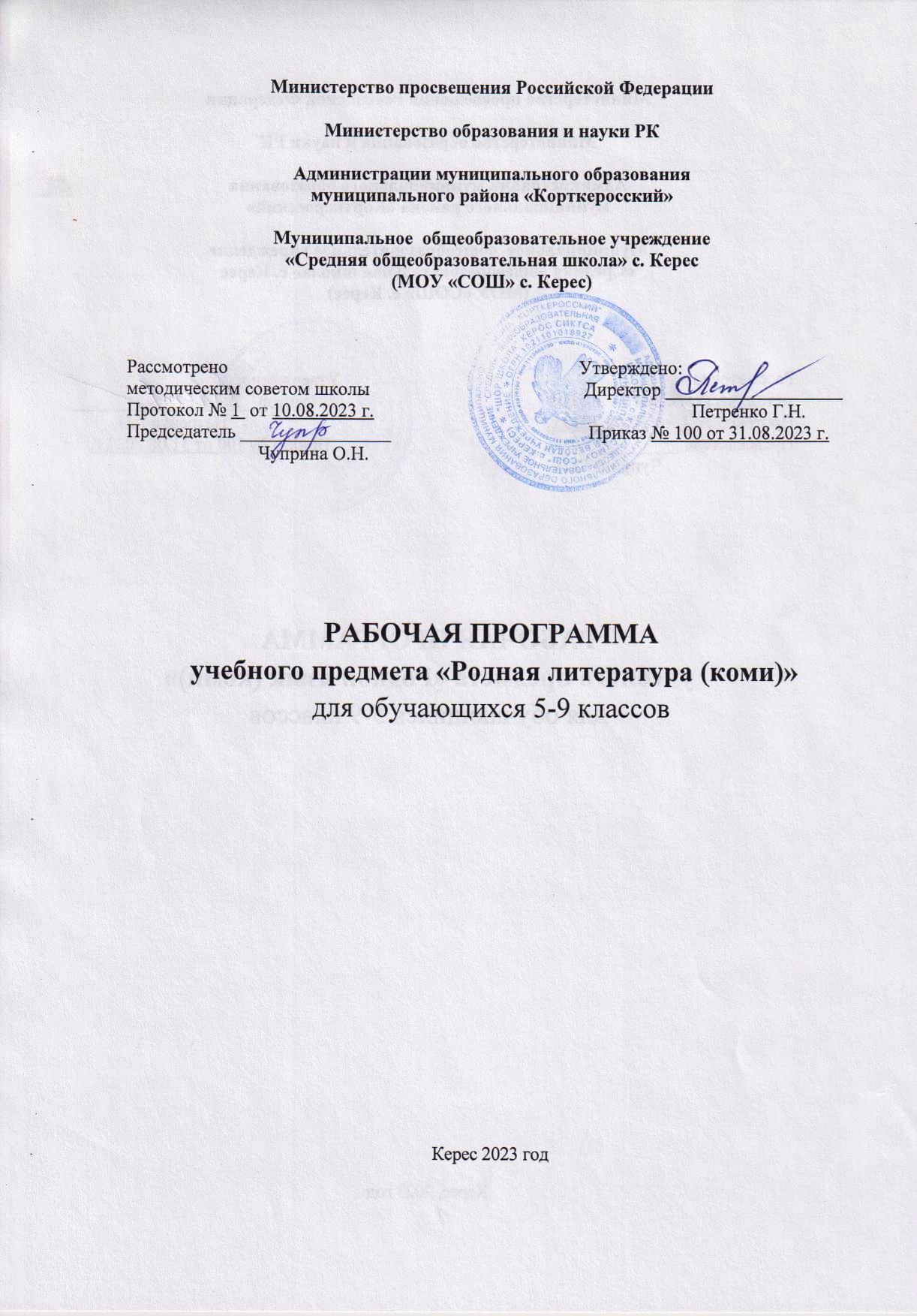 Поясниетльная запискаБольшинство представителей народа коми в России традиционно проживают в Республике Коми, также коми-зыряне небольшими анклавами и смешанно проживают в Архангельской, Мурманской, Кировской, Омской и других областях Российской Федерации.Родным языком и основой духовной культуры народа является коми язык, который связывает поколения, обеспечивает преемственность и постоянное обновление национальной культуры. В Республике Коми коми язык, наряду с русским, имеет статус государственного языка.Коми язык выполняет следующие основные функции:коммуникативная функция – коми язык как средство общения народа коми между собой;когнитивная, или познавательная, функция – с помощью коми языка осуществляется познание, изучение окружающего мира. Коми язык является средством выражения мыслей и чувств, передачи и хранения информации;кумулятивная функция – коми язык выступает связующим звеном между поколениями, служит средством передачи внеязыкового коллективного опыта.Программа учебного предмета «Родная литература (коми)» для 5–9   классов основного общего образования разработана в соответствии с требованиями Федерального государственного образовательного стандарта основного общего образования (далее – ФГОС ООО).Общая характеристика учебного предмета "Родная литература (коми)"Программа предусматривает формирование у обучающихся следующих ключевых компетенций:языковая компетенция – овладение основными нормами коми литературного языка, обогащение словарного запаса обучающихся;коммуникативная компетенция – умение сотрудничать в ходе работы над текстами художественных произведений, согласовывать действия, вести дискуссию, презентовать результаты своей работы;культуроведческая компетенция – способность оценивать художественную литературу на коми языке как источник сведений о культуре народа, его быте, традициях, ценностях; способность определять место коми литературы среди литературы других народов России и мировой литературы;литературоведческая компетенция – умение ориентироваться в содержании текста и понимать его целостный смысл; усвоение совокупности знаний о родной литературе и фольклоре в их историческом развитии и современном состоянии; понимание закономерностей литературного процесса, художественного значения литературного произведения; умение оценить художественное своеобразие произведений и творчество писателя; владение основными теоретическими понятиями и методами литературоведческого анализа.В 5-9 классах родная литература изучается как искусство слова, особый способ познания мира с присущими ему признаками: высокой степенью эмоционального воздействия, метафоричностью, образностью, ассоциативностью. Образная природа литературы позволяет активно формировать мировоззренческие установки обучающихся, духовно- нравственные идеалы и эстетический вкус. В ходе изучения родной литературы обучающийся значительно обогащает свою речь. Постижение художественной литературы происходит через выявление языковых особенностей произведения, авторской и читательской позиций. Полученные литературоведческие знания и сформированные речевые навыки закрепляются выполнением таких заданий, как написание собственных художественных текстов по аналогии, заучивание в течение каждого учебного года не менее 10 произведений (стихотворений, фрагментов прозы) по собственному выбору или рекомендации учителя.В Программу включены художественные произведения, отражающие жизнь коми человека и отвечающие целям коми литературы как школьного предмета; также сюда вошли лучшие образцы устного народного творчества, раскрывающие народные ценности и расширяющие знания обучающихся о народных традициях.Каждое из включенных в Программу художественных произведений необходимо рассматривать с учетом всего творчества автора в целях определения его позиции, стиля, места творчества писателя в коми историко- литературном процессе. Предполагается проведение общих и сопоставительных обзоров произведений литературы и других видов искусства в творчестве коми, финно-угорских народов, а также в контексте общероссийской культуры.Учебный предмет «Родная (коми) литература» как часть предметной области «Родной язык и родная литература» тесно связана не только с родным (коми) языком, но и с русской литературой из предметной области «Русский язык и литература». Изучение русской и родной литератур на широком общекультурном фоне многонациональной России формирует у обучающихся историзм мышления и способствует практической реализации принципа диалога культур.Программа учебного предмета «Родная (коми) литература для 5–9 классов основного общего образования сохраняет преемственность с  программой учебного предмета «Литературное чтение на родном языке (коми)» для 2–4 классов начального общего образования. Программа направлена на дальнейшее формирование читательских компетенций, углубление и систематизацию представлений о родной литературе посредством ознакомления с ее лучшими образцами.Содержание Программы состоит из проблемно-тематических блоков. Курс коми литературы в 5–7 классах строится на основе сочетания концентрического, жанрово-родового и проблемно-тематического принципов; в содержании 8−9 классов представлены произведения разнообразных жанров на основе историко-хронологической последовательности их создания.В 5 классе обучающиеся начинают постигать специфику художественной литературы, система базовых понятий автор – тема – жанр-сюжет – герой уже в 5 классе предстает во взаимосвязи. В центре внимания находится герой, чаще всего – ровесник, который предстает как важный участник различных событий. В ходе этих событий герой постигает окружающий мир.В 6 классе в центре внимания – сюжет произведения как совокупность действий и событий, в которых герой проявляет себя. В 7 классе представлено многообразие фольклорных и литературных жанров в тесной взаимосвязи, что позволяет обучающимся глубже познакомиться с народными традициями через художественную образность произведений. В 8 классе пристальное внимание уделено внутреннему миру героя, его переживаниям, мыслям, желаниям. В 9 классе изучаются отдельные произведения из каждого периода развития коми литературы, включая творчество И. А. Куратова (середина XIX века), классиков коми литературы XX века, современных авторов; ключевая проблема – человек и эпоха. В Программе особое место уделено таким темам и проблемам как                                                         взаимоотношения природы и человека, прошлое и настоящее народа.Начиная с 7 класса, учебный год завершается изучением произведений русских писателей Республики Коми (в переводе на коми язык).В каждом классе изучаются произведения устного народного творчества коми: 5 класс – сказки и малые афористические жанры; 6 класс – мифы и предания; 7 класс – предания, легенды, былички; 8 класс – обрядовая поэзия; 9 класс – песенное народное творчество (лирические и эпические песни, частушки).В содержании программы выделяются три сквозные содержательные линии:Коми устное народное творчество, включающее сказки и малые афористические жанры (загадки, пословицы, поговорки); несказочную прозу (мифы, легенды предания, былички); произведения обрядовой поэзии (свадебные причитания); песенное творчество народа коми (лирические и эпические песни, частушки).Проблемно-тематические блоки, отражающие ключевые темы и проблемы коми литературы: мир детей и мир взрослых, защита природы и родной земли, любовь к Родине и родному языку, судьба народа, идеалы добра, красоты и счастья, вера в человека.Теория литературы, предполагающая изучение основных литературоведческих и фольклорных понятий: литературное произведение, художественный образ, устное народное творчество, искусство слова, психологизм литературы; родовых (эпос, лирика, драма) и жанровых (рассказ, повесть, роман и др.) признаков литературы; основных художественных приёмов создания образа (пейзаж, портрет) и изобразительных языковых средств произведения (эпитет, сравнение, олицетворение, метафора и т.д.).В учебном процессе указанные содержательные линии неразрывно взаимосвязаны и интегрированы. При изучении каждого раздела курса обучающиеся не только получают соответствующие знания и овладевают  необходимыми умениями и навыками, но и совершенствуют виды речевой деятельности, углубляют представление о коми литературе как национально- культурном феномене.Цели изучения учебного предмета "Родная литература (коми)"Цель реализации Программы – включение обучающихся в культурно- языковое поле народа коми, приобщение к его литературному наследию;  развитие устной и письменной речи на родном языке; обучение основным теоретико-литературным понятиям.Достижению указанной цели способствует решение следующих задач:формирование представления о коми литературе как о культурном достоянии народа коми;получение знаний об истории коми литературы, ознакомление с творчеством коми писателей и писателей других финно-угорских народов;усвоение основных литературоведческих понятий;формирование умений анализировать и сопоставлять сюжеты произведений коми авторов и авторов других народов;развитие мотивации к самостоятельному чтению родной литературы и изучению родного языка.Место учебного предмета "Родная литература (коми)" в учебном планеРодная литература (коми) является самостоятельным учебным предметом, который входит в состав предметной области "Родной язык и родная литература".Программа учебного предмета «Родная литература (коми)» рассчитана на 204 часа за 5 лет освоения предмета: по 1 часу с 5 по 8 класс и 2 часа в 9 классе. СОДЕРЖАНИЕ УЧЕБНОГО ПРЕДМЕТА5 классВведение в коми литературуКоми литература как новый предмет. Коми художественные произведения и их роль в жизни народа. Способы изображения жизни человека. Язык произведений.Козлова Е. В. Повесть «Векньыдик ордым» (дженьдöдöмöн) («Узенькая тропинка» (в сокращении)). Исследование истории родного края. Взаимосвязь прошлого и настоящего.Попов С. А. Стихотворение «Зарни паськöмöн пасьтасис вöр» («В ясном небе гусей караваны…»). Поэтизация осенней природы. Смена времен года. Смена настроений и чувств.Коми устное народное творчествоФольклор. Основные признаки: устность, анонимность, традиционность, вариативность, импровизационность. Народные игры и песни. Сказки и былички.Афористические жанры. Традиционные представления коми о жизни.Краткость и точность коми языка.Загадки. Древние корни загадок. Загадки о животных, о человеке, о природе, о труде.Пословицы и поговорки. Тема любви к родине, утверждение положительных качеств человека, высмеивание его недостатков в пословицах и поговорках.Народные сказки. Волшебные сказки: «Гундырли» («Змей-Горыныч»),«Седун» («Сидень»). Герои сказок и противостоящие им силы. Сказки о животных: «Руч да чокыр» («Лиса и мерин»), «Руч да дябыр» («Лиса и скворец»). Связь животного с человеком. Бытовые сказки: «Горт олöм» («Домохозяйка»), «Мелiа сёрнитiс» («Ласково говорил»). Поучение. Связь коми народной сказки с русской народной сказкой. Язык сказки. Функции устойчивых выражений.Литературная сказка. Авторское произведение по мотивам народной сказки.Куратов И. А. Стихотворение-сказка «Шыр да гадь» («Мышь и пузырь»). Народная основа сказки. Авторское начало в изображении персонажей: ирония, художественные средства. Хвастовство в интонации речи персонажей. Стихотворение-сказка «Микул». Характер героя, погоня за легким благополучием. Народная основа и авторское начало. Связь с коми пословицами.Юшков Г. А. Пьеса-сказка «Тöла додь» («Телега с ветром»). Изображение борьбы добра и зла посредством мифологических персонажей.Произведения о природе, о родной землеТима Вень (Чисталёв В. Т.) отрывки из произведения «Миян нэмö» («В наш век»). Жизнь детей в XIX веке. Стихотворение «Югыд вой, кöдзыд вой» («Светлая ночь, холодная ночь»). Поэтизация зимней ночи. Тихая, но слышимая жизнь.Илля Вась (Лыткин В. И.) стихотворение «Тöвся лун» («Зимний день»).Радостная красота северной природы.Торопов И. Г. Рассказ «Тэрыб кок» («Быстроногий»). Красота лосёнка, вера в человека. Противопоставление добра и зла. Ответственность человека за природу.Юшков Г. А. Стихотворения «Руч» («Лиса»), «Меным ас туяс кажитчö кöин» («Мне по-своему нравится волк»), «Йöра» («Лось»), «Ылi туйö мöдöдчöмны юсьяс» («В дальний путь вышли лебеди»), «Быдмö тундраын гöнаюр» («Растёт в тундре пушица»). Уважение автора к живой природе, глубокое знание повадок и характеров животных.Козлов Е. В. Рассказ «Ичöт ключьяс» («Маленькие ключи»). Умение видеть и описать «невидимое» в природе. Сопоставление быстрых ключей и трудолюбивых людей.Ванеев А. Е. Стихотворения «Жонь» («Снегирь»), «Ниа» («Лиственница»). Изображение северного человека через образы птицы и дерева.Белых И. И. Рассказ «Бипур дорын» («У костра»). О взаимоотношениях детей и природы.Произведения о детстве, о сверстникахНёбдинса Виттор (Савин В.А.) стихотворение «Чужи-быдми сьöд вöр шöрын» («Родился и вырос средь тёмного леса»). Жизнь детей на рубеже XIX-XX вв. Отрывок из повести «Кыдзи ме велöдчи» («Как я учился»). Смешные события в жизни героев. Роль учебы. Повествование от первого лица, воспоминание о детстве в юмористическом ключе.Рочев Я. М. Отрывки из романа «Кык друг» («Два друга»). Описание в романе предреволюционных событий в России. Жизненные события героев.Мишарина А. П. Стихотворение «Нывкаяслы» («Девчонкам»). Пожелания добра детям в стихах. Картины северной природы глазами детей. Стихотворение «Тувсов серпас» («Весенняя картина»). Пробуждение весенней природы.Рочев Е. В. Повесть «Митрук петö тындраысь» («Митрук выходит из тундры»). Развитие мировоззрения мальчика, живущего в тундре. Стремление к новому и хорошему. Мягкий юмор автора, его любовь к человеку и тундре.Илля Вась (Лыткин В. И.) рассказ «Немас гöснеч» («Гостинец из ничего» (воспоминания из детства)). Юмористический рассказ о детстве.Одинцов А. С. Рассказ «Саврас». Взаимоотношения лошади и мальчика. Их характеры.Иванова В. В. Повесть «Керка-пöль» (дженьдöдöмöн) («Дом-дедушка» (в сокращении)). Повествование о дружной семье. Взросление Феди.Нёбдинса Виттор. Отрывок из поэмы «Тиюк» («Танечка») «Гожся войын Эжва юсянь» («Летней ночью от Эжвы реки»). Тихая красота земли Коми.Повторение изученного материала. Чтение произведений. Рассказ о любимых героях Беседа о понравившихся произведениях.Теория литературы. Фольклорное произведение и авторское произведение. Сказка как жанр. Типология сказок, персонаж, особенности повествования. Своеобразие небылиц. Литературная сказка, ее особенности, связь с народной сказкой. Пьеса, структура пьесы (действующие лица, монолог, диалог, кульминация). Образный язык художественного произведения, точность и красота художественного слова (олицетворение, эпитет, сравнение). Рассказ, тема и идея произведения. Стихотворная и прозаическая речь. Литературный герой. Герои коми литературы. Ирония, смех. Приемы иронии.6  классВведениеУчебник. Знакомство   с   учебником   коми   литературы   6   класса. Разновидности книг.Коми народ в произведениях И. А. КуратоваКуратов И. А. О личности и творчестве И. А. Куратова. Стихотворения«Синтöм пöльö» («Слепой старик»), «Пöч» («Старуха»), «Закар ордын» («У Захара»). Изображение характеров коми крестьян. Похвала трудолюбивому, умному человеку. Изображение старости. Образ жизни старого человека: осознание нужности людям, трудолюбие. Положительные черты народа коми. Басня «Кöина-каня» («Волк и кот»). Воплощение отрицательных черт человека в образе волка. Басня «Рака» («Ворона»). Афористический жанр. Краткость произведения как приём. Басня «Гут» («Муха»). Высмеивание людей без совести, наживающихся на чужом труде. Сюжеты в баснях И. Куратова. Сравнение басен И. Куратова с баснями Эзопа, И. А. Крылова.Педь Гень (Фёдоров Г. А.) Отрывок из повети «Эзысь сюра кöр» («Олень с серебряными рогами»). Ваня Куратов − литературный герой. Образ матери: любовь к детям, стремление дать им образование. Вонифатий – брат и друг Вани. Василий Куратов – образованный и уважающий традиции народа человек.Коми устное народное творчествоМифы народа   коми.   О   сотворении   мира.   Карело-финский   эпос«Калевала»: отрывок о сотворении мира (составитель Элиас Лённрот, пер. А. И. Туркина). Представления древних коми о сотворении мира.Народное предание. «Ён морт Пера» («Сильный человек Пера»). «Пера да Зарань» («Пера и Зарань»). Пера – герой преданий коми и коми-пермяков, защитник земли русской, хозяин леса и воды.Произведения о добре, красоте и счастьеЛебедев М. Н. Поэма «Кöрт Айка» («Железный старец»). Мифологическое время в поэме. Образы Железного старца и Памы. Картины Коми земли. Скромность коми людей. Ожидание защитника. Борьба со злом, защита родины. Басня «Самöвар» («Самовар»). Образы Самовара и Чёрного чугунного котла. Высмеивание хвастливого человека. Басня «Сьöла да тар» («Рябчик и тетерев»). Высмеивание людей, ставящих себя выше попавших в беду. Басня «Торгун» («Болтун»). Высмеивание болтунов и живущих за счёт других людей.Нёбдинса Виттор. Стихотворение «Зэв нимкодь сьöлöмлы» («Очень радостно сердцу»). Образ поэта, выражение его чувств. Сопоставление нового и старого. Стихотворение «Коллектив». Воспевание коллективного труда. Картины преображения родной земли. Соединение чаяний поэта и народа. Стихотворение «Мельнича» («Мельница»). Сравнение образа новой жизни с возделыванием земли, выращиванием хлеба.	Тима Вень (Чисталев В. Т.) стихотворение «Локтыштiс кытыськö кымöртор…» («Прилетело откуда-то облачко…»). Картины изменения природы. Роль звуков и глаголов. Внимательное вслушивание в жизнь природы. Стихотворение «Рыт-асыв кылöм» («Чувство вечера и утра»). Времена суток и человек. Значение названия стихотворения. Стихотворение«Аръявыв» («К осени»). Ощущение грусти. Противопоставление картин лета и осени. Стихотворение «Эськö» («Если бы»). Большие желания человека. Значение названия стихотворения. Стихотворение «Вылiсянь» («Сверху»). Образ зимней ночи. Пьеса-сказка «Кодзув пи» («Мальчик-звезда»). Падение человека и исправление ошибок. Ключевые темы  богатство и счастье.Вера в человека в произведениях современных коми авторовТоропов И. Г. Рассказ «Шуриклы шыд» («Бульон для Шурика»). Взросление детей в тяжёлые годы войны. Взаимопомощь сельских жителей.Юшков Г. А. Стихотворение «Мамö» («Мама»). Чувства героев. Раскрытие разрушающей силы войны через одно событие. Образы матери и рассказчика. Стихотворение «Кыйсьысьлöн висьт» («Рассказ охотника»). Грустные мысли охотника. Вера в человека. Ценность человека. Стихотворение «Семö юкмöс» («Колодец Семёна»). Добрый след в памяти людей. Значение образов колодезной воды и человека, построившего колодец. Стихотворение «Мöсъяс» («Коровы»). Наделение коров человеческими качествами. Звон колокола на шее коровы и звон церковного колокола. Стихотворение «Пöч-пöльнымöс босьтамöй» («Пример бабушек и дедушек»). Уважение к предкам, восхищение ими. Сравнение душ предков с красивой зарницей. Стихотворение «Менам чом» («Моя охотничья избушка»). Традиции коми охотников. Сравнение поэтического труда с охотничьей избушкой.Мир взрослых и мир детейНогиев И. И. Сборник рассказов «Винегрет». Рассказ «Руб» («Рубль»). Художественное осмысление социально-психологических проблем современности. Проблема пагубного воздействия алкоголизма на жизнь людей. Доброта бабушки, ответственность за внука.Васютов Ю. К. Повесть «Шондiа вой» («Солнечная ночь»). Тема военного детства. Жизнь сельских детей, дружба, помощь фронту, восприятие жизни. Образ Глафиранны.Лодыгин В. Г. Стихотворение «Менам чужанiнын» («На моей родине»).    Стихотворение-песня.    Воспевание    родины.    Стихотворение «Дзолюкöй дай юöй...» («Маленькая моя речка…»). Роль реки в жизни коми. Образ реки в стихотворении. Стихотворения «Мыр» («Пень»). «Вöрса ю» («Лесная речка»). «Уна-уна дзоридза…» («Много-много цветов»). Живая природа – основная тема поэзии В. Лодыгина. Образ поэта. Стихотворение «Керка» («Дом»). Настроение стихотворения. Строительство дома как радостное действо. Стихотворение «Коркö волö вай Эжва йылö» («Приезжайте на Верхнюю Эжву»). Стихотворение-обращение. Родина поэта. Образы поэта и гостей.Повторение изученного материала. Беседа о понравившихся произведениях. Чтение произведений. Рассказ об интересных сюжетах изученных произведений. Благодарность книге, прощание с учебником 6 класса.Теория литературы. Особенности стихотворной речи; стихотворная и прозаическая речь. Структура стихотворения: стих, строфа, рифма (парная, перекрестная, кольцевая). Литературный герой. Литературный герой и живой человек. Литературный герой в рассказе, стихотворении, пьесе. Литература и реальность. Исторический герой в коми литературе. Значение термина «миф». Мифы о сотворении мира, о животных, о жизни человека. Миф и сказка. Миф и литература. Предание. Герои коми преданий. Топонимические предания. Басня. Сатирическое содержание басни, своеобразие героев. Мораль и аллегория. Структура басни. Звукоподражание. Аллитерация. Ассонанс. Пьеса и театр. Место и время действия, приемы раскрытия персонажа. Пейзаж в литературном произведении. Роль пейзажа в литературном произведении: обозначение места и времени, раскрытие чувств героев, позиция автора. Пейзаж в изобразительном искусстве и литературе. Лирика. Лирический герой. Повествование от имени лирического героя. Формы «я» и «мы». Герой и автор в прозаическом произведении, герой и изображаемое время, герой и сюжет произведения. Роль портрета в литературном произведении, раскрытие его характера, позиция автора. Приемы создания портрета.7 классВведениеЛитература среди других искусств. Искусство – изображение жизни человека посредством образов. Художественный образ. Литература – искусство слова. Художественная и нехудожественная речь, художественное и научное произведениеКоми устное народное творчествоНесказочная проза. ПреданиеПредания о Стефане Пермском. Стефан Пермский - реальная личность и герой преданий. Стефан Пермский и колдуны. Стефан Пермский и прокудливая берёза. Стефан Пермский ослепляет усть-вымских жителей.Предания о чуди. Распространённость преданий о чуди, сюжеты. Чудь и коми.Легенда. Отличительные черты библейских легенд. Легенда «Пöтöпа йылысь» («О потопе»). Библейский сюжет о Ное. Ной – народный герой. Легенды об Иисусе Христе.Быличка. Виды быличек, персонажи, образ рассказчика. Интерпретация   природных явлений и событий в жизни человека, одушевление и персонификация.Связь литературы и устного народного творчестваКуратов И. А. Стихотворение «Важся коми войтырлöн кодралöм» («Поминки древних коми»). Идеал жизни крестьянина, представления о загробном мире. Стихотворение «Том ныв» («Молодая девушка»). Молодость - самая красивая пора жизни.Юхнин В. В. «Кык вок – кык друг» («Алöй лента» романысь юкöн) («Два брата - два друга» (отрывок из романа «Алая лента»)). Природа в жизни коми человека. Мировоззрение и обычаи коми охотников. Былички об охоте, их значение. Характеры двух братьев. Лыско – самостоятельный персонаж, его роль в изображении жизни охотников.Вурдов А. И. Роль диалектизмов в художественных текстах писателя. Рассказ «Сола гу» («Соляная яма»). Топонимическое предание в основе произведения. Тюнь как герой предания. Рассказ «Зарни ныв» («Золотая девушка»). Своеобразие и значимость охотничьих сюжетов в коми литературе. Связь рассказа с народной быличкой.События гражданской войны в произведениях коми авторовТима Вень (Чисталёв В. Т.) стихотворение «Öтитор чорыда» («Одно крепко-накрепко»). Образ поэта, его желания. Особенности синтаксиса стихотворения. Роль синонимичных высказываний. Стихотворения «Важ висьталöмъяс» («Древние рассказы»), «Вöр керкаын» («В лесной избушке»), «Пасйöд вунöмысь» («Пометки от забвения»). Связь фольклорных произведений с местом. Тима Вень – собиратель народных песен и рассказов. Стихотворение «Медбöръя кымöртор» (А. С. Пушкин вылысь) («Туча», перевод произведения А. С. Пушкина). Пушкин в жизни Тима Веня. Своеобразие переводного стихотворения. Рассказ «Шог асыв» («Печальное утро»). Историческая основа рассказа. Образ войны. Война как разрушительная сила.Нёбдинса     Виттор.     Фрагменты     из     воспоминаний     «Казьтылан торпыригъяс» («Воспоминания»). Картины послереволюционной эпохи в воспоминаниях    Нёбдинса   Виттора.    Стихотворение    «Тутуруту   Семö» («Тутуруту Семён»). Юмористическая картина сельского праздника. Стихотворение «Дона гу вылын» («На дорогой могиле»). Эпоха написания произведения. Речь от имени коми народа. Воспоминание о Домне, её воспевание.Фролов Н. А. Поэма «Домна». Реальная жизнь Домны Каликовой и её литературный образ. Героизм Домны, готовность отдать жизнь ради счастья народа. Образы Зайца Семёна и Толстого Прокопа, выбор жизненного пути в период революции.Стихотворения коми поэтов о природе. Картины зимыЕлькин М. А. Стихотворение «Кор лымйыс тöдса видзьяс вылас водас…» («Когда снег на знакомые луга упадёт»). Картины перехода от осени к зиме. Самоощущение человека. Стихотворение «Абу ёна кöдзыд. Ывла шань…» («Не так уж холодно…»). Образ живой природы.Худяков М. М. Стихотворение «Медводдза лым» («Первый снег»).Связь человека и природы.Попов С. А. Стихотворение «Лымйöн тöбсьöм рас да оль» («Снегом покрытые роща и лес»). Зима – тихое время. Лёгкий сон природы.Козлов Е. В. Стихотворение «Тöвся вöрын» («В зимнем лесу»). Самоощущение человека в зимнем лесу. Взаимопонимание человека и леса.Размыслов	А.	П.	Стихотворение	«Лыжи	вылын»	(«На	лыжах»). Приподнятое настроение молодости.Тема защиты родной земли и народаЮшков Г. А. Рассказ «Конö Семö» («Семен Кононович»). Тесная связь между Семеном Кононовичем и Генагеем. Каждодневная забота взрослого человека о подрастающем поколении. Приёмы раскрытия характера Генагея. Стихотворение «Кодлы шуштöм чужан муыс» («Кому мрачна земля родная»). Волнительный разговор о самом дорогом в жизни человека (родная земля, мать, родной язык). Стихотворение «Сы мында Зыряновск эм Сибирын» («Зыряне за Уралом»). Коми люди – освоители Сибири. Смелость и упорство коми человека, его стремление добраться до далёких земель.Торопов И. Г. Рассказ «Кöнi тэ, кар?» («Где ты, город?»). Жизнь и работа людей во время войны, ответственность за Отечество. Характеры юношей (Федя, Микол, Шыр).Куратова Н. Н. Повесть «Бобöнянь кöр» (дженьдöдöмöн) («Вкус клевера») (в сокращении). Изображение войны в повести. Взросление девочки. Характеры сельских жителей. Татьяна Васильевна – образ женщины военного времени.Тимин В. В. Повесть «Эжва Перымса зонка» («Мальчик из Перми Вычегодской»), стихотворения «Коми нимъяс йылысь» («О коми именах»),«Челядьдырся» («Из детства»). Жизнь древних коми, вера в богов, тесная связь с природой, семейное древо, взгляды на жизнь.О взрослении человекаГабова Е. В. Рассказ «Радейтöмысь двойка» («Двойка по поведению») (пер. А. П. Мишариной). Первая любовь и ее разрушение. Роль учителя в описанных событиях.Повторение изученного материала. Беседа о наиболее значимых изученных произведениях. Образность коми литературы.Теория литературы. Виды преданий. Легенда. Христианские мотивы. Быличка. Миф. Устное народное творчество и литература: общее и особенное. Связь литературы и фольклора. Элементы фольклора в литературе. Виды эпитетов, фольклорный эпитет. Эпитет - универсальное художественное средство. Композиция произведения. Пролог и эпилог. Язык художественного произведения (своеобразие синтаксиса). Порядок слов в              предложении как художественный прием. Структура предложения и задачи художественного произведения. Воспоминание как жанр. Литературная критика. Анализ и оценка литературного произведения как читательская деятельность. Поэма – лиро-эпический жанр. Общее и особенное в поэме истихотворении. Тематика поэм. Лирический и эпический сюжет. Метрика: хорей, ямб, дактиль, амфибрахий, анапест. Стихотворная и прозаическая речь. Ритмика, стих как единица стихотворного текста. Сюжет. Элементы сюжета (композиция, завязка, развитие действия, кульминация, развязка). Повесть. Рассказ и повесть, различия. Связь между персонажами повести.8 класс          ВведениеПредмет коми литературы – внутренняя жизнь человека. Приемы психологизма. Образ автора, авторская позицияКоми устное народное творчествоОбряд. Обрядовая поэзия. Виды обрядов. Особенности обрядовой поэзии. Свадебная обрядовая поэзия.Тима Вень (Чисталёв В. Т.). Опера-драма «Ныв сетöм» («Свадьба»).Красота свадебного обряда, соединение пения и действия в опере-драме.«Бöрданкывъяс верöс сайö ныв сетöм дырйи» («Причитания невесты перед замужеством») (Текст записан В. А. Куратовым).Произведения классиков коми литературы о коми национальном характереКуратов И. А. Стихотворение «Коми кыв» («Коми язык»). Значение родного языка в жизни человека. Оценка коми языка. Поэтическое самосознание. Стихотворение «Менам муза» («Моя муза»). Образ Музы. Развитие выражения «Абу вуза» («Неподкупна»). Муза – тихий собеседник, строгий критик, судья, обличитель злобы угнетающих. Стихотворение «Корысь» («Нищий»). Жизнь нищего, горестные и счастливые мгновения. Принятие жизни. Стихотворение «Генерал, тэ ов и югъяв!» («Генерал, живи и радуй!»). Краткость и острота мысли автора. Противопоставление внутренней бедности и внешнего благополучия человека. Воспевание настоящей красоты и обличение людей, бесполезно прожигающих жизнь.Жаков К. Ф. История поиска поэмы «Биармия». Поэма «Биармия» (отрывки; пер. на коми язык М. А. Елькина). Идеализация истории родной земли, её поэтизация.Нёбдинса Виттор. Комедия «Райын» («В раю»). Матвей Сова – правдивый коми национальный характер – неунывающий, трудолюбивый, добродетельный, веселый, общительный человек. Представления коми человека о жизни и пребывании в ином мире. Уважение к жизни и её воспевание. Публицистические рассказы «Спектакасигъясöн» («При постановке спектаклей»), «Зэв коланатор» («Очень нужное»). Забота В. А. Савина о развитии культуры коми народа.Тима Вень (Чисталёв В. Т.) рассказ «Трипан Вась» («Василий Трифонович»). Тяжелая жизнь коми крестьянина в годы гражданской войны. Стремление воплотить в жизнь самые важные задачи. Портрет Василия Трифоновича, образ жизни, тесная связь с природой и земледелием, трудолюбие, забота о детях. Человек - частица природы. Стихотворение «Кайла видзöдла» («Поднимусь посмотрю»). Пашня - кормилица крестьянина. Крестьянин – работник и поэт, умеющий воспевать землю. Стихотворение «Гöрысь» («Пахарь»). Раскрытие настроения пахаря.Стихотворения о родном языкеПопов С. А. Стихотворение «Чужан кыв кедзовтысьяслы» («Обижающим родной язык»). Осуждение людей, забывающих родной язык.Юшков Г. А. Стихотворение «Коми кыв! Колян нэмын на тэныд…» («Коми язык! В прошлом веке тебе...»). Настоящее и будущее коми языка и коми земли. Большое чувство поэта, интонация утверждения.Тимин В. В. Стихотворение «Чужан кыв» («Родной язык»). Сравнение родного языка с птицей. Образ поэта.Лужиков А. М. Стихотворение «Коми сёрни…» («Коми речь...»). Звучание коми речи.Тема Великой Отечественной войны в произведениях коми авторовТоропов И. Г. Рассказ «Проса рок» («Пшенная каша)». Зарождение первой любви у главного героя. Развитие любви к девушке. Готовность прийти на помощь к любимой.Попов С. А. Стихотворение «Вит нянь тор» («Пять кусков хлеба»).Картина войны, вызывающая боль. Подвиг матери.Ванеев А. Е. Стихотворение «Асъя пальöдысь, лунъя гажöдысь…» («Утром будящий, днём радующий...»). Забота матери о сыне, бесконечное ожидание его с войны.Тема человека и природы в современной коми литературеРочев Е. В. Повесть «Кöрысь тэрыбджык» («Быстрее оленя»). Природная сила и ум Митрука, одушевление окружающего мира. «Понимание» и разрушение природы людьми, получившими образование.Козлов Е. В. Стихотворение «Танi, танi, танi…» («Здесь, здесь, здесь...»). Изменения в жизни коми села. Боль сердца лирического героя.Лужиков А. М. Стихотворения «Раскö йöрмöм мудзöм тöлыс...» («Запутавшийся в роще усталый ветер...»), «Вöрса сöдз ёль ваöн мыссьöдöм» («Водой из чистого лесного ручья умытый»), «Важся кыйсьысьяслöн лов» («Душа древних охотников»). Своеобразный взгляд на природу, её одушевление.Юшков Г. А. Повесть «Пияна ош» («Медведица с медвежатами»). Охрана природы и человечность – неразделимые понятия. Конфликт Микулая и Емеля.Проблемы нравственного ростаСтолповский П. М. Короткие рассказы: «Калича нöдкыв» («Загадка с замком»), «Урöсмöм груша» («Неправильная груша») (пер. О. И. Уляшева). Рассказы-притчи. Аллегорическая мораль: важнейшее в жизни – добрая душа человека.Повторение изученного материала. Беседа о внутреннем мире героя наиболее значимых произведений.Теория литературы. Приемы психологизма. Образ автора, авторская позиция. Обрядовая поэзия. Образность и язык. Перевод художественной литературы. Драма как литературный род. Жанры драмы. Комедия. Публицистика. Ритмизованная проза. Проявление авторской позиции в эпическом произведении. Художественный язык, приемы построения художественного образа. Метафора. Притча. Аллегорическое высказывание. Мораль.9 классВведениеКоми литература – искусство и предмет изучения. История коми литературы, этапы её развития, сходства с родственными литературами и особенности.Песенное наследие коми народаЛирические песни коми народа. Необрядовая лирика коми, песенные жанры. Авторские песни.Народные песни: «Шондiöй, мамöй» («Солнце моё, мама»), «Менам вöлi алöй ленточка» («Была у меня алая ленточка»). Картины девичьей жизни и замужества.Песни коми авторов, ставшие народными: Лебедев М. Н. «Бур батькöд- мамкöд олöм» («Жизнь с родителями»), Обрезкова А. И. «Кöкöй, кöкöй» («Кукушка, кукушка»). Отражение горькой женской доли.Частушка. Структура частушки. Роль частушки в жизни человека.Эпические песни коми народа. Коми-зырянское и ижмо-колвинское происхождение песенного эпоса. «Педöр Кирон» («Кирон Федорович»). Кирон Федорович – русской земли защитник. Ратный подвиг богатыря. Сюжет вещего сна. Помощник богатыря – персонаж русских сказок Сивка- бурка. «Керча-ю бокын олам» («Возле Керча-ю живём»). Сюжет сватовства.Испытание играми. Причина межродовых конфликтов – нарушение границы между своей землей и чужой. Защита слабых и обиженных.Произведения классиков коми литературыКуратов И. А. Стихотворение «Коми бал» («Коми бал»). Коми бал – деревенские посиделки. Каждый образ в стихотворении – олицетворение определенного этапа жизни: ребенок – детство, парни и девушки – молодость, пожилая женщина – старость. Изба как символ мира.Нёбдинса Виттор. Стихотворение «Мамöлы» («Маме»). Образ матери, давшей путевку в жизнь поэту. Уважение и почитание матери.Тима Вень (Чисталёв В. Т.). Стихотворение «Прöщай да видза ов…» («Прощай и здравствуй…»). Последняя встреча и прощание поэта с родиной. Сила образов лиственницы, церкви «с поникшей головой». Рассказ «Öти… дас куим миллион лыдысь» («Один… из тринадцати миллионов»). Война и жизнь человека. Страшные картины разрушения жизни и унижения человека. Характер Василия. Раскрытие судьбы народа, всей России через жизнь одного человека.Илля Вась (Лыткин В. И.). Поэма «Мунöны» («Идут»). События гражданской войны в России в основе сюжета поэмы. Собирательный образ людей, идущих к светлой жизни. Картины войны и северной природы.Образы классиков в современной коми поэзииОбраз Ивана Куратова в литературе. Лодыгин В. Г. Стихотворение «Куратов». Образ первого коми поэта, человека энциклопедических знаний. Лужиков А. М. Стихотворение «Иван Куратов нимсянь» («От имени Ивана Куратова»). Мотив возвращения творчества поэта на родину с далекой чужой земли.Образ Нёбдинса Виттора в литературе. Ванеев А. Е. Стихотворение «Джуджыд тугана ниа» («Лиственница с высокой кроной»). Образ высокого, гордого дерева - лиственницы, крепко держащегося корнями за родную землю,    гордо    возвышающегося    над    остальным    лесом    и    бережно укрывающего своими ветвями молодняк. Козлов Е. В. Стихотворение «Кировскӧй паркын» («В Кировском парке»). Образы коми поэтов И. Куратова и Нёбдинса Виттора.Образ Тима Веня в литературе. Лодыгин В. Г. Стихотворение «Коми сьöлöм» («Коми сердце»). Размышления писателя о творчестве коми поэта. Образ Тима Веня и его поэзии, создаваемой мелодией песни родного края. Природа - источник вдохновения. Бабин В. Л. Стихотворение «Висьтасьöм» («Откровение»). Мотив зарождения поэзии, творческого вдохновения поэта среди природы родной земли.Коми рассказ об эпохе 1920-1930-х гг.Фёдоров Г. А. Рассказ «Ытва дырйи» («В половодье»). Черты эпохи 1930-х гг. в рассказе. Изменения во взглядах крестьян на самостоятельную жизнь.Торопов И. Г. Рассказ «Гымöбтiс керка шöрын» («Грохот в избе»). Коллективизация глазами современного писателя. Образ жизни Викеня, ответственность за завтрашний день, счастье бытия. Образы стоящих у власти, «улучшение» жизни бедняков.Чувство любви к Родине и человеку в произведениях о войнеРазмыслов А. П. Стихотворения «Рытъя лирика» («Вечерняя лирика»), «Рытъя кыа лöнькöд тэ он рöдмы» («С тишиною вечерней зари»). Радостное восприятие жизни. Тесная связь природы и современности. Стихотворение «Воклы» («Брату»). Лирический образ войны. Патриотизм поэта, забота о близких. Поэма «Медводдза любов» («Первая любовь»). Произведение о любви к жизни. Поиск лирическим героем себя в жизни. Радостные картины эпохи 1930-х гг. и идеал жизни человека. Соединение прошлого и будущего. Образ-символ первой любви и юности.Куратова Н. Н. Повесть «Батьяс йылысь висьт» («Повесть об отцах»). Счастливые и горестные мгновения в жизни девочки Раи. Горячая любовь к отцу, светлые воспоминания о нём. Перевернувшая мирную жизнь война. Образ человека, проблемы бытия в современной коми литературеТимин В. В. Отрывки из романа «Биармияса Викинг» («Викинг из       Биармии»). Жизнь древних коми и викингов. Древние божества. Тесная связь героя романа Чож Ур-Бьярма с родной землей, со своим родом.Елфимова А. Г. Стихотворение «Пуксьылам вай, мамукöй, вочаныр…» («Посидим, мамочка, вдвоем…»). Невысказанность лирической героини, наполняющая ее сердце. Теплые и нежные чувства лирической героини к маме, близкие отношения с ней.Елькин М. А. Стихотворение «Бать паметьлы» («В память отцу»). Спокойствие лирического героя в отчем доме. Неугасимый свет родного дома и память об отце.Обрезкова Н. А. Рассказ «Сикт вежсьö бурланьö» («Село меняется к лучшему»). Образ молодой учительницы, ее непонимание сельчан, приветствующих открытие детского дома. Отношение учащихся к появлению детского дома на селе.Творчество русских писателей Республики КомиТерентьева Л. Б. Пьеса «Гуманитарный класс». Взросление подростков.Проблема выбора между выгодным предложением и честным поступком.Суворов А. В. Стихотворение «Вотчысь» («Ягодник», пер. М. А. Елькина). Образ живой природы. Обращение как художественный приём, его функция. Стихотворение «Катшасинъяс» («Ромашки», пер. М. А. Елькина). Картина луга с ромашками. Сравнение человеческой жизни с бесконечным лугом.Повторение изученного материала. Беседа о наиболее значимых произведениях через призму человека и эпохи.Теория литературы. Эпические песни коми народа, происхождение песен. Изображение жизни в художественном произведении. Описание в художественном произведении. Приемы авторской оценочной позиции. Образ природы в литературе. Отражение мироощущения людей в образа  природы. Гармония природы и человека. Прием параллелизма. Художественно-публицистический жанр. Жанр рассказа. Виды повествований. Жанр поэмы. Раскрытие событий жизни героя лирической поэмы.Планируемые результаты освоения программы по родной литературе (коми) на уровне основного общего образования ФГОС ООО устанавливает требования к результатам освоения обучающимися образовательной программы основного общего образования. Так, у выпускников должны быть сформированы личностные, метапредметные и предметные результаты освоения учебного предмета «Родная (коми) литература».ЛИЧНОСТНЫЕ РЕЗУЛЬТАТЫУ выпускника будут сформированы:- нравственные чувства и нравственное поведение, осознанное и ответственное отношение к собственным поступкам;- осознание ценности малой родины и России, понимание исторического и культурного единства народов России, готовность к защите Отчизны;- уважение к культуре своего народа и других народов; ответственность за сохранение и развитие родного языка, национальных традиций;- чувство уважения к лицам старшего возраста, к людям с особенностями физического развития;- понятия о дружбе и сотрудничестве со сверстниками и взрослыми;- ответственность за состояние природы родного края и страны;- ответственное отношение к учебе, готовность и способность к саморазвитию и самообразованию;- стремление к совершенствованию собственной речевой культуры;- целеустремленность, креативность, инициативность, трудолюбие, дисциплинированность.Выпускник получит возможность для формирования:- понимания своей социокультурной идентичности (этнической и общенациональной), необходимости познания истории, языка, культуры этноса и края, народов России и человечества;- готовности к активному участию в жизни родного края, страны (помощь людям, нуждающимся в ней, создание социально-экологических проектов);- ценностного отношения к научным и культурным достижениям родной страны, к боевым и трудовым подвигам народа; уважение к символам России, историческим и природным памятникам, государственным праздникам и традициям разных народов, проживающих в родной стране;- способности проявлять коммуникативные компетенции (стремление к успешному межличностному общению на основе равенства и гуманизма, стремление к взаимопониманию и взаимопомощи);- языковой культуры; навыков читательской деятельности как средства познания окружающего мира; рефлексии в отношении себя и окружающих; соблюдения норм речевого поведения;навыков самообразования.МЕТАПРЕДМЕТНЫЕ РЕЗУЛЬТАТЫМетапредметные результаты освоения Программы представлены тремя группами универсальных учебных действий (регулятивные, познавательные, коммуникативные).Регулятивные универсальные учебные действияВыпускник научится:- понимать проблему, находить пути ее решения, выдвигать гипотезы, защищать и аргументировать свою позицию, делать выводы;- соотносить свои действия с планируемыми результатами, осуществлять контроль своей деятельности в процессе достижения результата, корректировать свои действия в соответствии с изменяющейся ситуацией;- понимать свои интересы и учитывать интересы других людей;- владеть основами самоконтроля, самооценки, принимать решения и осуществлять осознанный выбор в рамках учебной и познавательной деятельности.Выпускник получит возможность научиться:- самостоятельно планировать деятельность (намечать цель, создавать алгоритм, отбирая целесообразные способы решения учебной задачи);- выбирать и оценивать средства (ресурсы), необходимые для решения учебно-познавательных задач;- осуществлять контроль результата (продукта) и процесса деятельности (степень освоения способа действия) по заданным и / или самостоятельно определенным критериям;- вносить коррективы в деятельность на основе новых обстоятельств, измененных ситуаций, установленных ошибок, возникших трудностей;- осуществлять совместную деятельность (договариваться, распределять обязанности, подчиняться, лидировать, контролировать свою работу) в соответствии с правилами речевого этикета;- оценивать полученный совместный результат, свой вклад в общее дело, характер деловых отношений, проявлять уважение к партнерам по совместной работе, самостоятельно разрешать конфликты.Познавательные универсальные учебные действияВыпускник научится:- работать с разными источниками информации, находить, анализировать, систематизировать информацию и использовать ее в учебной деятельности;- воспринимать все виды текстовой информации – фактуальную, подтекстовую, концептуальную; выделять основную и дополнительную информацию в тексте;- использовать приемы сопоставления, сравнения, классификации, анализа, интерпретации в работе;- оперировать понятиями и терминами, отражающими связи и отношения между предметами и процессами окружающего мира;- устанавливать причинно-следственные связи, строить логическое рассуждение, умозаключение и вывод;- излагать содержание прочитанного / прослушанного подробно, сжато, выборочно;- осуществлять исследовательскую работу по составленному плану.Выпускник получит возможность научиться:- выбирать методы познания окружающего мира (наблюдение, исследование, опыт, проектная деятельность и пр.) в соответствии с поставленной учебной задачей;- формулировать обобщения и выводы по результатам проведенного наблюдения, исследования; презентовать полученные результаты;- использовать базовые межпредметные понятия и термины, отражающие связи и отношения между объектами, явлениями, процессами окружающего мира;- проводить поисково-исследовательскую деятельность по составленному алгоритму, строить план, схему, траекторию личностного развития;- приводить аргументы, подтверждающие собственное обобщение, с учетом существующих точек зрения.Коммуникативные универсальные учебные действияВыпускник научится:- выражать свое мнение в устной и письменной форме;- организовывать совместную деятельность со сверстниками;задавать вопросы, необходимые для организации собственной деятельности и сотрудничества с партнером;- владеть культурой монологической и диалогической речи, использовать различные жанры устного и письменного выступления, развернуто и убедительно излагать свою точку зрения;- координировать собственную позицию с позициями партнеров при принятии общего решения в совместной деятельности;- принимать иную точку зрения и быть готовым корректировать собственную;- предотвращать конфликты, выстраивать деловую и образовательную коммуникацию, избегая личностных оценочных суждений.Выпускник получит возможность научиться:- определять форму и жанр выступления и в соответствии с ним отбирать содержание коммуникации; учитывать особенности аудитории;- вести диалог, полилог в ситуациях официального общения в рамках освоенной тематики, обмениваясь информацией, расспрашивая собеседников, уточняя их мнения и точки зрения, аргументированно возражая, беря на себя инициативу в разговоре;- формулировать собственные суждения (монологические высказывания) в устной и письменной форме, целесообразно выбирая структуру текста в соответствии с поставленной целью коммуникации и адресатом;- соблюдать нормы публичной речи и регламент; адекватно теме и ситуации общения использовать средства речевой выразительности для выделения смысловых блоков своего выступления, а также поддержания его эмоционального характера.ПРЕДМЕТНЫЕ РЕЗУЛЬТАТЫВыпускник научится:- понимать место и роль коми литературы в едином культурном пространстве Российской Федерации, среди литератур Российской Федерации;- уметь читать тексты различных стилей и жанров; использовать различные виды чтения (ознакомительное, просмотровое, поисковое и др.);- находить изобразительные средства, определять их значение и роль в художественном произведении;- устанавливать связи между фольклорными и художественными произведениями на уровне тематики, проблематики и образов;- анализировать литературное произведение: определять род и жанр, понимать тему и идею произведения, характеризовать героя, давать сравнительную характеристику героям;- владеть при анализе художественного произведения литературоведческой терминологией;- уметь аргументировать свое мнение и оформлять его словесно в устных и письменных высказываниях разных жанров; участвовать в обсуждении прочитанного;- отвечать на вопросы по прочитанному тексту; создавать устные монологические высказывания, вести диалог;- владеть различными видами пересказа;- работать с периодической печатью Республики Коми;- работать с разными видами словарей (словарь литературоведческих терминов, толковый словарь коми языка, словарь диалектов коми языка и др.);- владеть техникой написания проектов, докладов, сочинений по личным впечатлениям, на основе прочитанных литературных произведений, сочинений по картине.Выпускник получит возможность научиться:- понимать образность литературы как явления словесного искусства; - эстетически воспринимать произведения литературы;- интерпретировать художественное произведение, опираясь на знания по истории, теории литературы;- осознавать коммуникативно-эстетические возможности коми языка на основе изучения произведений культуры своего народа, российской и финно-угорской культуры;- владеть навыками сопоставления произведений коми литературы с произведениями литератур других народов самостоятельно (или под руководством учителя); выбирать аспект для самостоятельного анализа.Предметные результаты к концу 5 классаОбучающийся научится:− понимать образную природу словесного искусства и содержание изученных литературных произведений;− различать основные жанры фольклора (пословица, поговорка, загадка, народная сказка) и художественной литературы (рассказ, повесть др.);− отличать прозаические тексты от поэтических;− выражать свое отношение к прочитанному, выразительно читать произведения (или фрагменты), в том числе выученные наизусть, соблюдая нормы литературного произношения;− характеризовать литературного героя, создавать его словесный портрет на основе авторского описания и художественных деталей, оценивать его поступки;−    отвечать на вопросы по прочитанному произведению;−    задавать вопросы с целью понять содержание произведений;−    владеть различными видами пересказа.Обучающийся получит возможность научиться:− выбирать произведения устного народного творчества для самостоятельного чтения, руководствуясь конкретными целевыми установками;− рассказывать о самостоятельно прочитанном произведении, обосновывая свой выбор;−     вести	самостоятельную	проектно-исследовательскую деятельность и оформлять ее результаты в разных форматах (работа исследовательского характера, проект).Предметные результаты к концу 6 классаОбучающийся научится:−	применять	изученные	теоретико-литературные	понятия (композиция, тема, идея, проблема);−	воспринимать и анализировать художественный текст;−	выделять смысловые части художественного текста, составлять план и тезисы прочитанного текста;−	участвовать в	беседе	о прочитанном,	в	том	числе	используя информацию о жизни и творчестве писателя;−	выявлять роль персонажа в сюжете художественного произведения;−	сопоставлять эпизоды литературных произведений и сравнивать их героев;−	давать развернутый ответ на вопрос, связанный со знанием и пониманием литературного произведения;− составлять простой план художественного произведения (или фрагмента), в том числе цитатный.Обучающийся получит возможность научиться:− сравнивать близкие по тематике и проблематике произведения;− использовать приобретенные знания и умения в практической деятельности и повседневной жизни для создания связного устного и письменного текста на родном языке, для определения своего круга чтения по родной литературе, выбора произведений, обладающих эстетической ценностью, способствующих формированию культуры межнациональных отношений.Предметные результаты к концу 7 классаОбучающийся научится:−	определять род и жанр литературного произведения;−	выделять и формулировать тему, идею, проблематику изученного произведения;−	соотносить	содержание	и	проблематику	художественных произведений;−	характеризовать поступки и отношения литературного героя с другими героями художественного произведения;−	выявлять характер конфликта в литературном произведении;−	определять элементы сюжета произведения (композиция, завязка, развитие действия, кульминация, развязка);−	писать	сочинения	и	доклад	по	предложенной	литературной тематике;−	строить устные и письменные высказывания на темы, связанные с изученными произведениями родной литературы.Обучающийся получит возможность научиться:− владеть умениями анализировать произведения (в том числе с использованием методов смыслового чтения и эстетического анализа), давать собственную интерпретацию и оценку произведениям;− формулировать вопросы, связанные с содержанием и формой прочитанного произведения.Предметные результаты к концу 8 классаОбучающийся научится:− находить и анализировать факты из биографии писателя и сведения об историко-культурном контексте его творчества;− применять изученные теоретико-литературные понятия (ритмизованная проза, жанры драмы, перевод художественного произведения);− определять особенности сюжета, композиции, роль изобразительно- выразительных средств, приемы построения художественного образа;− анализировать литературное произведение; определять род и жанр литературного произведения на основе анализа важнейших особенностей его содержания и формы;− сопоставлять произведения родной (коми) и русской литературы, близкие по тематике, проблематике, жанру; раскрывать в них общие черты и национально обусловленные различия;− участвовать в диалоге по прочитанным произведениям, понимать чужую точку зрения и аргументированно отстаивать свою;− использовать приобретенные знания и умения в практической деятельности и повседневной жизни для определения своего круга чтения по родной литературе, выбора произведений, обладающих эстетической ценностью, способствующих формированию культуры межнациональных отношений, для поиска нужной информации о литературе, о конкретном произведении и его авторе.Обучающийся получит возможность научиться:	выбирать	путь	анализа	произведения,	адекватный	жанрово- родовой природе художественного текста;−	выделять основные этапы историко-литературного процесса;−	формулировать вопросы, связанные тематикой и проблематикой прочитанного произведения.Предметные результаты к концу 9 классаВыпускник научится:−	оперировать основными фактами жизненного и творческого пути писателя;−	соотносить	содержание	и	проблематику	художественных произведений со временем их написания и отображенной в них эпохой;−	применять	изученные	теоретико-литературные	понятия (художественно-публицистический жанр, авторская позиция и др.);−	определять приемы авторской оценочной позиции в изученном произведении;−	характеризовать	особенности	сюжета,	композиции,	роль изобразительно-выразительных средств;−	выявлять основные темы и проблемы коми литературы;−	систематизировать	представления	о	литературном	процессе	и литературном наследии коми.Выпускник получит возможность научиться:− демонстрировать знание произведений родной (коми) литературы, приводя примеры двух или более текстов, затрагивающих общие темы или проблемы;− анализировать художественное произведение, определять его принадлежность к одному из литературных родов и жанров, формулировать тему, выявлять проблему, идею, характеризовать героев одного или нескольких произведений;− участвовать в разных видах обсуждения, формулировать собственную позицию и аргументировать ее, привлекая сведения из жизненного и читательского опыта.Тематическое планированиеПоурочное планирование5 класс 6 класс  7 класс  8 класс  9 классУчебно-методическое обеспечениеобразовательного процессаОстапова Е. В., Торлопова Е. А., Уляшев О. И. Коми литература: Учебник-хрестоматия. 5 класс. Сыктывкар: ООО «Анбур», 2017 Лимерова В. А. Коми литература: Учебник-хрестоматия. 6 класс.Сыктывкар: ООО «Анбур», 2016  Лимерова В. А. Коми литература: Учебник-хрестоматия. 7 класс.Сыктывкар: ООО «Анбур», 2009Лимерова В. А., Остапова Е. В. Коми литература: Учебник- хрестоматия. 8 класс. Сыктывкар: ООО «Анбур», 2010.  Лимерова В. А., Остапова Е. В. Коми литература: Учебник- хрестоматия. 9 класс. Сыктывкар: ООО «Анбур», 2011Анализ литературного произведения в школе: Методические рекомендации / Сост. В. А. Латышева. Сыктывкар: Коми республиканский институт усовершенствования учителей, 1990Анализ литературного произведения в школе: Методические рекомендации / Сост. В. А. Латышева. – Вып. 2.Сыктывкар: Коми республиканский институт усовершенствования учителей, 1992Ганова Е. Ф. Изучение творчества Ивана Торопова на уроках литературы: методическое пособие для учителей русской и коми литературыСыктывкар: Изд-во Коми РИППКРНО, 1995Гудырева Л. В. Художественное своеобразие прозы И. Г. Торопова: учебное пособие. Сыктывкар: Изд-во Сыктывкарского ун-та, 2005Коми кыв да литература велöдысьлы: велöданног йылысь статьяяс. Лöсьöдысьяс В. М. Грабежова, Е. В. Остапова. Мöд выпуск. Сыктывкар: Коми республиканский институт развития образования и переподготовки кадров, 2007Коми литература велöдан методика да наука подув. Курс дорö программа, индöд да материал / Лöсьöдiсны В. А. Лимерова, Е. В. Остапова.Сыктывкар: Изд-во Сыктывкарского университета, 2003Коми литература видлалöм да донъялöм: Хрестоматия / Лöсьöдiс Е. В. Остапова. Сыктывкар: Коми небöг лэдзанiн, 2005Коми художествоа гижöдын серпасалан ногъяс: литературнöй задачник (асшöра велöдчöм вылö) / Лöсьöдiсны Е. В. Остапова, Н. А. Обрезкова. Сыктывкар: Изд-во Сыктывкарского ун-та, 2006Латышева В. А. Коми литература историяысь: учебнöй пособие.Сыктывкар: Изд-во СыктГУ, 1995 Латышева В. А. 70-öд воясся коми повесьт. Учебнöй пособие.Сыктывкар: Сыктывкарский университет, 1997 Латышева В. А. Лымдор дзоридз: Велöдысьлы отсöг вылö небöг.Сыктывкар: ГОУ ДПО КРИРОиПК, 2006 Лимерова В. А. Авторская позиция в эпическом произведении. Проблемы школьного изучения. Учебное пособие по спецкурсу.Сыктывкар: Сыктывкарский университет, 1995 Остапова Е. В. Поэтика ритма лирики коми 1920–1930-х годов. Учебное пособие. – Сыктывкар: Изд-во Сыктывкарского ун-та, 2001Остапова Е. В. Изучение коми литературы в 9-ом классе. Учебно- методическое пособие для учителя.  Сыктывкар: ООО «Анбур»Остапова Е. В. Методические указания к учебнику-хрестоматии «Коми литература. 5 класс». Сыктывкар: ООО «Анбур», 2009Остапова Е. В. Методика преподавания коми литературы в школе (Школаын коми литература велöдан методика: велöдчан небöг) [Электронный ресурс]: текстовое учебное электронное издание на компакт- диске / Е. В. Остапова; Федер. гос. бюдж. образоват. учреждение высш. образования «Сыктыв. гос. ун-т им. Питирима Сорокина». – Электрон. текстовые дан. (1,0 Мб). Сыктывкар: Изд-во СГУ им. Питирима Сорокина, 2016Остапова Е. В. Приемы и методы обучения выразительному чтению лирических произведений на уроках коми литературы // Вестник Сыктывкарского университета. Серия гуманитарных наук. 2018. № 7Остапова Е. В. Обучение выразительному чтению драматического произведения в школе (по переводной пьесе В. Чисталева «Сын звезды») // Коми филология: сборник научных статей. 2020. − № 2Остапова Е. В. Литература Республики Коми: учебное пособие.Сыктывкар: ГОУ ВО КРАГСиУ, 2020Справочно-энциклопедические зданияБезносикова Л. М., Айбабаина Е. А., Забоева Н. К., Коснырева Р. И. Коми сёрнисикас кывчукӧр. Словарь диалектов коми языка: в 2-х т. / Институт языка, литературы и истории Коми НЦ УрО РАН; под ред. Л. М. Безносиковой. Сыктывкар, 2012. – Т. I.: А–ОБезносикова Л. М., Айбабаина Е. А., Забоева Н. К., Коснырева Р. И. Коми сёрнисикас кывчукӧр. Словарь диалектов коми языка: в 2-х т. / Институт языка, литературы и истории Коми НЦ УрО РАН; под ред. Л. М. Безносиковой. Сыктывкар, 2014. – Т. II.: А–ÖКарманова А. Н., Якубив Т. В. Вежӧртас восьтан кывкуд (Толковый словарь коми языка): 3000 сайӧ кыв / О. И. Уляшев редакция улын. Сыктывкар: ООО «Анбур», 2016Литература коми: словарь школьника / Сост. В. Н. Головина, В. А. Лимерова. Сыктывкар: Седьмое небо, 2007Мартынов В. И. Коми литературоведческий словарь-справочник. – Сыктывкар: Коми книжное издательство, 1993Мартынов В. И. Теория коми литературы. Пособие для учащихся средней школы Республики Коми. – Сыктывкар: Коми РИППКРНО, 1995Мартынов В. И. Литераторы земли коми. Биобиблиографический словарь-справочник. − Сыктывкар: Издательство «Эском», 2000Остапова Е. В., Филиппова В. В. Словарь терминов по литературе на коми языке для общеобразовательных школ. – Сыктывкар – Ижевск – Йошкар-Ола – Саранск – Бадачоньтомай, 2011Писатели Коми АССР – детям: Биобиблиографический словарь / И. М. Ванеева, В. Н. Демин, В. И. Мартынов и др. – Сыктывкар: Коми кн. изд- во, 1983Писатели Коми: Биобиблиографический словарь / Сост. В.Н. Дёмин, Н. А. Нестерова. − В 2 т. − Сыктывкар: Нац. б-ка Республики Коми; Коми научный центр УрО РАН, Лит.-мемориал. музей И. Куратова. − Т.1. 1996. – 375 с.; Т.2 – 2001Писатели Коми: Биобиблиографический словарь / ГБУ РК «Нац.б- ка Респ. Коми», «ФГБУН «Ин-т яз., лит. и истории КНЦ УрО РАН». Сыктывкар: Анбур, 2017Энциклопедический словарь школьника. Коми литература / Сост. В. Н. Демин, В. Н. Головина. – Сыктывкар: Детская библиотека им. Маршака, 1995РазделРазделТема, основное содержаниеТема, основное содержаниеКол- вочасовОсновные виды деятельности обучающихсяОсновные виды деятельности обучающихсяОсновные виды деятельности обучающихся5 класс5 класс5 класс5 класс5 класс5 класс5 класс5 класс5 классВведение в комиВведение в комиКоми литература   как   новыйпредмет.Коми	художественныепроизведения, их   значение   вжизни человека.Круг чтения в 5–9 классах; цельизучения	обозначенныхпроизведений.Способы изображения человекаи	окружающего мира.   ЯзыкпроизведенийКоми литература   как   новыйпредмет.Коми	художественныепроизведения, их   значение   вжизни человека.Круг чтения в 5–9 классах; цельизучения	обозначенныхпроизведений.Способы изображения человекаи	окружающего мира.   Языкпроизведений1Повторить	пройденный	вначальных классах материал длячтения, рассказать о прочитанныхна каникулах произведениях.Ответить	на	вопросы	о	комихудожественных произведениях иих значении в жизни человека.Ознакомиться	с	новым	кругомчтения, поставить учебные целидля	дальнейшего	изучениялитературы.	Познакомится	сучебником	коми	литературы,прочитать введение.Повторить	пройденный	вначальных классах материал длячтения, рассказать о прочитанныхна каникулах произведениях.Ответить	на	вопросы	о	комихудожественных произведениях иих значении в жизни человека.Ознакомиться	с	новым	кругомчтения, поставить учебные целидля	дальнейшего	изучениялитературы.	Познакомится	сучебником	коми	литературы,прочитать введение.Повторить	пройденный	вначальных классах материал длячтения, рассказать о прочитанныхна каникулах произведениях.Ответить	на	вопросы	о	комихудожественных произведениях иих значении в жизни человека.Ознакомиться	с	новым	кругомчтения, поставить учебные целидля	дальнейшего	изучениялитературы.	Познакомится	сучебником	коми	литературы,прочитать введение.http://komikyv.org/литературу, 4 ч.литературу, 4 ч.Коми литература   как   новыйпредмет.Коми	художественныепроизведения, их   значение   вжизни человека.Круг чтения в 5–9 классах; цельизучения	обозначенныхпроизведений.Способы изображения человекаи	окружающего мира.   ЯзыкпроизведенийКоми литература   как   новыйпредмет.Коми	художественныепроизведения, их   значение   вжизни человека.Круг чтения в 5–9 классах; цельизучения	обозначенныхпроизведений.Способы изображения человекаи	окружающего мира.   ЯзыкпроизведенийПовторить	пройденный	вначальных классах материал длячтения, рассказать о прочитанныхна каникулах произведениях.Ответить	на	вопросы	о	комихудожественных произведениях иих значении в жизни человека.Ознакомиться	с	новым	кругомчтения, поставить учебные целидля	дальнейшего	изучениялитературы.	Познакомится	сучебником	коми	литературы,прочитать введение.Повторить	пройденный	вначальных классах материал длячтения, рассказать о прочитанныхна каникулах произведениях.Ответить	на	вопросы	о	комихудожественных произведениях иих значении в жизни человека.Ознакомиться	с	новым	кругомчтения, поставить учебные целидля	дальнейшего	изучениялитературы.	Познакомится	сучебником	коми	литературы,прочитать введение.Повторить	пройденный	вначальных классах материал длячтения, рассказать о прочитанныхна каникулах произведениях.Ответить	на	вопросы	о	комихудожественных произведениях иих значении в жизни человека.Ознакомиться	с	новым	кругомчтения, поставить учебные целидля	дальнейшего	изучениялитературы.	Познакомится	сучебником	коми	литературы,прочитать введение.http://komikyv.org/Коми литература   как   новыйпредмет.Коми	художественныепроизведения, их   значение   вжизни человека.Круг чтения в 5–9 классах; цельизучения	обозначенныхпроизведений.Способы изображения человекаи	окружающего мира.   ЯзыкпроизведенийКоми литература   как   новыйпредмет.Коми	художественныепроизведения, их   значение   вжизни человека.Круг чтения в 5–9 классах; цельизучения	обозначенныхпроизведений.Способы изображения человекаи	окружающего мира.   ЯзыкпроизведенийПовторить	пройденный	вначальных классах материал длячтения, рассказать о прочитанныхна каникулах произведениях.Ответить	на	вопросы	о	комихудожественных произведениях иих значении в жизни человека.Ознакомиться	с	новым	кругомчтения, поставить учебные целидля	дальнейшего	изучениялитературы.	Познакомится	сучебником	коми	литературы,прочитать введение.Повторить	пройденный	вначальных классах материал длячтения, рассказать о прочитанныхна каникулах произведениях.Ответить	на	вопросы	о	комихудожественных произведениях иих значении в жизни человека.Ознакомиться	с	новым	кругомчтения, поставить учебные целидля	дальнейшего	изучениялитературы.	Познакомится	сучебником	коми	литературы,прочитать введение.Повторить	пройденный	вначальных классах материал длячтения, рассказать о прочитанныхна каникулах произведениях.Ответить	на	вопросы	о	комихудожественных произведениях иих значении в жизни человека.Ознакомиться	с	новым	кругомчтения, поставить учебные целидля	дальнейшего	изучениялитературы.	Познакомится	сучебником	коми	литературы,прочитать введение.http://komikyv.org/Коми литература   как   новыйпредмет.Коми	художественныепроизведения, их   значение   вжизни человека.Круг чтения в 5–9 классах; цельизучения	обозначенныхпроизведений.Способы изображения человекаи	окружающего мира.   ЯзыкпроизведенийКоми литература   как   новыйпредмет.Коми	художественныепроизведения, их   значение   вжизни человека.Круг чтения в 5–9 классах; цельизучения	обозначенныхпроизведений.Способы изображения человекаи	окружающего мира.   ЯзыкпроизведенийПовторить	пройденный	вначальных классах материал длячтения, рассказать о прочитанныхна каникулах произведениях.Ответить	на	вопросы	о	комихудожественных произведениях иих значении в жизни человека.Ознакомиться	с	новым	кругомчтения, поставить учебные целидля	дальнейшего	изучениялитературы.	Познакомится	сучебником	коми	литературы,прочитать введение.Повторить	пройденный	вначальных классах материал длячтения, рассказать о прочитанныхна каникулах произведениях.Ответить	на	вопросы	о	комихудожественных произведениях иих значении в жизни человека.Ознакомиться	с	новым	кругомчтения, поставить учебные целидля	дальнейшего	изучениялитературы.	Познакомится	сучебником	коми	литературы,прочитать введение.Повторить	пройденный	вначальных классах материал длячтения, рассказать о прочитанныхна каникулах произведениях.Ответить	на	вопросы	о	комихудожественных произведениях иих значении в жизни человека.Ознакомиться	с	новым	кругомчтения, поставить учебные целидля	дальнейшего	изучениялитературы.	Познакомится	сучебником	коми	литературы,прочитать введение.http://komikyv.org/Коми литература   как   новыйпредмет.Коми	художественныепроизведения, их   значение   вжизни человека.Круг чтения в 5–9 классах; цельизучения	обозначенныхпроизведений.Способы изображения человекаи	окружающего мира.   ЯзыкпроизведенийКоми литература   как   новыйпредмет.Коми	художественныепроизведения, их   значение   вжизни человека.Круг чтения в 5–9 классах; цельизучения	обозначенныхпроизведений.Способы изображения человекаи	окружающего мира.   ЯзыкпроизведенийПовторить	пройденный	вначальных классах материал длячтения, рассказать о прочитанныхна каникулах произведениях.Ответить	на	вопросы	о	комихудожественных произведениях иих значении в жизни человека.Ознакомиться	с	новым	кругомчтения, поставить учебные целидля	дальнейшего	изучениялитературы.	Познакомится	сучебником	коми	литературы,прочитать введение.Повторить	пройденный	вначальных классах материал длячтения, рассказать о прочитанныхна каникулах произведениях.Ответить	на	вопросы	о	комихудожественных произведениях иих значении в жизни человека.Ознакомиться	с	новым	кругомчтения, поставить учебные целидля	дальнейшего	изучениялитературы.	Познакомится	сучебником	коми	литературы,прочитать введение.Повторить	пройденный	вначальных классах материал длячтения, рассказать о прочитанныхна каникулах произведениях.Ответить	на	вопросы	о	комихудожественных произведениях иих значении в жизни человека.Ознакомиться	с	новым	кругомчтения, поставить учебные целидля	дальнейшего	изучениялитературы.	Познакомится	сучебником	коми	литературы,прочитать введение.http://komikyv.org/Коми литература   как   новыйпредмет.Коми	художественныепроизведения, их   значение   вжизни человека.Круг чтения в 5–9 классах; цельизучения	обозначенныхпроизведений.Способы изображения человекаи	окружающего мира.   ЯзыкпроизведенийКоми литература   как   новыйпредмет.Коми	художественныепроизведения, их   значение   вжизни человека.Круг чтения в 5–9 классах; цельизучения	обозначенныхпроизведений.Способы изображения человекаи	окружающего мира.   ЯзыкпроизведенийПовторить	пройденный	вначальных классах материал длячтения, рассказать о прочитанныхна каникулах произведениях.Ответить	на	вопросы	о	комихудожественных произведениях иих значении в жизни человека.Ознакомиться	с	новым	кругомчтения, поставить учебные целидля	дальнейшего	изучениялитературы.	Познакомится	сучебником	коми	литературы,прочитать введение.Повторить	пройденный	вначальных классах материал длячтения, рассказать о прочитанныхна каникулах произведениях.Ответить	на	вопросы	о	комихудожественных произведениях иих значении в жизни человека.Ознакомиться	с	новым	кругомчтения, поставить учебные целидля	дальнейшего	изучениялитературы.	Познакомится	сучебником	коми	литературы,прочитать введение.Повторить	пройденный	вначальных классах материал длячтения, рассказать о прочитанныхна каникулах произведениях.Ответить	на	вопросы	о	комихудожественных произведениях иих значении в жизни человека.Ознакомиться	с	новым	кругомчтения, поставить учебные целидля	дальнейшего	изучениялитературы.	Познакомится	сучебником	коми	литературы,прочитать введение.http://komikyv.org/Коми литература   как   новыйпредмет.Коми	художественныепроизведения, их   значение   вжизни человека.Круг чтения в 5–9 классах; цельизучения	обозначенныхпроизведений.Способы изображения человекаи	окружающего мира.   ЯзыкпроизведенийКоми литература   как   новыйпредмет.Коми	художественныепроизведения, их   значение   вжизни человека.Круг чтения в 5–9 классах; цельизучения	обозначенныхпроизведений.Способы изображения человекаи	окружающего мира.   ЯзыкпроизведенийПовторить	пройденный	вначальных классах материал длячтения, рассказать о прочитанныхна каникулах произведениях.Ответить	на	вопросы	о	комихудожественных произведениях иих значении в жизни человека.Ознакомиться	с	новым	кругомчтения, поставить учебные целидля	дальнейшего	изучениялитературы.	Познакомится	сучебником	коми	литературы,прочитать введение.Повторить	пройденный	вначальных классах материал длячтения, рассказать о прочитанныхна каникулах произведениях.Ответить	на	вопросы	о	комихудожественных произведениях иих значении в жизни человека.Ознакомиться	с	новым	кругомчтения, поставить учебные целидля	дальнейшего	изучениялитературы.	Познакомится	сучебником	коми	литературы,прочитать введение.Повторить	пройденный	вначальных классах материал длячтения, рассказать о прочитанныхна каникулах произведениях.Ответить	на	вопросы	о	комихудожественных произведениях иих значении в жизни человека.Ознакомиться	с	новым	кругомчтения, поставить учебные целидля	дальнейшего	изучениялитературы.	Познакомится	сучебником	коми	литературы,прочитать введение.http://komikyv.org/Коми литература   как   новыйпредмет.Коми	художественныепроизведения, их   значение   вжизни человека.Круг чтения в 5–9 классах; цельизучения	обозначенныхпроизведений.Способы изображения человекаи	окружающего мира.   ЯзыкпроизведенийКоми литература   как   новыйпредмет.Коми	художественныепроизведения, их   значение   вжизни человека.Круг чтения в 5–9 классах; цельизучения	обозначенныхпроизведений.Способы изображения человекаи	окружающего мира.   ЯзыкпроизведенийПовторить	пройденный	вначальных классах материал длячтения, рассказать о прочитанныхна каникулах произведениях.Ответить	на	вопросы	о	комихудожественных произведениях иих значении в жизни человека.Ознакомиться	с	новым	кругомчтения, поставить учебные целидля	дальнейшего	изучениялитературы.	Познакомится	сучебником	коми	литературы,прочитать введение.Повторить	пройденный	вначальных классах материал длячтения, рассказать о прочитанныхна каникулах произведениях.Ответить	на	вопросы	о	комихудожественных произведениях иих значении в жизни человека.Ознакомиться	с	новым	кругомчтения, поставить учебные целидля	дальнейшего	изучениялитературы.	Познакомится	сучебником	коми	литературы,прочитать введение.Повторить	пройденный	вначальных классах материал длячтения, рассказать о прочитанныхна каникулах произведениях.Ответить	на	вопросы	о	комихудожественных произведениях иих значении в жизни человека.Ознакомиться	с	новым	кругомчтения, поставить учебные целидля	дальнейшего	изучениялитературы.	Познакомится	сучебником	коми	литературы,прочитать введение.http://komikyv.org/Коми литература   как   новыйпредмет.Коми	художественныепроизведения, их   значение   вжизни человека.Круг чтения в 5–9 классах; цельизучения	обозначенныхпроизведений.Способы изображения человекаи	окружающего мира.   ЯзыкпроизведенийКоми литература   как   новыйпредмет.Коми	художественныепроизведения, их   значение   вжизни человека.Круг чтения в 5–9 классах; цельизучения	обозначенныхпроизведений.Способы изображения человекаи	окружающего мира.   ЯзыкпроизведенийПовторить	пройденный	вначальных классах материал длячтения, рассказать о прочитанныхна каникулах произведениях.Ответить	на	вопросы	о	комихудожественных произведениях иих значении в жизни человека.Ознакомиться	с	новым	кругомчтения, поставить учебные целидля	дальнейшего	изучениялитературы.	Познакомится	сучебником	коми	литературы,прочитать введение.Повторить	пройденный	вначальных классах материал длячтения, рассказать о прочитанныхна каникулах произведениях.Ответить	на	вопросы	о	комихудожественных произведениях иих значении в жизни человека.Ознакомиться	с	новым	кругомчтения, поставить учебные целидля	дальнейшего	изучениялитературы.	Познакомится	сучебником	коми	литературы,прочитать введение.Повторить	пройденный	вначальных классах материал длячтения, рассказать о прочитанныхна каникулах произведениях.Ответить	на	вопросы	о	комихудожественных произведениях иих значении в жизни человека.Ознакомиться	с	новым	кругомчтения, поставить учебные целидля	дальнейшего	изучениялитературы.	Познакомится	сучебником	коми	литературы,прочитать введение.http://komikyv.org/Коми литература   как   новыйпредмет.Коми	художественныепроизведения, их   значение   вжизни человека.Круг чтения в 5–9 классах; цельизучения	обозначенныхпроизведений.Способы изображения человекаи	окружающего мира.   ЯзыкпроизведенийКоми литература   как   новыйпредмет.Коми	художественныепроизведения, их   значение   вжизни человека.Круг чтения в 5–9 классах; цельизучения	обозначенныхпроизведений.Способы изображения человекаи	окружающего мира.   ЯзыкпроизведенийПовторить	пройденный	вначальных классах материал длячтения, рассказать о прочитанныхна каникулах произведениях.Ответить	на	вопросы	о	комихудожественных произведениях иих значении в жизни человека.Ознакомиться	с	новым	кругомчтения, поставить учебные целидля	дальнейшего	изучениялитературы.	Познакомится	сучебником	коми	литературы,прочитать введение.Повторить	пройденный	вначальных классах материал длячтения, рассказать о прочитанныхна каникулах произведениях.Ответить	на	вопросы	о	комихудожественных произведениях иих значении в жизни человека.Ознакомиться	с	новым	кругомчтения, поставить учебные целидля	дальнейшего	изучениялитературы.	Познакомится	сучебником	коми	литературы,прочитать введение.Повторить	пройденный	вначальных классах материал длячтения, рассказать о прочитанныхна каникулах произведениях.Ответить	на	вопросы	о	комихудожественных произведениях иих значении в жизни человека.Ознакомиться	с	новым	кругомчтения, поставить учебные целидля	дальнейшего	изучениялитературы.	Познакомится	сучебником	коми	литературы,прочитать введение.http://komikyv.org/Коми литература   как   новыйпредмет.Коми	художественныепроизведения, их   значение   вжизни человека.Круг чтения в 5–9 классах; цельизучения	обозначенныхпроизведений.Способы изображения человекаи	окружающего мира.   ЯзыкпроизведенийКоми литература   как   новыйпредмет.Коми	художественныепроизведения, их   значение   вжизни человека.Круг чтения в 5–9 классах; цельизучения	обозначенныхпроизведений.Способы изображения человекаи	окружающего мира.   ЯзыкпроизведенийПовторить	пройденный	вначальных классах материал длячтения, рассказать о прочитанныхна каникулах произведениях.Ответить	на	вопросы	о	комихудожественных произведениях иих значении в жизни человека.Ознакомиться	с	новым	кругомчтения, поставить учебные целидля	дальнейшего	изучениялитературы.	Познакомится	сучебником	коми	литературы,прочитать введение.Повторить	пройденный	вначальных классах материал длячтения, рассказать о прочитанныхна каникулах произведениях.Ответить	на	вопросы	о	комихудожественных произведениях иих значении в жизни человека.Ознакомиться	с	новым	кругомчтения, поставить учебные целидля	дальнейшего	изучениялитературы.	Познакомится	сучебником	коми	литературы,прочитать введение.Повторить	пройденный	вначальных классах материал длячтения, рассказать о прочитанныхна каникулах произведениях.Ответить	на	вопросы	о	комихудожественных произведениях иих значении в жизни человека.Ознакомиться	с	новым	кругомчтения, поставить учебные целидля	дальнейшего	изучениялитературы.	Познакомится	сучебником	коми	литературы,прочитать введение.http://komikyv.org/Коми литература   как   новыйпредмет.Коми	художественныепроизведения, их   значение   вжизни человека.Круг чтения в 5–9 классах; цельизучения	обозначенныхпроизведений.Способы изображения человекаи	окружающего мира.   ЯзыкпроизведенийКоми литература   как   новыйпредмет.Коми	художественныепроизведения, их   значение   вжизни человека.Круг чтения в 5–9 классах; цельизучения	обозначенныхпроизведений.Способы изображения человекаи	окружающего мира.   ЯзыкпроизведенийПовторить	пройденный	вначальных классах материал длячтения, рассказать о прочитанныхна каникулах произведениях.Ответить	на	вопросы	о	комихудожественных произведениях иих значении в жизни человека.Ознакомиться	с	новым	кругомчтения, поставить учебные целидля	дальнейшего	изучениялитературы.	Познакомится	сучебником	коми	литературы,прочитать введение.Повторить	пройденный	вначальных классах материал длячтения, рассказать о прочитанныхна каникулах произведениях.Ответить	на	вопросы	о	комихудожественных произведениях иих значении в жизни человека.Ознакомиться	с	новым	кругомчтения, поставить учебные целидля	дальнейшего	изучениялитературы.	Познакомится	сучебником	коми	литературы,прочитать введение.Повторить	пройденный	вначальных классах материал длячтения, рассказать о прочитанныхна каникулах произведениях.Ответить	на	вопросы	о	комихудожественных произведениях иих значении в жизни человека.Ознакомиться	с	новым	кругомчтения, поставить учебные целидля	дальнейшего	изучениялитературы.	Познакомится	сучебником	коми	литературы,прочитать введение.http://komikyv.org/Коми литература   как   новыйпредмет.Коми	художественныепроизведения, их   значение   вжизни человека.Круг чтения в 5–9 классах; цельизучения	обозначенныхпроизведений.Способы изображения человекаи	окружающего мира.   ЯзыкпроизведенийКоми литература   как   новыйпредмет.Коми	художественныепроизведения, их   значение   вжизни человека.Круг чтения в 5–9 классах; цельизучения	обозначенныхпроизведений.Способы изображения человекаи	окружающего мира.   ЯзыкпроизведенийПовторить	пройденный	вначальных классах материал длячтения, рассказать о прочитанныхна каникулах произведениях.Ответить	на	вопросы	о	комихудожественных произведениях иих значении в жизни человека.Ознакомиться	с	новым	кругомчтения, поставить учебные целидля	дальнейшего	изучениялитературы.	Познакомится	сучебником	коми	литературы,прочитать введение.Повторить	пройденный	вначальных классах материал длячтения, рассказать о прочитанныхна каникулах произведениях.Ответить	на	вопросы	о	комихудожественных произведениях иих значении в жизни человека.Ознакомиться	с	новым	кругомчтения, поставить учебные целидля	дальнейшего	изучениялитературы.	Познакомится	сучебником	коми	литературы,прочитать введение.Повторить	пройденный	вначальных классах материал длячтения, рассказать о прочитанныхна каникулах произведениях.Ответить	на	вопросы	о	комихудожественных произведениях иих значении в жизни человека.Ознакомиться	с	новым	кругомчтения, поставить учебные целидля	дальнейшего	изучениялитературы.	Познакомится	сучебником	коми	литературы,прочитать введение.http://komikyv.org/Козлова	Е.	В.	ПовестьКозлова	Е.	В.	Повесть2Подготовить	сообщение	оПодготовить	сообщение	оПодготовить	сообщение	оhttps://www.kakprosto.ru/kak-970126-elena-kozlova-biografiya-tvorchestvo-karera-lichnaya-zhizn«Векньыдик	ордым»«Векньыдик	ордым»произведениях	автора,произведениях	автора,произведениях	автора,https://www.kakprosto.ru/kak-970126-elena-kozlova-biografiya-tvorchestvo-karera-lichnaya-zhizn(дженьдöдöмöн)	(«Узенькая(дженьдöдöмöн)	(«Узенькаяпредварительно прочитав тексты.предварительно прочитав тексты.предварительно прочитав тексты.https://www.kakprosto.ru/kak-970126-elena-kozlova-biografiya-tvorchestvo-karera-lichnaya-zhiznтропинка»	(в	сокращении)).тропинка»	(в	сокращении)).Ответить на вопросы. ОбъяснитьОтветить на вопросы. ОбъяснитьОтветить на вопросы. Объяснитьhttps://www.kakprosto.ru/kak-970126-elena-kozlova-biografiya-tvorchestvo-karera-lichnaya-zhiznИсследование героями историиИсследование героями историизначение устойчивых сочетаний изначение устойчивых сочетаний изначение устойчивых сочетаний иhttps://www.kakprosto.ru/kak-970126-elena-kozlova-biografiya-tvorchestvo-karera-lichnaya-zhiznродного	края.	Взаимосвязьродного	края.	Взаимосвязьнезнакомых	слов.	Сочинитьнезнакомых	слов.	Сочинитьнезнакомых	слов.	Сочинитьhttps://www.kakprosto.ru/kak-970126-elena-kozlova-biografiya-tvorchestvo-karera-lichnaya-zhiznпрошлого и настоящего.прошлого и настоящего.письмо автору.   Составить   планписьмо автору.   Составить   планписьмо автору.   Составить   планhttps://www.kakprosto.ru/kak-970126-elena-kozlova-biografiya-tvorchestvo-karera-lichnaya-zhiznПроектная	работа:	«МойПроектная	работа:	«Мойпересказа	выбранного	отрывка.пересказа	выбранного	отрывка.пересказа	выбранного	отрывка.https://www.kakprosto.ru/kak-970126-elena-kozlova-biografiya-tvorchestvo-karera-lichnaya-zhiznродной край в произведенияхродной край в произведенияхЗащитить проект на тему «МойЗащитить проект на тему «МойЗащитить проект на тему «Мойhttps://www.kakprosto.ru/kak-970126-elena-kozlova-biografiya-tvorchestvo-karera-lichnaya-zhiznкоми поэтов»коми поэтов»родной край в произведениях комиродной край в произведениях комиродной край в произведениях комиhttps://www.kakprosto.ru/kak-970126-elena-kozlova-biografiya-tvorchestvo-karera-lichnaya-zhiznВнеклассное чтение:Внеклассное чтение:поэтов»поэтов»поэтов»https://www.kakprosto.ru/kak-970126-elena-kozlova-biografiya-tvorchestvo-karera-lichnaya-zhiznИз коми литературы: КозловаИз коми литературы: Козловаhttps://www.kakprosto.ru/kak-970126-elena-kozlova-biografiya-tvorchestvo-karera-lichnaya-zhiznЕ. В. Произведения из книгиЕ. В. Произведения из книгиhttps://www.kakprosto.ru/kak-970126-elena-kozlova-biografiya-tvorchestvo-karera-lichnaya-zhizn«Векньыдик	ордым»«Векньыдик	ордым»https://www.kakprosto.ru/kak-970126-elena-kozlova-biografiya-tvorchestvo-karera-lichnaya-zhizn(«Узенькая тропинка»).(«Узенькая тропинка»).https://www.kakprosto.ru/kak-970126-elena-kozlova-biografiya-tvorchestvo-karera-lichnaya-zhiznИз	коми-пермяцкойИз	коми-пермяцкойhttps://www.kakprosto.ru/kak-970126-elena-kozlova-biografiya-tvorchestvo-karera-lichnaya-zhiznлитературы:	Климов	В.	В.литературы:	Климов	В.	В.https://www.kakprosto.ru/kak-970126-elena-kozlova-biografiya-tvorchestvo-karera-lichnaya-zhizn(коми-пермяк)	«Лöз	йöрнöс»(коми-пермяк)	«Лöз	йöрнöс»https://www.kakprosto.ru/kak-970126-elena-kozlova-biografiya-tvorchestvo-karera-lichnaya-zhizn(«Синяя рубашка», пер. Е. В.(«Синяя рубашка», пер. Е. В.https://www.kakprosto.ru/kak-970126-elena-kozlova-biografiya-tvorchestvo-karera-lichnaya-zhiznЕльцовой)Ельцовой)https://www.kakprosto.ru/kak-970126-elena-kozlova-biografiya-tvorchestvo-karera-lichnaya-zhiznПопов С. А. Защита Родины вПопов С. А. Защита Родины в1Выразительно	читать	стихи	иВыразительно	читать	стихи	иВыразительно	читать	стихи	иДиск "Серафим Попов, 100 лет"https://www.supersadovnik.ru/text/pochemu-osenju-pticy-letjat-klinom-1009339годы Великой   Отечественнойгоды Великой   Отечественнойслушать стихотворения, читаемыеслушать стихотворения, читаемыеслушать стихотворения, читаемыеДиск "Серафим Попов, 100 лет"https://www.supersadovnik.ru/text/pochemu-osenju-pticy-letjat-klinom-1009339войны.войны.учителем и одноклассниками.учителем и одноклассниками.учителем и одноклассниками.Диск "Серафим Попов, 100 лет"https://www.supersadovnik.ru/text/pochemu-osenju-pticy-letjat-klinom-1009339Стихотворение	«ЗарниСтихотворение	«ЗарниАнализировать	изобразительныеАнализировать	изобразительныеАнализировать	изобразительныеДиск "Серафим Попов, 100 лет"https://www.supersadovnik.ru/text/pochemu-osenju-pticy-letjat-klinom-1009339паськӧмӧн пасьтасис вӧр» («Впаськӧмӧн пасьтасис вӧр» («Всредства, наблюдать рифму.средства, наблюдать рифму.средства, наблюдать рифму.Диск "Серафим Попов, 100 лет"https://www.supersadovnik.ru/text/pochemu-osenju-pticy-letjat-klinom-1009339ясном небе гусей караваны…»).ясном небе гусей караваны…»).Подготовить выставку   рисунковПодготовить выставку   рисунковПодготовить выставку   рисунковДиск "Серафим Попов, 100 лет"https://www.supersadovnik.ru/text/pochemu-osenju-pticy-letjat-klinom-1009339Поэтизация осенней природы.Поэтизация осенней природы.по теме «Золотая осень в родномпо теме «Золотая осень в родномпо теме «Золотая осень в родномДиск "Серафим Попов, 100 лет"https://www.supersadovnik.ru/text/pochemu-osenju-pticy-letjat-klinom-1009339Смена	времён	года.	СменаСмена	времён	года.	Сменакрае».крае».крае».Диск "Серафим Попов, 100 лет"https://www.supersadovnik.ru/text/pochemu-osenju-pticy-letjat-klinom-1009339настроений и чувств.настроений и чувств.Выучить стихотворение наизустьВыучить стихотворение наизустьВыучить стихотворение наизустьДиск "Серафим Попов, 100 лет"https://www.supersadovnik.ru/text/pochemu-osenju-pticy-letjat-klinom-1009339Для заучивания наизусть:Для заучивания наизусть:Диск "Серафим Попов, 100 лет"https://www.supersadovnik.ru/text/pochemu-osenju-pticy-letjat-klinom-1009339Попов   С.   А.	СтихотворениеПопов   С.   А.	СтихотворениеДиск "Серафим Попов, 100 лет"https://www.supersadovnik.ru/text/pochemu-osenju-pticy-letjat-klinom-1009339«Зарни	паськöмöн	пасьтасис«Зарни	паськöмöн	пасьтасисДиск "Серафим Попов, 100 лет"https://www.supersadovnik.ru/text/pochemu-osenju-pticy-letjat-klinom-1009339вöр…» («В ясном небе гусейвöр…» («В ясном небе гусейДиск "Серафим Попов, 100 лет"https://www.supersadovnik.ru/text/pochemu-osenju-pticy-letjat-klinom-1009339караваны…»караваны…»Диск "Серафим Попов, 100 лет"https://www.supersadovnik.ru/text/pochemu-osenju-pticy-letjat-klinom-1009339КомиустноеФольклор.Основные1Читатьфольклорныетексты,народноепризнаки:	устность,отвечать на вопросы по ним.Творчество, 15 ч.анонимность, традиционность,Инсценировать	народные	игры,вариативность,слушать и петь песни.импровизационность.Сделать	выставку	книг	сказок.Народные игры и песни.Рассказать о любимой сказке.Сказки и былички.Подготовить устное сообщение наЛитературная	теория:тему «Коми   народные   игры   ифольклорное	произведение	ипесни»авторское произведениеАфористические жанры.3Прочитать	текст	о	загадке,Загадки. Загадки о животных, оответить на вопросы. Загадывать ичеловеке,	о	природе,	оотгадывать загадки.традиционном быте, о труде.Анализировать	их	структуру.Традиционные	представленияСоставлять собственные   загадкикоми о жизни. Образ мыслей.по аналогии, иллюстрировать их.Краткость,	образность	иСобрать	результаты	своеготочность	языка	загадок.творчества в книжку-самоделку.Сравнение и метафора.Сопоставить	пословицы	иСтруктура загадки.поговорки. Прочитать   текст   обПословицы	и	поговорки.этих жанрах, ответить на вопросы.Прямое и переносное значение.Раскрыть	значение	заданныхТема	любви	к	родине,пословиц и поговорок. Работать сутверждение	положительныхтаблицей	из	учебника	«Найдикачеств	в	человеке,правильное значение пословицы».высмеивание его недостатков.Написать сочинение по выбраннойКонтрольная	работа	/пословице.тестированиеВыучить	коми	загадки	иДля заучивания наизусть:пословицы по выбору, стремитьсязагадки и пословицыупотреблять	паремии	всобственной речи.Выполнить	тест	по	теме«Афористические	жанры	комифольклора»Народные сказки.11Комментированное чтение сказок.http://www.bestiary.us/bestiary/gundyrСказка	как	жанр.Ответить на вопросы.  Слушать иhttp://www.bestiary.us/bestiary/gundyrПротивостояние	персонажей,читать	сказки,	передаватьhttp://www.bestiary.us/bestiary/gundyrособенности	повествования.содержание	своими	словами.http://www.bestiary.us/bestiary/gundyrСвоеобразие небылиц.   СледыРаскрывать характеры и потенциалhttp://www.bestiary.us/bestiary/gundyrдревних верований. Типологиягероев.http://www.bestiary.us/bestiary/gundyrсказок.Определять	поучительную	иhttp://www.bestiary.us/bestiary/gundyr«Гундырли» («Змей-развлекательную функции сказок.http://www.bestiary.us/bestiary/gundyrГорыныч»), «Седун»Различать типы сказок, находитьhttp://www.bestiary.us/bestiary/gundyr(«Сидень»)	–	волшебныехарактерные	средстваhttp://www.bestiary.us/bestiary/gundyrсказки.	Герои	сказок	ивыразительности.http://www.bestiary.us/bestiary/gundyrпротивостоящие им силы. СвязьСоставлять план   текста   сказки.http://www.bestiary.us/bestiary/gundyrс русской сказкой.Читать сказки по ролям. Сочинитьhttp://www.bestiary.us/bestiary/gundyrЯзык	сказочника.	Функциисобственную сказку по образцу.http://www.bestiary.us/bestiary/gundyrустойчивых выражений.Иллюстрировать сказки.http://www.bestiary.us/bestiary/gundyr«Руч	да	чокыр»	(«Лиса	иНаписать сочинение на тему «Мояhttp://www.bestiary.us/bestiary/gundyrмерин»), «Руч да дябыр» («Лисалюбимая сказка»http://www.bestiary.us/bestiary/gundyrи	скворец»)	–	сказки	оhttp://www.bestiary.us/bestiary/gundyrживотных. Связь животного сhttp://www.bestiary.us/bestiary/gundyrчеловеком.http://www.bestiary.us/bestiary/gundyr«Горт олöм» («Домохозяйка»),http://www.bestiary.us/bestiary/gundyr«Мелiа	сёрнитiс»	(«Ласковоhttp://www.bestiary.us/bestiary/gundyrговорил») – бытовые сказки. Поучение.Творческая работа: сочинение на тему «Моя любимая сказка». Литературная теория: сказка как жанр; типология сказок; персонаж;	особенности повествования; своеобразие небылицВнеклассное чтение: Сказки финно-угорских	народов:«Лаппи да Тапио» («Лаппи и Тапио», финская сказка, пер. Е. В. Ельцовой), «Эзысь кодзувъяс»	(«Серебряные звезды», удмуртская сказка, пер. А. М. Лужиков), «Эзысь пиня Пампалче» («Пампалче с серебряным зубом», марийская сказка, пер. Е. В. Козлова), Вöрса кöр да ань йылысь мойд» («Сказка   о   лесном   олене   иженщине», мансийская сказка, пер. Е. В. Ельцовой) и др.говорил») – бытовые сказки. Поучение.Творческая работа: сочинение на тему «Моя любимая сказка». Литературная теория: сказка как жанр; типология сказок; персонаж;	особенности повествования; своеобразие небылицВнеклассное чтение: Сказки финно-угорских	народов:«Лаппи да Тапио» («Лаппи и Тапио», финская сказка, пер. Е. В. Ельцовой), «Эзысь кодзувъяс»	(«Серебряные звезды», удмуртская сказка, пер. А. М. Лужиков), «Эзысь пиня Пампалче» («Пампалче с серебряным зубом», марийская сказка, пер. Е. В. Козлова), Вöрса кöр да ань йылысь мойд» («Сказка   о   лесном   олене   иженщине», мансийская сказка, пер. Е. В. Ельцовой) и др.ЛитературнаяЛитературная сказка.2Раскрыть особенности авторскойСказка, 7 ч.Авторское	произведениепосказки, её близость к народноймотивам народной сказкисказке.Подготовить сообщение на тему«Литературная и авторская сказка:сходство и различия»Куратов И. А.Куратов И. А.2Прочитать	биографию	поэта.3https://detskiychas.ru/skazki/russkie/puzyr_solominka_i_lapot/Детство	поэта,	любовь	кДетство	поэта,	любовь	кВыделить значимые   события   в3https://detskiychas.ru/skazki/russkie/puzyr_solominka_i_lapot/родителям,	первые	стихи,родителям,	первые	стихи,жизни автора и рассказать о них.3https://detskiychas.ru/skazki/russkie/puzyr_solominka_i_lapot/уважение к коми человеку.уважение к коми человеку.Прочитать	сказку	по	ролям,3https://detskiychas.ru/skazki/russkie/puzyr_solominka_i_lapot/Стихотворение-сказка «Шыр даСтихотворение-сказка «Шыр дапередавая характерную интонацию3https://detskiychas.ru/skazki/russkie/puzyr_solominka_i_lapot/гадь»	(«Мышь	и	пузырь»).гадь»	(«Мышь	и	пузырь»).персонажей.3https://detskiychas.ru/skazki/russkie/puzyr_solominka_i_lapot/Народная	основа	сказки.Народная	основа	сказки.Сопоставить	коми	и	русские3https://detskiychas.ru/skazki/russkie/puzyr_solominka_i_lapot/Авторское	начало	вАвторское	начало	вавторские сказки.3https://detskiychas.ru/skazki/russkie/puzyr_solominka_i_lapot/изображении	персонажей:изображении	персонажей:Раскрыть	авторскую	оценку3https://detskiychas.ru/skazki/russkie/puzyr_solominka_i_lapot/ирония,	художественныеирония,	художественныепоступков героев.3https://detskiychas.ru/skazki/russkie/puzyr_solominka_i_lapot/средства.	Хвастовство	всредства.	Хвастовство	вВыучить произведение наизусть иинтонации речи перснажей.интонации речи перснажей.прочитать	перед	аудиторией.Стихотворение-сказкаСтихотворение-сказкаРаскрыть	значение   пословиц	и«Микул».	Характер	героя,«Микул».	Характер	героя,сравнений	в	произведении.погоня	за	лёгкимпогоня	за	лёгкимСоставить план сказки. Оценитьблагополучием.благополучием.поведение героевНародная основа и авторскоеНародная основа и авторскоеначало.	Связь	с	коминачало.	Связь	с	комипословицами.пословицами.Литературная	теория:Литературная	теория:Литературная	сказка,	ееЛитературная	сказка,	ееособенности, связь с народнойособенности, связь с народнойсказкой.сказкой.Для заучивания наизусть:Для заучивания наизусть:Куратов И. А. Стихотворение-Куратов И. А. Стихотворение-сказка «Шыр да гадь» («Мышьи пузырь»)Юшков Г. А.3Прочитать и пересказать текст о Г.http://www.kraevidenie.ru/nizhnee_menju/opisanie_kartiny/231/?type=130,1О	писателе:	послевоенноеА. Юшкове. Подготовить выставкуhttp://www.kraevidenie.ru/nizhnee_menju/opisanie_kartiny/231/?type=130,1детство,	успешная	учёба,детских книг автора. Прочитать наhttp://www.kraevidenie.ru/nizhnee_menju/opisanie_kartiny/231/?type=130,1раскрытие	большогоуроке любимые   произведения   /http://www.kraevidenie.ru/nizhnee_menju/opisanie_kartiny/231/?type=130,1писательского таланта.отрывки	из	них.	Сопоставитьhttp://www.kraevidenie.ru/nizhnee_menju/opisanie_kartiny/231/?type=130,1Пьеса-сказка	«Тӧла	додь»особенности	народных	иhttp://www.kraevidenie.ru/nizhnee_menju/opisanie_kartiny/231/?type=130,1(«Телега	с	ветром»).авторских сказок.http://www.kraevidenie.ru/nizhnee_menju/opisanie_kartiny/231/?type=130,1Своеобразие	пьесы.Прочитать пьесу по ролям. Найтиhttp://www.kraevidenie.ru/nizhnee_menju/opisanie_kartiny/231/?type=130,1Изображение борьбы добра инеобходимые цитаты.   Составитьhttp://www.kraevidenie.ru/nizhnee_menju/opisanie_kartiny/231/?type=130,1зла	посредствомплан	текста.	Пересказатьhttp://www.kraevidenie.ru/nizhnee_menju/opisanie_kartiny/231/?type=130,1мифологических	персонажей.произведение.	Найти	в	пьесеhttp://www.kraevidenie.ru/nizhnee_menju/opisanie_kartiny/231/?type=130,1Значение имён персонажей.кульминацию. Раскрыть характерыhttp://www.kraevidenie.ru/nizhnee_menju/opisanie_kartiny/231/?type=130,1Содержание диалогов. Оценкагероев, сопоставить их поведение.http://www.kraevidenie.ru/nizhnee_menju/opisanie_kartiny/231/?type=130,1коми человека.Подобрать	характеризующиеhttp://www.kraevidenie.ru/nizhnee_menju/opisanie_kartiny/231/?type=130,1Место действия –   Уральскиегероев пословицы и поговорки.http://www.kraevidenie.ru/nizhnee_menju/opisanie_kartiny/231/?type=130,1горы. Картина Я. Я. ВундераПодготовить	и	показатьhttp://www.kraevidenie.ru/nizhnee_menju/opisanie_kartiny/231/?type=130,1«Уральские горы».небольшой спектакль.http://www.kraevidenie.ru/nizhnee_menju/opisanie_kartiny/231/?type=130,1Литературная теория: Пьеса,Познакомиться с картиной Я. Я.http://www.kraevidenie.ru/nizhnee_menju/opisanie_kartiny/231/?type=130,1структура пьесы (действующиеВундера «Уральские горы».http://www.kraevidenie.ru/nizhnee_menju/opisanie_kartiny/231/?type=130,1лица,	монолог,	диалог,Сделать слайд-шоу об Уральскихhttp://www.kraevidenie.ru/nizhnee_menju/opisanie_kartiny/231/?type=130,1кульминация)горах.http://www.kraevidenie.ru/nizhnee_menju/opisanie_kartiny/231/?type=130,1  Написать сказку.http://www.kraevidenie.ru/nizhnee_menju/opisanie_kartiny/231/?type=130,1Произведения оприроде,	ородной земле, 20 ч.Тима Вень (Чисталёв В. Т.)4Прочитать текст из учебника о В.Диск «Шудторйой, кодзулой».Произведения оприроде,	ородной земле, 20 ч.О	писателе:	годы	учёбы,Т.	Чисталеве,	подготовитьДиск «Шудторйой, кодзулой».Произведения оприроде,	ородной земле, 20 ч.школьный учитель, любовь квопросы и ответы.Диск «Шудторйой, кодзулой».Произведения оприроде,	ородной земле, 20 ч.чтению, забота о родном селе.Ознакомиться	с	текстомДиск «Шудторйой, кодзулой».Произведения оприроде,	ородной земле, 20 ч.Отрывки	из	произведенияпроизведения. Рассказать о детствеДиск «Шудторйой, кодзулой».Произведения оприроде,	ородной земле, 20 ч.«Миян нэмӧ» («В наш век»).писателя	от	третьего	лица.Диск «Шудторйой, кодзулой».Жизнь детей в XIX веке.Ответить на вопросы.Диск «Шудторйой, кодзулой».Стихотворение	«Югыд	вой,Слушать	чтение,	выразительноДиск «Шудторйой, кодзулой».кöдзыд вой» («Светлая ночь,читать стихотворение, соблюдатьДиск «Шудторйой, кодзулой».холодная   ночь»).	Поэтизацияправильную интонацию, ударения,Диск «Шудторйой, кодзулой».зимней	ночи.	Тихая,	нов соответствии со смыслом текста.Диск «Шудторйой, кодзулой».слышимая жизнь.   Человек   Анализировать структуру текста.Диск «Шудторйой, кодзулой».сердцевина мира.Раскрыть значение используемыхДиск «Шудторйой, кодзулой».Для заучивания наизусть:глаголов.	Раскрыть	значениеДиск «Шудторйой, кодзулой».Чисталев В. Т. Стихотворениеобраза	звезды.	Подобрать	к«Югыд	вой,	кöдзыд	вой»стихотворению музыку.(Светлая ночь, холодная ночь)Выучить стихотворение наизусть.Илля Вась (Лыткин В. И.)2Рассказать о поэте, подготовитьО поэте: значение матери в еговыставку его книг.жизни, желание писать на комиЧитать	произведенияязыке,	высокообразованнаявыразительно,	соблюдатьличность, исследователь коми иправильную	интонацию,других финно-угорских языков.постановку	ударения	вСтихотворение	«Тӧвся	лун»соответствии	с	лексико-(«Зимний	день»).	Радостнаяситаксическим строением текста.красота северной природы.Рассказать	о	природе	словамиОбразные выражения, значенияпоэта,	раскрыть	рольэпитетов.олицетворения,	эпитета	иКонтрольная	работа	/сравнения.тестированиеВыучить стихотворение.Литературная	теория:Сопоставить со стихотворением В.образный	языкТ. Чисталева «Зимняя ночь».https://wallpapers.99px.ru/wallpapers/248137/художественного произведения,Выполнить	тест	по	темеhttps://wallpapers.99px.ru/wallpapers/248137/точность	и	красота«Образный язык художественногоhttps://wallpapers.99px.ru/wallpapers/248137/художественного	словапроизведения».https://wallpapers.99px.ru/wallpapers/248137/(олицетворение,	эпитет,https://wallpapers.99px.ru/wallpapers/248137/сравнение)https://wallpapers.99px.ru/wallpapers/248137/Для	заучивания	наизусть:https://wallpapers.99px.ru/wallpapers/248137/Лыткин В. И. Стихотворениеhttps://wallpapers.99px.ru/wallpapers/248137/«Тöвся лун» (Зимний день)https://wallpapers.99px.ru/wallpapers/248137/Торопов И. Г.5Прочитать	и	пересказатьhttps://krasivosti.pro/parnokopytnye/73157-los-malenkij.htmlО писателе: взросление юношибиографию писателя.https://krasivosti.pro/parnokopytnye/73157-los-malenkij.htmlв послевоенное время, работа вСлушать	чтение	текста,https://krasivosti.pro/parnokopytnye/73157-los-malenkij.htmlколхозе, сплав леса.выразительно читать.https://krasivosti.pro/parnokopytnye/73157-los-malenkij.htmlПроизведения о связи человекаПодготовить	план.	Пересказатьhttps://krasivosti.pro/parnokopytnye/73157-los-malenkij.htmlи природы.текст своими словами. Раскрытьhttps://krasivosti.pro/parnokopytnye/73157-los-malenkij.htmlРассказ	«Тэрыб	кок»через образы героев красоту, силуhttps://krasivosti.pro/parnokopytnye/73157-los-malenkij.html(«Быстроногий»).	Красотаи беззащитность природы.https://krasivosti.pro/parnokopytnye/73157-los-malenkij.htmlлосёнка, вера в человека.Выучить отрывок из рассказа.https://krasivosti.pro/parnokopytnye/73157-los-malenkij.htmlПротивопоставление	добра	иПротивопоставить хорошее и злоеhttps://krasivosti.pro/parnokopytnye/73157-los-malenkij.htmlзла.в	человеке.	Размышлять	обhttps://krasivosti.pro/parnokopytnye/73157-los-malenkij.htmlОтветственность	человека	заответственности, возложенной наhttps://krasivosti.pro/parnokopytnye/73157-los-malenkij.htmlприроду.человекаhttps://krasivosti.pro/parnokopytnye/73157-los-malenkij.htmlЛитературная теория: рассказ,https://krasivosti.pro/parnokopytnye/73157-los-malenkij.htmlтема и идея произведения.https://krasivosti.pro/parnokopytnye/73157-los-malenkij.htmlДля	заучивания	наизусть:https://krasivosti.pro/parnokopytnye/73157-los-malenkij.htmlТоропов	И.	Г.	Отрывок	изhttps://krasivosti.pro/parnokopytnye/73157-los-malenkij.htmlрассказа	«Тэрыб	кок»https://krasivosti.pro/parnokopytnye/73157-los-malenkij.html(Быстроногий).https://krasivosti.pro/parnokopytnye/73157-los-malenkij.htmlВнеклассное чтение:https://krasivosti.pro/parnokopytnye/73157-los-malenkij.htmlрассказы	финно-угорскихhttps://krasivosti.pro/parnokopytnye/73157-los-malenkij.htmlпоэтов и писателей о природе: https://krasivosti.pro/parnokopytnye/73157-los-malenkij.htmlиз	хантыйской	литературы:https://krasivosti.pro/parnokopytnye/73157-los-malenkij.htmlВагатова	(Волдина)	М.	К.https://krasivosti.pro/parnokopytnye/73157-los-malenkij.htmlСтихотворение	«Хетта»https://krasivosti.pro/parnokopytnye/73157-los-malenkij.html(«Хетта», пер. Е. В. Ельцовой);https://krasivosti.pro/parnokopytnye/73157-los-malenkij.htmlиз коми-пермяцкой литературы:https://krasivosti.pro/parnokopytnye/73157-los-malenkij.htmlИстомина А. Ю. Стихотворениеhttps://krasivosti.pro/parnokopytnye/73157-los-malenkij.html«Нылыс	дiнö	гöсти	мамысhttps://krasivosti.pro/parnokopytnye/73157-los-malenkij.htmlвоöма…» («В гости к дочке…»,https://krasivosti.pro/parnokopytnye/73157-los-malenkij.htmlпер.	Е.	В.	Ельцовой);	изhttps://krasivosti.pro/parnokopytnye/73157-los-malenkij.htmlудмуртской литературы: Кедраhttps://krasivosti.pro/parnokopytnye/73157-los-malenkij.htmlМитрей	(Корепанов	Д.	И.)https://krasivosti.pro/parnokopytnye/73157-los-malenkij.htmlрассказ «Зарава» («Березовыйhttps://krasivosti.pro/parnokopytnye/73157-los-malenkij.htmlсок», пер. Е. В. Ельцовой); изhttps://krasivosti.pro/parnokopytnye/73157-los-malenkij.htmlфинской литературы: отрывокhttps://krasivosti.pro/parnokopytnye/73157-los-malenkij.htmlиз романа Киви А. «Семероhttps://krasivosti.pro/parnokopytnye/73157-los-malenkij.htmlбратьев»	«Ур	йылысьhttps://krasivosti.pro/parnokopytnye/73157-los-malenkij.htmlсьыланкыв» («Песня о белке»,пер. А. Г. Елфимовой) и др.Юшков Г. А.2Слушать чтение стихотворений иСтихотворения «Руч»   (Лиса),выразительно	читать.	Раскрыть«Меным ас туяс кажитчӧ кӧин»характеры героев, определить роль(«Мне	по-своему	нравитсясравнений и эпитетов. Рассказать оволк»), «Йöра» («Лось»), «Ылiсвоих переживаниях,   вызванныхтуйӧ мӧдӧдчӧмны юсьяс» («Вхудожественным	текстом.дальний	путь	отправилисьСравнить человеческие качества иhttp://www.ndbmarshak.ru/content/menu/407/Yuschkov_G.A..pdfлебеди»),	«Быдмӧ	тундраынповедение	лесных	обитателей.http://www.ndbmarshak.ru/content/menu/407/Yuschkov_G.A..pdfгӧнаюр»	(«Растёт	в	тундреПодобрать пословицы   на   тему.http://www.ndbmarshak.ru/content/menu/407/Yuschkov_G.A..pdfпушица»).Выучить	стихотворение	поhttp://www.ndbmarshak.ru/content/menu/407/Yuschkov_G.A..pdfУважение	автора	к	живойвыбору.http://www.ndbmarshak.ru/content/menu/407/Yuschkov_G.A..pdfприроде,	глубокое	знаниеВыполнить тест на тему «Героиhttp://www.ndbmarshak.ru/content/menu/407/Yuschkov_G.A..pdfповадок	и	характеровстихотворений Г. Юшковаhttp://www.ndbmarshak.ru/content/menu/407/Yuschkov_G.A..pdfживотных.	Роль	оценочныхhttp://www.ndbmarshak.ru/content/menu/407/Yuschkov_G.A..pdfслов.http://www.ndbmarshak.ru/content/menu/407/Yuschkov_G.A..pdfКонтрольная	работа	/http://www.ndbmarshak.ru/content/menu/407/Yuschkov_G.A..pdfтестирование.http://www.ndbmarshak.ru/content/menu/407/Yuschkov_G.A..pdfДля заучивания наизусть:http://www.ndbmarshak.ru/content/menu/407/Yuschkov_G.A..pdfЮшков Г. А. Стихотворенияhttp://www.ndbmarshak.ru/content/menu/407/Yuschkov_G.A..pdf«Руч»	(«Лиса»),	«Йöра»http://www.ndbmarshak.ru/content/menu/407/Yuschkov_G.A..pdf(«Лось»),	«Ылi	туйӧhttp://www.ndbmarshak.ru/content/menu/407/Yuschkov_G.A..pdfмӧдӧдчӧмны	юсьяс»	(«Вдальний	путь	отправилисьлебеди»),	«Быдмӧ	тундраынгӧнаюр»	(«Растёт	в	тундрепушица»)Козлов Е. В.1Прочитать выразительно рассказ,https://happy-school.ru/publ/v_lesu_v_gore_rodnik_zhivoj_i_zvonkij/11-1-0-5941Любовь к малой родине и ксоблюдая правильную интонациюhttps://happy-school.ru/publ/v_lesu_v_gore_rodnik_zhivoj_i_zvonkij/11-1-0-5941людям.и ударения.https://happy-school.ru/publ/v_lesu_v_gore_rodnik_zhivoj_i_zvonkij/11-1-0-5941Рассказ	«Ичӧт	ключьяс»Ответить на вопросы по тексту.https://happy-school.ru/publ/v_lesu_v_gore_rodnik_zhivoj_i_zvonkij/11-1-0-5941(«Маленькие ключи»).Привести	примеры	загадочныхhttps://happy-school.ru/publ/v_lesu_v_gore_rodnik_zhivoj_i_zvonkij/11-1-0-5941Умение	видеть	и	описатьявлений природы.https://happy-school.ru/publ/v_lesu_v_gore_rodnik_zhivoj_i_zvonkij/11-1-0-5941«невидимое»	в	природе.Написать сочинение о загадочныхhttps://happy-school.ru/publ/v_lesu_v_gore_rodnik_zhivoj_i_zvonkij/11-1-0-5941Сопоставление	быстрыхявлениях природыhttps://happy-school.ru/publ/v_lesu_v_gore_rodnik_zhivoj_i_zvonkij/11-1-0-5941ключей	и	трудолюбивыхhttps://happy-school.ru/publ/v_lesu_v_gore_rodnik_zhivoj_i_zvonkij/11-1-0-5941людей.https://happy-school.ru/publ/v_lesu_v_gore_rodnik_zhivoj_i_zvonkij/11-1-0-5941Внеклассное чтение: из комиhttps://happy-school.ru/publ/v_lesu_v_gore_rodnik_zhivoj_i_zvonkij/11-1-0-5941литературы:	Козлова	Е.	В.https://happy-school.ru/publ/v_lesu_v_gore_rodnik_zhivoj_i_zvonkij/11-1-0-5941Произведения	из	книгиhttps://happy-school.ru/publ/v_lesu_v_gore_rodnik_zhivoj_i_zvonkij/11-1-0-5941«Векньыдик	ордым»https://happy-school.ru/publ/v_lesu_v_gore_rodnik_zhivoj_i_zvonkij/11-1-0-5941(«Узенькая	тропинка»);https://happy-school.ru/publ/v_lesu_v_gore_rodnik_zhivoj_i_zvonkij/11-1-0-5941Коданёв	И.	В.	Рассказы	оhttps://happy-school.ru/publ/v_lesu_v_gore_rodnik_zhivoj_i_zvonkij/11-1-0-5941природе; Уляшев О. И. Рассказhttps://happy-school.ru/publ/v_lesu_v_gore_rodnik_zhivoj_i_zvonkij/11-1-0-5941«Гöрд	ключ»	(«Красныйhttps://happy-school.ru/publ/v_lesu_v_gore_rodnik_zhivoj_i_zvonkij/11-1-0-5941ключ»).	Из	карельскойhttps://happy-school.ru/publ/v_lesu_v_gore_rodnik_zhivoj_i_zvonkij/11-1-0-5941литературы:	Пекка	Пертту.https://happy-school.ru/publ/v_lesu_v_gore_rodnik_zhivoj_i_zvonkij/11-1-0-5941Рассказ	«Дзебсясьöмысьhttps://happy-school.ru/publ/v_lesu_v_gore_rodnik_zhivoj_i_zvonkij/11-1-0-5941ворсны» («Игра в прятки», пер.https://happy-school.ru/publ/v_lesu_v_gore_rodnik_zhivoj_i_zvonkij/11-1-0-5941Е. В. Ельцовой)Ванеев	А.	Е.	Восхваление3Подготовить	сообщение	оhttps://krasivosti.pro/pticy/70528-snegiri-na-vetke-zimoj.htmlприроды в стихах.творчестве А. Е. Ванеева.https://krasivosti.pro/pticy/70528-snegiri-na-vetke-zimoj.htmlСтихотворения	«Жонь»Слушать	чтение,	выразительноhttps://krasivosti.pro/pticy/70528-snegiri-na-vetke-zimoj.html(«Снегирь»),	«Ниа»читать,	соблюдать	правильнуюhttps://krasivosti.pro/pticy/70528-snegiri-na-vetke-zimoj.html(«Лиственница»).интонацию, постановку ударения вhttps://krasivosti.pro/pticy/70528-snegiri-na-vetke-zimoj.htmlИзображение	северногосоответствии со смыслом текста.https://krasivosti.pro/pticy/70528-snegiri-na-vetke-zimoj.htmlчеловека через образы птицы иРаскрыть	красоту	севернойhttps://krasivosti.pro/pticy/70528-snegiri-na-vetke-zimoj.htmlдерева.природы.	Найти	рифмы,https://krasivosti.pro/pticy/70528-snegiri-na-vetke-zimoj.htmlБлагодарение умных и хорошихопределить роль художественныхhttps://krasivosti.pro/pticy/70528-snegiri-na-vetke-zimoj.htmlлюдей.средств.	Описать	героевhttps://krasivosti.pro/pticy/70528-snegiri-na-vetke-zimoj.htmlЛитературная	теория:стихотворений из мира природы,https://krasivosti.pro/pticy/70528-snegiri-na-vetke-zimoj.htmlстихотворная	и	прозаическаясравнить их с людьми.https://krasivosti.pro/pticy/70528-snegiri-na-vetke-zimoj.htmlречь.Выучить стихотворение наизустьhttps://surviva.ru/fire/dobycha-ognya/koster-iz-syryh-drovДля	заучивания	наизусть:https://surviva.ru/fire/dobycha-ognya/koster-iz-syryh-drovВанеев А.   Е.   Стихотворениеhttps://surviva.ru/fire/dobycha-ognya/koster-iz-syryh-drov«Жонь» («Снегирь»).https://surviva.ru/fire/dobycha-ognya/koster-iz-syryh-drovВнеклассное	чтение:	изhttps://surviva.ru/fire/dobycha-ognya/koster-iz-syryh-drovудмуртской	литературы:https://surviva.ru/fire/dobycha-ognya/koster-iz-syryh-drovВасильев Ф. И. Стихотворениеhttps://surviva.ru/fire/dobycha-ognya/koster-iz-syryh-drov«Кыдз пу» («Берёза», пер. А.https://surviva.ru/fire/dobycha-ognya/koster-iz-syryh-drovВанеева);	Омель	Ладиhttps://surviva.ru/fire/dobycha-ognya/koster-iz-syryh-drov(Владыкин В. Е.) стихотворенияhttps://surviva.ru/fire/dobycha-ognya/koster-iz-syryh-drov«Пелысь» («Рябина», пер. Е. В.https://surviva.ru/fire/dobycha-ognya/koster-iz-syryh-drovЕльцовой),	«Льöм	пу»https://surviva.ru/fire/dobycha-ognya/koster-iz-syryh-drov(«Черёмуха»,	пер.	Е.	В.https://surviva.ru/fire/dobycha-ognya/koster-iz-syryh-drovЕльцовой)https://surviva.ru/fire/dobycha-ognya/koster-iz-syryh-drovБелых И. И.3Прочитать и пересказать текст обhttps://www.pressfoto.ru/image-11771046Работа автора в коми газетах.авторе.https://www.pressfoto.ru/image-11771046Произведения	оПрочитать	про	себя	и	вслухhttps://www.pressfoto.ru/image-11771046взаимоотношениях	детей	ирассказ.	Пересказатьhttps://www.pressfoto.ru/image-11771046природы.художественное	произведениеhttps://www.pressfoto.ru/image-11771046Рассказ	«Бипур дорын»   («Уподробно и сжато. Рассказать оhttps://www.pressfoto.ru/image-11771046костра»)значении огня в жизни человекаПроизведения одетстве,	о сверстниках, 21 ч.Нёбдинса Виттор (Савин В. А.)5Почитать и пересказать текст о В.https://uraloved.ru/komi-ziryaneПроизведения одетстве,	о сверстниках, 21 ч.Об авторе: стремление к учёбе,А. Савине.https://uraloved.ru/komi-ziryaneПроизведения одетстве,	о сверстниках, 21 ч.острый ум   и   добрый   юмор,Выразительно	прочитать	текстhttps://uraloved.ru/komi-ziryaneПроизведения одетстве,	о сверстниках, 21 ч.любовь	к	родной	земле	истихотворения.	Подготовитьhttps://uraloved.ru/komi-ziryaneПроизведения одетстве,	о сверстниках, 21 ч.людям.сообщение о жизни коми народаhttps://uraloved.ru/komi-ziryaneПроизведения одетстве,	о сверстниках, 21 ч.Стихотворение	«Чужи-быдмина рубеже XIX-XX вв.https://uraloved.ru/komi-ziryaneсьӧд вӧр шӧрын» («Родился и(основываясь	на	текстеhttps://uraloved.ru/komi-ziryaneвырос средь   тёмного   леса»).произведения).	Раскрыть	точкуhttps://uraloved.ru/komi-ziryaneЖизнь детей на рубеже XIX-XXзрения	автора.	Найти	вhttps://uraloved.ru/komi-ziryaneвв.стихотворении	черты	грусти	иhttps://uraloved.ru/komi-ziryaneОтрывок из повести «Кыдзи меюмора.https://uraloved.ru/komi-ziryaneвелöдчи»	(«Как	я	учился»).Выучить стихотворение.https://uraloved.ru/komi-ziryaneСмешные	события	в	жизниПрочитать и   пересказать   текст.https://uraloved.ru/komi-ziryaneгероев.	Роль	учебы.Раскрыть роль матери в жизниhttps://uraloved.ru/komi-ziryaneПовествование от первого лица,героя.	Проанализироватьвоспоминание	о	детстве	вюмористические фрагментыюмористическом ключе.Литературная	теория:литературный	герой;	героикоми литературы.Для	заучивания	наизусть:Савин	В.	А.	Стихотворение«Чужи-быдми сьöд вöр шöрын»(«Родился	и	вырос	средьтемного леса»)Рочев Я. М.2Подготовить сообщение о жизни иОб авторе: помощь братьям итворчестве писателя.сестрам с малых лет. ОписаниеПрочитать отрывок из романа ив	романах	писателяпересказать: подробно   и   сжато.предреволюционных событий вРаскрыть причинно-следственнуюРоссии.связь событий от имени героев.Отрывки из романа «Кык друг»Прочитать	письмо	детей	и(«Два	друга»).	Жизненныенаписать им ответсобытия	героев.	Раскрытиехарактеров	героев	через	их диалоги		и	поступки.Противники Гени и ВасиМишарина А. П. Стихотворения	о		матери, любимом	человеке,	озорных детях, хороших людях.Стихотворение «Нывкаяслы» («Девчонкам»). Пожелания добра детям в стихах. Картины северной природы глазами детей. Роль эпитетов и сравнений в тексте.Стихотворение «Тувсов серпас» («Весенняя	картина»).Пробуждение	весенней природы. Двустишия.Для заучивания наизусть: Мишарина	А.	П. Стихотворения «Нывкаяслы»(«Девчонкам»),	«Тувсов серпас» («Весенняя картина»)1Прочитать текст о поэте. Рассмотреть книгу «Подарок Маше».Прочитать	стихотворения выразительно,		соблюдая правльную интонацию, постановку ударения в соответствии с лексико-ситаксическим строением текста и его смыслом. Раскрыть роль эпитетов и сравнений. Выделить рифму.Выучить стихотворение по выборуhttp://www.ndbmarshak.ru/content/menu/407/Prezentaziya_Aleksandra_Petrovna_Mischarina_1.pdfРочев Е. В.Жизнь в тундре. Произведения о тундре.Повесть «Митрук петӧ тындраысь» («Митрук выходит из тундры»).Развитие	мировоззрения мальчика, живущего в тундре. Стремление к новому и хорошему. Мягкий юмор автора, его любовь к человеку и тундре.Картина    С.     А.     Торлопова«Еджыд важенка» («Белая важенка»).Творческая работа: сочинение- описание по произведению С. А. Торлопова «Еджыд важенка» («Белая важенка»).Контрольная работа / тестирование4Прочитать и пересказать текст о писателе.Читать с комментированием, читать по ролям отрывки. Рассказать о жизни героев. Рассмотреть пейзаж. Раскрыть приёмы иронии.Написать сочинение-описание по произведению С. А. Торлопова«Еджыд важенка» («Белая важенка»).Выполнить тест на тему «Лексика ижемского диалекта коми языка в произведении Е. В. Рочева«Митрук петӧ тындраысь» («Митрук выходит из тундры»)https://loveopium.ru/rossiya/puteshestvie-po-tundre.htmlИлля Вась (Лыткин В. И.) Рассказ	«Немас	госнеч» («Гостинец		из	ничего» (воспоминание из детства)).Юмористический	рассказ. Приёмы иронии1Читать выразительно текст, пересказать. Найти приёмы иронииОдинцов А. С.Работа в журнале «Северная звезда».	Рассказы	о послевоенном детстве.Рассказ	«Саврас». Взаимоотношения лошади и3Прочитать и пересказать текст обавторе.Прослушать текст произведения. Выразительно прочитать отрывки,соблюдать правльную интонацию, ударения.мальчика. Их характеры. Юмористические картины. Проектная работа: «Лошадь и человек».Литературная	теория: Ирония, смех. Приёмы иронии. Для заучивания наизусть:Одинцов А. С. Отрывок из рассказа «Саврас»Пересказать содержание своими словами, близко к тексту. Раскрыть характеры героев.Выучить отрывок из рассказа. Подготовить проект по теме«Лошадь и человек»http://moykon.ru/mast/71-savrasaia-mastИванова В. В.Об авторе: работа в детских газетах	и		журналах,	умение раскрыть психологию ребёнка. Детский		журнал	«Би		кинь» («Искорка»).Повесть	«Керка-пӧль» (дженьдöдöмöн)		(«Дом- дедушка» (в сокращении)).Повествование о дружной семье. Взросление Феди. Талант художника.Творческая работа: сочинение- отзыв о журнале «Би кинь» («Искорка»).Внеклассное чтение: Из удмуртской	литературы: Ашальчи Оки (Векшина А. Г.) рассказы «Ичöт Микол» («Маленький Микол», пер. А. Ельцовой), «Выль печкан» («Новая прялка», пер. Е. В.Ельцовой)4Подготовить выставку номеров журнала «Би кинь» («Искорка»). Рассказать о роли журнала в жизни детей.Прочитать произведение, ответить на заданные вопросы, подготовить свои вопросы.Рассказать о таланте героя. Читать по	ролям.	Нарисовать лиственницу.Рассказать об уважении и любви в семье главного героя.Написать сочинение-отзыв о журнале «Би кинь» («Искорка»)https://fotodomov.com/starye-derevenskie-doma.htmlНёбдинса Виттор (Савин В. А.). Отрывок из поэмы «Тиюк» («Танечка») «Гожся войын Эжва юсянь» («Летней ночью от Эжвы реки»). Тихая красота земли Коми. Особенностиязыка стихотворения1Прочитать			выразительно стихотворение,			соблюдая правльную интонацию, ударения. Нарисовать	словесный	образ. Подобрать		музыку		к произведению. Рассказать о своихчувствахhttps://ogeo.info/reki/vychegdaПовторение изученного материала,1 ч.Чтение произведений. Рассказ о любимых героях. Беседа о понравившихся произведениях. Викторина.Годовая контрольная работа / тестирование1Рассказать об изученных и самостоятельно	прочитанных произведениях.Выразительно	прочитать понравившиеся произведения / отрывки из них. Повторить теоретические понятия. Сделать выставку книг и иллюстраций. Участвовать в викторине по сюжетам произведений и биографиям авторов.Выполнить годовую контрольную работу в форме тестирования6 класс6 класс6 класс6 класс6 классВведение, 1 ч.Учебник. Знакомство с новымучебником.1Участвовать в беседе о значениикниги	в	жизни	человека.Разновидности книгОзнакомиться с новым учебником, повторить пройденный в 5 классематериалhttp://komikyv.org/Коми	народ	в произведениях И. А. Куратова, 6 ч.Куратов И. А.Детство И. А. Куратова, годы учебы.Изображение характеров коми крестьян. Поэт-басенник.Стихотворение «Синтöм пöль» («Слепой старик»). Жизнь слепого старика. Похвала трудолюбивому,	умному человеку. Мастеровые люди.Стихотворение		«Пöч» («Старуха»).	Изображение старости. Образ жизни старого человека: осознание нужности людям, трудолюбие.Стихотворение «Закар ордын» («У Захара»). Положительные черты народа коми. Говорящие имена персонажей. Юмор. Иллюстрации А. Мошева.Басня «Кöина-каня» («Волк и кот»).	Воплощение отрицательных черт человека в образе волка. Диалог. Экспрессивная лексика.Басня «Рака» («Ворона»). Афористический	жанр. Краткость произведения как приём.Басня «Гут» («Муха»). Высмеивание людей без совести, наживающихся на чужом труде.Сюжеты в баснях И. А. Куратова. Сравнение басен И. Куратова с баснями Эзопа, И. А. Крылова.Литературная	теория: особенности стихотворной речи;	стихотворная и прозаическая речь. Структура стихотворения: стих, строфа, рифма (парная, перекрёстная, кольцевая).Для заучивания наизусть:Куратов И. А. Стихотворение«Синтöм пöльö» («Слепой старик»).Внеклассное чтение: Куратов И. А. Маленькие рассказы3Прочитать и пересказать текст об авторе.Прочитать		выразительно		текст стихотворения. Описать характер героя, его отношение к людям. Оценить поступки героя, привести примеры	из		текста.	Сравнить героев.			Раскрыть			связь стихотворения с современностью. Выразительно				читать произведение по ролям. Ответить на	вопросы.		Анализировать композицию произведения.Определить	виды	рифмы	в стихотворениях.Выучить стихотворение «Синтöм пöль» («Слепой старик»).Сравнить басню и стихотворение, басню и пословицу. Найти и сравнить пословицы разных народов на одну темуhttps://museumkomi.ru/?p=35124https://skazkisameli.ru/basni/dmitrieva-i-i/item/157-mukha-basnya-dmitrievahttps://ourreg.ru/2019/07/18/pavel-limerov-s-kuratovym-ja-prozhil-celuju-zhizn/Коми	народ	в произведениях И. А. Куратова, 6 ч.Педь Гень (Фёдоров Г. А.)Г. А.   Фёдоров   –   народный3Подготовить доклад о жизни итворчестве поэта.писатель Республики Коми, талантливый прозаик.Произведения о жизни И. А. Куратова в творчестве Г. А. Фёдорова.Отрывки из повести «Эзысь сюра кöр» («Олень с серебряными рогами»). Ваня Куратов − литературный герой. Образ матери: любовь к детям, стремление	дать	им образование.Вонифатий – брат и друг Вани. Василий	Куратов	– образованный и уважающий традиции народа человек. Роль народных преданий в тексте повести.Проектная работа: «Коми народ в произведениях И. А. Куратова».Литературная	теория:литературный			герой; литературный герой и живой человек; литературный герой в рассказе, стихотворении, пьесе. Литература	и	реальность. Исторический   герой   в		комилитературеПрочитать прозаический текст (про себя и вслух). Пересказать своими словами отрывки. Привести	основные характеристики		героя.Анализировать	композицию произведения. Найти фольклорые заимствования.Подготовить   проект    на    тему«Коми народ в произведениях И. А. Куратова»http://маяк-сысолы.рф/articles/media/2015/12/2/rod-kuratovyih-v-mezhadore/Коми	устное народное творчество, 2 ч.Мифы народа коми.Мифы о сотворении мира, о животных, растениях, о жизни людей. Миф и сказка. Карело- финский эпос «Калевала» (составитель Элиас Лённрот, пер. А. И. Туркина).«Сотворение		мира». Представления древних коми о сотворении мира. Герои мифов. Бог	и	Черт		– противоборствующие силы.Литературная	теория: значение термина «миф»; мифы о сотворении мира, о животных, растениях, о жизни человека; миф и сказка; миф и литература.Внеклассное чтение:Из финской литературы: отрывки из карело-финского эпоса «Калевала» (составительЭлиас Лённрот, пер. А. И. Туркина)1Повторить ранее изученные понятия о фольклоре. Прочитать текст и кратко пересказать.Прослушать	и	прочесть художественный текст, разделить его на части, озаглавив их. Объяснить название произведения. Ответить на вопросы.Сравнить мифы о сотворении мира коми и других финно-угорских народов.	Подготовить иллюстрации к произведениямhttp://www.emvacbs.ru/page/zametki_kraeveda.komi_legendy_i_predaniya.utka_chozh_sotvorenie_mira/Коми	устное народное творчество, 2 ч.Народное предание.Предание − фольклорный текст1Прочитать	выразительно	текст,кратко	пересказать,	привестиоб удивительном человеке и событии. О сильных людях и волхвах.Предание «Ён морт Пера» («Сильный человек Пера»). Пера – герой преданий коми и коми-пермяков,	защитник земли русской, хозяин леса и воды (Пера и Леший).Предание «Пера да Зарань» («Пера	и	Зарань»). Литературное произведение на основе преданий. Любовь Перы и Зарани. Сравнение красоты земной и неземной.Образы Перы и Зарани в коми искусстве. Иллюстрации А. В. Мошева, В. Г. Игнатова.Творческая работа: сочинение на тему «Герои коми преданий».Выполнить тест на тему «Мифы и предания коми народа».Литературная	теория: Предание. Герои коми преданий. Топонимическиепреданияпримеры.Познакомиться с видами преданий. Ответить на вопросы. Сравнить народное предание и литературное произведение на основе предания. Познакомиться с картинами по сюжетам преданий, оценить работы художников.Написать	сочинение	на	тему«Герои коми преданий». Выполнить тест на тему «Мифы и предания коми народа» https://www.youtube.com/watch?v=nBZ5OKDJt7Ihttps://www.youtube.com/watch?v=DyX4ELjp4w8Произведения о добре, красоте и счастье, 8 ч.Лебедев М. Н.М. Н. Лебедев – знаток коми фольклора.	Фольклорные сюжеты в произведениях писателя. Баснописец.Поэма	«Кöрт		Айка» («Железный		старец»). Мифологическое время в поэме. Образы Железного старца и Памы. Картины Коми земли. Скромность коми людей. Ожидание защитника. Борьба со злом, защита родины. Параллели с современной жизнью.Басня «Самöвар» («Самовар»). Образы Самовара и Чёрного чугунного котла. Высмеивание хвастливого	человека. Содержание и интонация диалога. Мораль басни.Басня «Сьöла да тар» («Рябчик и тетерев»). Высмеивание людей, ставящих себя выше попавших в беду. Приёмы раскрытия зарактера.Басня «Торгун» («Болтун»). Высмеивание болтунов и4Подготовить сообщение о творчестве автора.Прослушать и прочитать художественное произведение. Выразительно прочитать текст по ролям. Подготовить цитатный план.Работать со словарем терминов по литературе на коми языке с целью поиска нужных сведений. Работать над приемами раскрытия характера героя. Сопоставить двух героев одного произведения. Сравнить приёмы раскрытия героя в предании и авторском произведении.Выучить	отрывок	из произведения.Выразительно по ролям читать басню. Анализировать басню. Понять связь изображённых событий с современной жизнью.Выучить басню по выбору. Выполнить тест на тему «Коми басня»Диск "Лебедев М.Н.Жизнь и творчество"https://www.youtube.com/watch?v=TgiSmJ_nFIEhttps://www.youtube.com/watch?v=Dq9P0cisZf0живущих за счёт других людей.Структура басни.Контрольная	работа	/тестированиеЛитературная теория: басня;сатирическое	содержаниебасни;	своеобразие	героев;мораль и аллегория; структурабасни.Для	заучивания	наизусть:Лебедев М.   Н.   Отрывки   изпоэмы	«Кöрт	Айка»(«Железный	старец»),	басни«Самöвар» («Самовар»), «Сьöлада тар» («Рябчик и тетерев»).Внеклассное чтение: из комилитературы: басни – ВавилинИ. М. «Сюзь да Кеня» («Сова иКукша»); Тимушев Э. А. «Сизьда Рака» («Дятел и Ворона»);Тимушев	А.С.	«Тшак,	кодiтшап» («Гриб  щегол»). Изудмуртской	литературы:Лужанин А. В. Басня «Ньыв пуда пожöм» («Пихта и сосна»,пер. Е. В. Ельцовой)Нёбдинса Виттор (Савин В. А.).1Прочитать и пересказать текст обhttps://www.youtube.com/watch?v=9LiTCM3yYxchttps://rusplt.ru/society/vozvraschenie-gosudarstvennyih-kolhozov-25398.htmlТворчество В. А. Савина. В. А.авторе.https://www.youtube.com/watch?v=9LiTCM3yYxchttps://rusplt.ru/society/vozvraschenie-gosudarstvennyih-kolhozov-25398.htmlСавин	–	работник	газеты,Прочитать	выразительно	текстhttps://www.youtube.com/watch?v=9LiTCM3yYxchttps://rusplt.ru/society/vozvraschenie-gosudarstvennyih-kolhozov-25398.htmlосновоположник коми театра,стихотворения.	Ответить	наhttps://www.youtube.com/watch?v=9LiTCM3yYxchttps://rusplt.ru/society/vozvraschenie-gosudarstvennyih-kolhozov-25398.htmlпоэт,	сочинитель	песен.вопросы. Выучить стихотворениеhttps://www.youtube.com/watch?v=9LiTCM3yYxchttps://rusplt.ru/society/vozvraschenie-gosudarstvennyih-kolhozov-25398.htmlОтражение	эпохи	внаизусть.	Определить	общиеhttps://www.youtube.com/watch?v=9LiTCM3yYxchttps://rusplt.ru/society/vozvraschenie-gosudarstvennyih-kolhozov-25398.htmlпроизведениях автора.черты в стихотворениях автора.https://www.youtube.com/watch?v=9LiTCM3yYxchttps://rusplt.ru/society/vozvraschenie-gosudarstvennyih-kolhozov-25398.htmlСтихотворение «Зэв   нимкодьНайти образы   с   переносным   иhttps://www.youtube.com/watch?v=9LiTCM3yYxchttps://rusplt.ru/society/vozvraschenie-gosudarstvennyih-kolhozov-25398.htmlсьöлöмлы» («Очень   радостносимволическим	значением,https://www.youtube.com/watch?v=9LiTCM3yYxchttps://rusplt.ru/society/vozvraschenie-gosudarstvennyih-kolhozov-25398.htmlсердцу»).	Форма	призыва.приемы	сравнения	иhttps://www.youtube.com/watch?v=9LiTCM3yYxchttps://rusplt.ru/society/vozvraschenie-gosudarstvennyih-kolhozov-25398.htmlОбраз	поэта:	чувства,олицетворения.https://www.youtube.com/watch?v=9LiTCM3yYxchttps://rusplt.ru/society/vozvraschenie-gosudarstvennyih-kolhozov-25398.htmlобращения.	СопоставлениеУвидеть связь стихотворений соhttps://www.youtube.com/watch?v=9LiTCM3yYxchttps://rusplt.ru/society/vozvraschenie-gosudarstvennyih-kolhozov-25398.htmlнового и старого.временем их написания, с комиhttps://www.youtube.com/watch?v=9LiTCM3yYxchttps://rusplt.ru/society/vozvraschenie-gosudarstvennyih-kolhozov-25398.htmlСтихотворение	«Коллектив».традицией.https://www.youtube.com/watch?v=9LiTCM3yYxchttps://rusplt.ru/society/vozvraschenie-gosudarstvennyih-kolhozov-25398.htmlВоспевание	коллективногоВыучить	стихотворение	поhttps://www.youtube.com/watch?v=9LiTCM3yYxchttps://rusplt.ru/society/vozvraschenie-gosudarstvennyih-kolhozov-25398.htmlтруда. Картины преображениявыбору.https://www.youtube.com/watch?v=9LiTCM3yYxchttps://rusplt.ru/society/vozvraschenie-gosudarstvennyih-kolhozov-25398.htmlродной	земли.	СоединениеНайти в   интернете   или   другихhttps://www.youtube.com/watch?v=9LiTCM3yYxchttps://rusplt.ru/society/vozvraschenie-gosudarstvennyih-kolhozov-25398.htmlчаяний поэта и народа.источниках	информацию	оhttps://www.youtube.com/watch?v=9LiTCM3yYxchttps://rusplt.ru/society/vozvraschenie-gosudarstvennyih-kolhozov-25398.htmlСтихотворение	«Мельнича»значении хлеба в жизни человека,https://www.youtube.com/watch?v=9LiTCM3yYxchttps://rusplt.ru/society/vozvraschenie-gosudarstvennyih-kolhozov-25398.html(«Мельница»).	Олицетворениео традициях выращивания хлеба.https://www.youtube.com/watch?v=9LiTCM3yYxchttps://rusplt.ru/society/vozvraschenie-gosudarstvennyih-kolhozov-25398.htmlкак основной приём созданияУзнать,	как	выращивали	хлебhttps://www.youtube.com/watch?v=9LiTCM3yYxchttps://rusplt.ru/society/vozvraschenie-gosudarstvennyih-kolhozov-25398.htmlключевых образов (мельницы,предки. Защитить проект на темуhttps://www.youtube.com/watch?v=9LiTCM3yYxchttps://rusplt.ru/society/vozvraschenie-gosudarstvennyih-kolhozov-25398.htmlземли, ржи). Сравнение образа«Хлеб – всему голова»https://www.youtube.com/watch?v=9LiTCM3yYxchttps://rusplt.ru/society/vozvraschenie-gosudarstvennyih-kolhozov-25398.htmlновой жизни с возделываниемhttps://www.youtube.com/watch?v=9LiTCM3yYxchttps://rusplt.ru/society/vozvraschenie-gosudarstvennyih-kolhozov-25398.htmlземли,	выращиванием	хлеба.Значение	хлеба	в	народнойкультуре.Проектная работа: «Хлеб   –всему голова».Для	заучивания	наизусть:Савин	В.	А.	Стихотворения«Зэв	нимкодь	сьöлöмлы»(«Очень	радостно	сердцу»),«Мельнича» («Мельница»)Тима Вень (Чисталев В. Т.)3Подготовить доклад о жизни иhttps://www.youtube.com/watch?v=T3xxv2NBogwhttps://www.youtube.com/watch?v=APYFQyTntLwТима Вень – учитель и поэт.творчестве	автора,https://www.youtube.com/watch?v=T3xxv2NBogwhttps://www.youtube.com/watch?v=APYFQyTntLwПейзаж в   творчестве   автора.продемонстрировав	знаниеhttps://www.youtube.com/watch?v=T3xxv2NBogwhttps://www.youtube.com/watch?v=APYFQyTntLwПобуждение	читателей	кпроизведений В. Т. Чисталёва.https://www.youtube.com/watch?v=T3xxv2NBogwhttps://www.youtube.com/watch?v=APYFQyTntLwпознанию родной земли.Слушать	чтение	произведений,https://www.youtube.com/watch?v=T3xxv2NBogwhttps://www.youtube.com/watch?v=APYFQyTntLwСтихотворение	«Локтыштiсвыразительно читать. Ответить наhttps://www.youtube.com/watch?v=T3xxv2NBogwhttps://www.youtube.com/watch?v=APYFQyTntLwкытыськӧ	кымӧртор…»вопросы. Найти художественныеhttps://www.youtube.com/watch?v=T3xxv2NBogwhttps://www.youtube.com/watch?v=APYFQyTntLw(«Прилетело	откуда-топриёмы,	описание	общего	иhttps://www.youtube.com/watch?v=T3xxv2NBogwhttps://www.youtube.com/watch?v=APYFQyTntLwоблачко…»).	Картинычастного.https://www.youtube.com/watch?v=T3xxv2NBogwhttps://www.youtube.com/watch?v=APYFQyTntLwизменения	природы.	РольВыучить	стихотворение	поhttps://www.youtube.com/watch?v=T3xxv2NBogwhttps://www.youtube.com/watch?v=APYFQyTntLwзвуков	и	глаголов.выбору.https://www.youtube.com/watch?v=T3xxv2NBogwhttps://www.youtube.com/watch?v=APYFQyTntLwВнимательное вслушивание   вНа	основании	несколькихhttps://www.youtube.com/watch?v=T3xxv2NBogwhttps://www.youtube.com/watch?v=APYFQyTntLwжизнь	природы.	Сравнениестихотворений сделать обобщениеhttps://www.youtube.com/watch?v=T3xxv2NBogwhttps://www.youtube.com/watch?v=APYFQyTntLwлёгкого летнего дождя с музой,о своеобразии лирики Тима Веня.https://www.youtube.com/watch?v=T3xxv2NBogwhttps://www.youtube.com/watch?v=APYFQyTntLwс поэтическим вдохновением.Подобрать	к	произведениямhttps://www.youtube.com/watch?v=T3xxv2NBogwhttps://www.youtube.com/watch?v=APYFQyTntLwСтихотворение	«Рыт-асывмелодию.https://www.youtube.com/watch?v=T3xxv2NBogwhttps://www.youtube.com/watch?v=APYFQyTntLwкылöм»	(«Чувство	вечера	иЧитать пьесу по ролям. Сравнитьhttps://www.youtube.com/watch?v=T3xxv2NBogwhttps://www.youtube.com/watch?v=APYFQyTntLwутра»).	Времена	суток	ипрозаический	и	драматическийhttps://www.youtube.com/watch?v=T3xxv2NBogwhttps://www.youtube.com/watch?v=APYFQyTntLwчеловек.	Значение	названиятексты. Размышлять о характереhttps://www.youtube.com/watch?v=T3xxv2NBogwhttps://www.youtube.com/watch?v=APYFQyTntLwстихотворения.героев,	поделиться	мыслями	сhttps://www.youtube.com/watch?v=T3xxv2NBogwhttps://www.youtube.com/watch?v=APYFQyTntLwСтихотворение «Аръявыв» («Кклассом.https://www.youtube.com/watch?v=T3xxv2NBogwhttps://www.youtube.com/watch?v=APYFQyTntLwосени»).	Ощущение	грусти.Оценить	героя,	его	поступки.https://www.youtube.com/watch?v=T3xxv2NBogwhttps://www.youtube.com/watch?v=APYFQyTntLwПротивопоставление	картинПодготовить к пьесе иллюстрации,https://www.youtube.com/watch?v=T3xxv2NBogwhttps://www.youtube.com/watch?v=APYFQyTntLwлета и осени. Звучание стиха.продумать декорации.https://www.youtube.com/watch?v=T3xxv2NBogwhttps://www.youtube.com/watch?v=APYFQyTntLwСинонимы, повторы, эпитеты.Написать	сочинение	на	темуhttps://www.youtube.com/watch?v=T3xxv2NBogwhttps://www.youtube.com/watch?v=APYFQyTntLwСвязь с причитанием.«Истинная красота человека».https://www.youtube.com/watch?v=T3xxv2NBogwhttps://www.youtube.com/watch?v=APYFQyTntLwСтихотворение «Эськö» («ЕслиПоставить спектакль по пьесеhttps://www.youtube.com/watch?v=T3xxv2NBogwhttps://www.youtube.com/watch?v=APYFQyTntLwбы»).	Большие	желанияhttps://www.youtube.com/watch?v=T3xxv2NBogwhttps://www.youtube.com/watch?v=APYFQyTntLwчеловека.	Структураhttps://www.youtube.com/watch?v=T3xxv2NBogwhttps://www.youtube.com/watch?v=APYFQyTntLwпредложений.	Значениеhttps://www.youtube.com/watch?v=T3xxv2NBogwhttps://www.youtube.com/watch?v=APYFQyTntLwназвания стихотворения.https://www.youtube.com/watch?v=T3xxv2NBogwhttps://www.youtube.com/watch?v=APYFQyTntLwСтихотворение	«Вылiсянь»https://www.youtube.com/watch?v=T3xxv2NBogwhttps://www.youtube.com/watch?v=APYFQyTntLw(«Сверху»). Образ зимней ночи.https://www.youtube.com/watch?v=T3xxv2NBogwhttps://www.youtube.com/watch?v=APYFQyTntLwКраткость	произведения	какhttps://www.youtube.com/watch?v=T3xxv2NBogwhttps://www.youtube.com/watch?v=APYFQyTntLwхудожественный	приём.https://www.youtube.com/watch?v=T3xxv2NBogwhttps://www.youtube.com/watch?v=APYFQyTntLwСвоеобразная структура стиха.https://www.youtube.com/watch?v=T3xxv2NBogwhttps://www.youtube.com/watch?v=APYFQyTntLwПьеса-сказка	«Кодзув	пи»https://www.youtube.com/watch?v=T3xxv2NBogwhttps://www.youtube.com/watch?v=APYFQyTntLw(«Мальчик-звезда»).	Признакиhttps://www.youtube.com/watch?v=T3xxv2NBogwhttps://www.youtube.com/watch?v=APYFQyTntLwсказки	и	притчи.	Падениеhttps://www.youtube.com/watch?v=T3xxv2NBogwhttps://www.youtube.com/watch?v=APYFQyTntLwчеловека	и	исправлениеошибок.	Ключевые	темы	богатство и счастье. Причиныперерождения	героя.Нравственное значение пьесы.Творческая работа: сочинениена	тему	«Истинная	красотачеловека».Литературная	теория:звукоподражание, аллитерация,ассонанс. Пьеса и театр. Местои время действия, приёмы раскрытия персонажа.Для      заучивания      наизусть:Чисталев В. Т. Стихотворения«Локтыштiс		кытыськӧ кымӧртор…»	(«Прилетело откуда-то	облачко…»),«Аръявыв» («К осени»).Внеклассное чтение: из коми литературы: Лыткин В. И. Стихотворение «Гожся асыв» («Летнее утро»), «Вöрын» («В лесу»); Размыслов А. П. Стихотворение		«Тулыс» («Весна»); Некрасов А. И. (Гамса)	стихотворения«Шондiöй-мамöй» («Солнце- мать»), «Бур художник гожöм» («Лето  хороший художник»); Елькин М. А. Стихотворение«Турунвиж» («Зеленый»)Вера в человека в произведениях современных коми авторов, 5 ч.Торопов И. Г.И. Г. Торопов − Народный писатель Республики Коми. Война и детство писателя.Рассказ «Шуриклы шыд» («Бульон для Шурика»). Взросление детей в тяжёлые годы войны. Взаимопомощь сельских жителей. Характер Феди. Изображение жизни с позиции Феди. Образы отца, братьев и сестёр, Пока Микита, Ош Анны. Иллюстрации А. В. Мошева, Ю. Н. Лисовского.Контрольная работа / тестирование.Литературная теория: пейзаж, его роль в литературном произведении, обозначение места и времени, раскрытие чувств героев, позиция автора. Пейзаж в изобразительном искусстве и литературе.Для заучивания наизусть: Торопов	Г.	И.	Отрывок	из рассказа		«Шуриклы	шыд»(«Бульон для Шурика»)4Прочитать и пересказать текст об авторе. Подготовить выставку по творчеству писателя. Повторить изученные произведения автора.Прочитать про себя и вслух прозаическое	произведение. Пересказать отрывки своими словами. Описать характеры героев, логику их поступков. Рассмотреть		композицию произведения.Найти своеобразие повествования от первого лица: описание чувств героев,	мироощущения, мировоззрения.Рассмотреть иллюстрации к рассказу, сравнить их. Поделиться своими мыслями о прочитанном. Выучить отрывок из рассказа.Выполнить тест на тему «Герои рассказа И. Торопова ««Шуриклы шыд» («Бульон для Шурика»)https://gallerix.ru/storeroom/862540582/N/1500255825/https://slide-share.ru/rasskaz-ivana-toropova-shurkin-bulon-672954Вера в человека в произведениях современных коми авторов, 5 ч.Юшков Г. А.Г. А. Юшков − народный писатель Республики Коми. Военное детство. Защита образа жизни     и     интересов     комичеловека в творчестве Г. А. Юшкова.	Воспевание1Прочитать и пересказать текст об авторе. Повторить изученные произведения Г. А. Юшкова, вспомнить знакомых героев произведений.Выразительно	прочитать стихотворение. Ответить наположительных	качеств человека.Стихотворение	«Мамö» («Мама»). Чувства героев. Раскрытие разрушающей силы войны через одно событие. Образы матери и рассказчика. Взаимопонимание и любовь матери и сына.Стихотворение «Кыйсьысьлöн висьт» («Рассказ охотника»). Грустные мысли охотника. Вера в человека. Ценность человека. Повествовательная форма в стихотворении, язык произведения.Стихотворение «Семö юкмöс» («Колодец Семёна»). Добрый след в памяти людей. Значение образов колодезной воды и человека,	построившего колодец.Стихотворение	«Мöсъяс» («Коровы»). Наделение коров человеческими качествами. Звон колокола на шее коровы и звон церковного колокола. Традиции скотоводства у коми. Картина Г. А. Дмитриева«Кормилица».Стихотворение			«Пöч- пöльнымöс		босьтамöй» («Пример	бабушек		и дедушек»). Уважение к предкам, восхищение ими. Сравнение душ предков с красивой зарницей.Стихотворение «Менам чом» («Моя охотничья избушка»). Традиции коми охотников. Сравнение поэтического труда с охотничьей избушкой. Роль глаголов II лица в стихотворении.Творческая работа: сочинение на тему «Войт мында кӧть мамӧ кодьӧн лоны…» («Быть как мама…»).Литературная теория: лирика, лирический	герой, повествование от имени лирического героя. Формы «я» и «мы».Для      заучивания      наизусть:Юшков Г. А. Стихотворениявопросы. Определить авторский взгляд, раскрыть приёмы его воплощения. Понять цель поэта  воспевание добра в коми людях. Сравнить стихотворения с близкой тематикой (Г. А. Юшков «Семö юкмöс», И. А. Куратов «Синтöм пöльö»).	Увидеть		связь произведений		с	жизнью конкретного села. На примере нескольких произведений сделать вывод о ключевой теме в творчестве поэта.Выучить стихотворение по выбору.Познакомиться с картиной Г. А. Дмитриева	«Вердысь» («Кормилица»), сравнить со стихотворением Г. А Юшкова«Коровы». Найти другие произведения на данную тему.Отобрать стихотворения коми поэтов, посвящённые матери, подготовить	литературную композицию. Написать сочинение на тему «Войт мында кӧть мамӧ кодьӧн лоны…» («Быть как мама…»)https://ethnokomi.ru/folk/komi/txt95.htm#t2https://комиокруг.рф/komi-permyaki/obtchai-i-religiya/ohota-i-ohotnitchyi-obryad.html«Мамö» («Мама»), «Пöч- пöльнымöс		босьтамöй» («Пример	бабушек	и дедушек»), «Менам чом» («Моя охотничья избушка»).Внеклассное чтение: Кузебай Герд (Чайников К. П.) стихотворение «Ме – удмурт» («Я – удмурт», пер. В. В. Тимина). Из мордовской литературы: Орлова Р. К. Стихотворения «Чужанiнöй менам» («Моя родина», пер. Е. В. Козлова), «Лунъя-рытъя» («Дневной и вечерний», пер. Е.В. Козлова)Мир взрослых и детей, 11 ч.Ногиев И. И.Основные сведения из творческой	биографии писателя. Публикации в коми журналах. Сборник рассказов«Винегрет».Рассказ	«Руб»		(Рубль). Художественное	осмысление социально-психологических проблем		современности.Проблема	пагубного воздействия алкоголизма на жизнь людей. Доброта бабушки, ответственность за внука. Женские портреты. Витя– добрый и умный мальчик. Значение концовки рассказа. Язык произведения.Творческая работа: сочинение на тему «Наши бабушки».Литературная теория: герой и автор в прозаическом произведении, герой и изображаемое время, герой и сюжет произведения.Для заучивания наизусть: Ногиев И. И. Отрывок из рассказа «Руб» («Рубль»).Внеклассное чтение: из коми литературы: Ногиев И. И.Сборник рассказов «Винегрет» (рассказы по выбору)3Прочитать и пересказать текст об авторе.			Самостоятельно познакомиться с произведением, выразительно прочитать на уроке. Составить	план		произведения. Пересказать		кратко	своими словами. Понять главную цель автора, тему и идею произведения. Ответить на вопросы. Поделиться мыслями о произведении.Раскрыть роль бабушки в жизни героя.Выучить отрывок из рассказа. Написать	сочинение	на	тему«Наши бабушки»http://borisovka-crb.belzdrav.ru/services/recomendations/57969/?type=specialhttps://findmykids.org/blog/ru/babushki-i-dedushki-v-vospitanii-rebyonkaМир взрослых и детей, 11 ч.Васютов Ю. К.Основные сведения из творческой	биографии писателя. Ю. К. Васютов – детский писатель.Повесть «Шондiа вой» («Солнечная ночь»). Тема7Прочитать и пересказать текст об авторе.Самостоятельно познакомиться с произведением, выбрать отрывки для         чтения,         выразительнопрочитать их в классе. Ответить на вопросы.   Понять   тему   и   идеювоенного	детства.	Жизньпроизведения, характеры главногоhttps://docplayer.com/41512677-Voyna-kadsya-chelyaddyr-voennoe-detstvo.htmlсельских	детей,	дружба,героя и других персонажей, ихhttps://docplayer.com/41512677-Voyna-kadsya-chelyaddyr-voennoe-detstvo.htmlпомощь	фронту,	восприятиеместо в коллективе.https://docplayer.com/41512677-Voyna-kadsya-chelyaddyr-voennoe-detstvo.htmlжизни.	Образ	Глафиранны.Раскрыть роль портрета в созданииhttps://docplayer.com/41512677-Voyna-kadsya-chelyaddyr-voennoe-detstvo.htmlЯзык произведения.образа героя.https://docplayer.com/41512677-Voyna-kadsya-chelyaddyr-voennoe-detstvo.htmlЛитературная	теория:	рольВыучить отрывок из рассказаhttps://docplayer.com/41512677-Voyna-kadsya-chelyaddyr-voennoe-detstvo.htmlпортрета	в	литературномhttps://docplayer.com/41512677-Voyna-kadsya-chelyaddyr-voennoe-detstvo.htmlпроизведении,	раскрытие	егоhttps://docplayer.com/41512677-Voyna-kadsya-chelyaddyr-voennoe-detstvo.htmlхарактера,	позиция	автора.https://docplayer.com/41512677-Voyna-kadsya-chelyaddyr-voennoe-detstvo.htmlПриёмы создания портрета.https://docplayer.com/41512677-Voyna-kadsya-chelyaddyr-voennoe-detstvo.htmlДля заучивания наизусть:https://docplayer.com/41512677-Voyna-kadsya-chelyaddyr-voennoe-detstvo.htmlВасютов Ю.   К.   Отрывок   изhttps://docplayer.com/41512677-Voyna-kadsya-chelyaddyr-voennoe-detstvo.htmlповести	«Шондiа	вой»https://docplayer.com/41512677-Voyna-kadsya-chelyaddyr-voennoe-detstvo.html(«Солнечная ночь»)Лодыгин В. Г.1Прочитать и пересказать текст обhttps://cultmap.nbrkomi.ru/ru/page/literatura.Pisateli.Lodyigin_Vasiliy_Grigorevich/Основные	сведения	изавторе.https://cultmap.nbrkomi.ru/ru/page/literatura.Pisateli.Lodyigin_Vasiliy_Grigorevich/творческой	биографииПрочитать	выразительно	текстhttps://cultmap.nbrkomi.ru/ru/page/literatura.Pisateli.Lodyigin_Vasiliy_Grigorevich/писателя. В. Г. Лодыгин – поэт-стихотворения,	выучить	егоhttps://cultmap.nbrkomi.ru/ru/page/literatura.Pisateli.Lodyigin_Vasiliy_Grigorevich/песенник.наизусть.https://cultmap.nbrkomi.ru/ru/page/literatura.Pisateli.Lodyigin_Vasiliy_Grigorevich/Стихотворение	«МенамСлушать	песни,	выучить	их.https://cultmap.nbrkomi.ru/ru/page/literatura.Pisateli.Lodyigin_Vasiliy_Grigorevich/чужанiнын»	(«На	моейОтветить на вопросы. Определитьhttps://cultmap.nbrkomi.ru/ru/page/literatura.Pisateli.Lodyigin_Vasiliy_Grigorevich/родине»).	Стихотворение-своеобразие	стихотворений,https://cultmap.nbrkomi.ru/ru/page/literatura.Pisateli.Lodyigin_Vasiliy_Grigorevich/песня.	Воспевание	родины.выделить	художественныеhttps://cultmap.nbrkomi.ru/ru/page/literatura.Pisateli.Lodyigin_Vasiliy_Grigorevich/Образный ряд. Роль эпитетов.приёмы.	Найти	связь	междуhttps://cultmap.nbrkomi.ru/ru/page/literatura.Pisateli.Lodyigin_Vasiliy_Grigorevich/Красота музыки М. Оверина.произведениями.	Подготовитьhttps://cultmap.nbrkomi.ru/ru/page/literatura.Pisateli.Lodyigin_Vasiliy_Grigorevich/Стихотворение «Дзолюкöй дайхудожественный текст о родномhttps://cultmap.nbrkomi.ru/ru/page/literatura.Pisateli.Lodyigin_Vasiliy_Grigorevich/юöй...»	(«Маленькая	мояселе / городе.https://cultmap.nbrkomi.ru/ru/page/literatura.Pisateli.Lodyigin_Vasiliy_Grigorevich/речка»). Роль   реки   в   жизниВыучить	стихотворение	поhttps://cultmap.nbrkomi.ru/ru/page/literatura.Pisateli.Lodyigin_Vasiliy_Grigorevich/коми.	Образ	реки	ввыбору.https://cultmap.nbrkomi.ru/ru/page/literatura.Pisateli.Lodyigin_Vasiliy_Grigorevich/стихотворении.	ЧувстваВыполнить тест по произведениямhttps://cultmap.nbrkomi.ru/ru/page/literatura.Pisateli.Lodyigin_Vasiliy_Grigorevich/лирического героя.В. Г. Лодыгинаhttps://cultmap.nbrkomi.ru/ru/page/literatura.Pisateli.Lodyigin_Vasiliy_Grigorevich/Стихотворения	«Мыр»https://cultmap.nbrkomi.ru/ru/page/literatura.Pisateli.Lodyigin_Vasiliy_Grigorevich/(«Пень»). «Вöрса ю» («Леснаяhttps://cultmap.nbrkomi.ru/ru/page/literatura.Pisateli.Lodyigin_Vasiliy_Grigorevich/речка»). «Уна-уна дзоридза…»https://cultmap.nbrkomi.ru/ru/page/literatura.Pisateli.Lodyigin_Vasiliy_Grigorevich/(«Много-много цветов»). Живаяhttps://cultmap.nbrkomi.ru/ru/page/literatura.Pisateli.Lodyigin_Vasiliy_Grigorevich/природа – основная тема поэзииhttps://cultmap.nbrkomi.ru/ru/page/literatura.Pisateli.Lodyigin_Vasiliy_Grigorevich/В.	Лодыгина.	Образ	поэта.https://cultmap.nbrkomi.ru/ru/page/literatura.Pisateli.Lodyigin_Vasiliy_Grigorevich/«Керка» («Дом»).   Настроениеhttps://cultmap.nbrkomi.ru/ru/page/literatura.Pisateli.Lodyigin_Vasiliy_Grigorevich/стихотворения.	Строительствоhttps://cultmap.nbrkomi.ru/ru/page/literatura.Pisateli.Lodyigin_Vasiliy_Grigorevich/дома как   радостное   действо.https://cultmap.nbrkomi.ru/ru/page/literatura.Pisateli.Lodyigin_Vasiliy_Grigorevich/Язык произведения.   Желаниедобра	коми	селу	и	комичеловеку.Стихотворение «Коркö волö вайЭжва йылö» («Приезжайте наВерхнюю	Эжву»).Стихотворение-обращение.Родина поэта. Образы поэта игостей.Контрольная	работа	/тестирование.Для зауичвания наизусть:Лодыгин В. Г. Стихотворения«Менам чужанiнын» («На моейродине»),	«Уна-унадзоридза…» («Много-много цветов»), «Коркö волö вай Эжва йылö» («Приезжайте наВерхнюю Эжву»)Повторение изученного материала, 1 ч.Беседа о понравившихся произведениях.		Чтение произведений. Рассказ об интересных	сюжетахизученных	произведений. Благодарность книге, прощание с учебником 6 класса.Годовая контрольная работа / тестирование1Рассказать об изученных и самостоятельно		прочитанных произведениях. Выразительно прочитать	понравившиеся произведения / отрывки из них. Повторить теоретические понятия. Дать оценку учебнику, своей работе.Выполнить годовую контрольную работу в форме тестирования7 класс7 класс7 класс7 класс7 классВведение, 1 ч.Литература среди других искусств.Искусство – изображение жизни человека посредством образов.	Художественный образ. Литература – искусство слова. Художественная и нехудожественная	речь,художественное и научное произведение1Прочитать и понять текст в научном стиле. Работать со словарями литературоведческих терминов. Дать письменное определение литературоведческим терминам и понятиям, привести примерыhttp://komikyv.org/Коми	устное народное творчество, 3 ч.Несказочная проза.Предание. Признаки предания: повествование о событии, произошедшем в далёком прошлом, об удивительно умном и сильном герое, точное указание места события. Виды преданий.Предания о Стефане Пермском. Стефан Пермский  реальная личность и герой преданий. Стефан Пермский и колдуны. Стефан	Пермский	и прокудливая берёза. Стефан Пермский ослепляет усть- вымских жителей.Предания	о	чуди. Распространённость преданий о чуди, сюжеты. Чудь и коми.Особенности топонимических преданий. Топонимия малой родины,	происхождение топонимов,		народная интерпретация.Легенда – повествование, связанное с христианскими мотивами.	Отличительные черты библейских легенд.Легенда «Пöтöпа йылысь» «О3Познакомиться со своеобразием фольклорного	текста. Выразительно прочитать тексты, пересказать от своего имени.Познакомиться со своеобразием изучаемых жанров, научиться их определять.Сопоставить героев преданий и легенд.Познакомиться со сборниками фольклора народа коми и других народов (предание, легенда, быличка). Сравнить тексты.Рассмотреть	картины	с изображением		фольклорных героев и сюжетов (А. В. Мошева, В. Г. Игнатова).Подготовить доклады об исследователях фольклора.Записать фольклорные тексты по рассказам родителей и близких родственников,		указать информантов, проиллюстрировать рассказы,	подготовить рукописную книгу.Защитить проект на тему «Образ Стефана Пермского в легендах и преданиях Коми Края»https://www.youtube.com/watch?v=DfRfC94Z-zohttps://www.youtube.com/watch?v=M-s0H_jK2j0https://www.youtube.com/watch?v=hM2Jzrf118Mпотопе»). Библейский сюжет о Ное. Ной – народный герой. Сопоставление		народного	и библейского сюжетов о потопе. Легенды об Иисусе Христе, Чудесные события, связанные с героем легенд. Значение легенд. Быличка.	Быличка	и	миф: интерпретация					природных явлений и событий в жизни человека,		одушевление		и персонификация.			Рассказ	о неожиданной				встрече		с небывалыми			существами	и другие удивительные сюжеты. Виды	быличек,				персонажи, образ рассказчика.Собиратели, исследователи, издатели коми народной прозы. Проектная работа: «Образ Стефана Пермского в легендах и преданиях Коми Края».Литературная теория:Виды преданий. Легенда. Христианские	мотивы.Быличка. Мифhttps://www.youtube.com/watch?v=yhu5ZmL4FxYhttps://www.youtube.com/watch?v=s7BF-T3Dmikhttps://www.youtube.com/watch?v=BNN_PyvUbuAСвязьлитературыустногонародноготворчества, 3 ч.Куратов И. А.Подготовить доклад о жизни иhttps://topslide.ru/raznoe/kuratov-ivan-alieksieievich--pieviets-ziemli-komiСвязьлитературыустногонародноготворчества, 3 ч.иИ. А. Куратов – национальныйтворчестве	поэта.	Внимательноhttps://topslide.ru/raznoe/kuratov-ivan-alieksieievich--pieviets-ziemli-komiСвязьлитературыустногонародноготворчества, 3 ч.поэт. Первые публикации И. А.слушать	лекцию	учителя	иhttps://topslide.ru/raznoe/kuratov-ivan-alieksieievich--pieviets-ziemli-komiСвязьлитературыустногонародноготворчества, 3 ч.Куратова.	Жизнь	исообщения	одноклассников,https://topslide.ru/raznoe/kuratov-ivan-alieksieievich--pieviets-ziemli-komiСвязьлитературыустногонародноготворчества, 3 ч.деятельность в Усть-Сысольске.записывать главное в тетрадь.https://topslide.ru/raznoe/kuratov-ivan-alieksieievich--pieviets-ziemli-komiСвязьлитературыустногонародноготворчества, 3 ч.Воспоминания	об	И.	А.Узнать, каким был Усть-Сысольскhttps://topslide.ru/raznoe/kuratov-ivan-alieksieievich--pieviets-ziemli-komiСвязьлитературыустногонародноготворчества, 3 ч.Куратове Ф. И. Забоевой.во	времена	И.	А.	Куратова.https://topslide.ru/raznoe/kuratov-ivan-alieksieievich--pieviets-ziemli-komiСвязьлитературыустногонародноготворчества, 3 ч.Стихотворение	«Важся	комиПодготовить	сообщение	наhttps://topslide.ru/raznoe/kuratov-ivan-alieksieievich--pieviets-ziemli-komiСвязьлитературыустногонародноготворчества, 3 ч.войтырлöн	кодралöм»данную тему.https://topslide.ru/raznoe/kuratov-ivan-alieksieievich--pieviets-ziemli-komi(«Поминки	древних	коми»).Выразительно	читать	стихи,https://topslide.ru/raznoe/kuratov-ivan-alieksieievich--pieviets-ziemli-komiИдеал	жизни	крестьянина,соблюдая правильную интонациюhttps://topslide.ru/raznoe/kuratov-ivan-alieksieievich--pieviets-ziemli-komiпредставления	о	загробноми ударения.https://topslide.ru/raznoe/kuratov-ivan-alieksieievich--pieviets-ziemli-komiмире. Образ автора.Найти	главные	художественныеhttps://topslide.ru/raznoe/kuratov-ivan-alieksieievich--pieviets-ziemli-komiСтихотворение	«Том	ныв»приёмы, связать их со смысломhttps://topslide.ru/raznoe/kuratov-ivan-alieksieievich--pieviets-ziemli-komi(«Молодая	девушка»).произведения. Раскрыть значениеhttps://topslide.ru/raznoe/kuratov-ivan-alieksieievich--pieviets-ziemli-komiМолодость    самая   красиваяэпитетов.https://topslide.ru/raznoe/kuratov-ivan-alieksieievich--pieviets-ziemli-komiпора	жизни.	СвоеобразиеОтветить на вопросы.https://topslide.ru/raznoe/kuratov-ivan-alieksieievich--pieviets-ziemli-komiстихотворения: музыкальность,Выучить	стихотворение	«Томhttps://topslide.ru/raznoe/kuratov-ivan-alieksieievich--pieviets-ziemli-komiобращения,	восклицания,ныв» («Молодая девушка»).https://topslide.ru/raznoe/kuratov-ivan-alieksieievich--pieviets-ziemli-komiэпитеты,	структураДополнительно познакомиться сопредложения.стихотворениями И. А, Куратова,Контрольная	работа	/подобрать подходящие по теме ктестированиеизучаемым стихотворениям.Литературная теория: устноеСравнить стихотворения поэта онародное	творчество	имолодых и старых людях («Томлитература: общее и особенное,ныв» («Молодая девушка), «Гöльсвязь литературы и фольклора,зон» («Парень-бедняк»), «Синтöмэлементы	фольклора	впöльö» («Слепой старик»), «Пöч»литературе.(«Старуха»), сделать выводы.Виды эпитетов,   фольклорныйВыполнить тест на тему «Эпитетыэпитет. Эпитет  универсальноев произведениях И. А. Куратова»художественное средство.Для заучивания наизусть:Куратов И. А. Стихотворение«Том	ныв»	(«Молодаядевушка»).Внеклассное чтение:Из коми литературы: КуратовИ. А. Стихотворение «Пöрысьморт» («Старый человек»)Юхнин В. В.2Самостоятельно	прочитать	иhttps://www.nbrkomi.ru/str/id/116/4275/https://shareslide.ru/detskie-prezentatsii/vazhsya-komi-yozlon-voralom-kak-ohotilisОсновные	сведения	изпересказать	текст	об	авторе.https://www.nbrkomi.ru/str/id/116/4275/https://shareslide.ru/detskie-prezentatsii/vazhsya-komi-yozlon-voralom-kak-ohotilisбиографии	писателя.	«АлаяПодготовить выставку о жизни иhttps://www.nbrkomi.ru/str/id/116/4275/https://shareslide.ru/detskie-prezentatsii/vazhsya-komi-yozlon-voralom-kak-ohotilisлента» − роман о коми жизни.творчестве писателя.https://www.nbrkomi.ru/str/id/116/4275/https://shareslide.ru/detskie-prezentatsii/vazhsya-komi-yozlon-voralom-kak-ohotilis«Кык вок – кык друг» («АлöйСамостоятельно	читатьhttps://www.nbrkomi.ru/str/id/116/4275/https://shareslide.ru/detskie-prezentatsii/vazhsya-komi-yozlon-voralom-kak-ohotilisлента» романысь юкöн) («Двапрозаический	текст.	Выбратьhttps://www.nbrkomi.ru/str/id/116/4275/https://shareslide.ru/detskie-prezentatsii/vazhsya-komi-yozlon-voralom-kak-ohotilisбрата  два друга» (отрывок изотрывки	для	выразительногоhttps://www.nbrkomi.ru/str/id/116/4275/https://shareslide.ru/detskie-prezentatsii/vazhsya-komi-yozlon-voralom-kak-ohotilisромана	«Алая	лента»)).чтения в классе.https://www.nbrkomi.ru/str/id/116/4275/https://shareslide.ru/detskie-prezentatsii/vazhsya-komi-yozlon-voralom-kak-ohotilisПрирода	в	жизни	комиСоставить план произведения.https://www.nbrkomi.ru/str/id/116/4275/https://shareslide.ru/detskie-prezentatsii/vazhsya-komi-yozlon-voralom-kak-ohotilisчеловека.	Мировоззрение	иОтвечать на вопросы. Дать оценкуhttps://www.nbrkomi.ru/str/id/116/4275/https://shareslide.ru/detskie-prezentatsii/vazhsya-komi-yozlon-voralom-kak-ohotilisобычаи	коми	охотников.героям, раскрыть характеры героевhttps://www.nbrkomi.ru/str/id/116/4275/https://shareslide.ru/detskie-prezentatsii/vazhsya-komi-yozlon-voralom-kak-ohotilisБылички об охоте, их значение.в связи с событиями, описаннымиhttps://www.nbrkomi.ru/str/id/116/4275/https://shareslide.ru/detskie-prezentatsii/vazhsya-komi-yozlon-voralom-kak-ohotilisХарактеры двух братьев. Лысков отрывке романа.https://www.nbrkomi.ru/str/id/116/4275/https://shareslide.ru/detskie-prezentatsii/vazhsya-komi-yozlon-voralom-kak-ohotilis– самостоятельный   персонаж,Назвать произведения, в которыхhttps://www.nbrkomi.ru/str/id/116/4275/https://shareslide.ru/detskie-prezentatsii/vazhsya-komi-yozlon-voralom-kak-ohotilisего роль в изображении жизнигероями	являются	животные.https://www.nbrkomi.ru/str/id/116/4275/https://shareslide.ru/detskie-prezentatsii/vazhsya-komi-yozlon-voralom-kak-ohotilisохотников.	МастерствоСопоставить с отрывком о Лыско.https://www.nbrkomi.ru/str/id/116/4275/https://shareslide.ru/detskie-prezentatsii/vazhsya-komi-yozlon-voralom-kak-ohotilisписателя.Раскрыть авторскую позицию.https://www.nbrkomi.ru/str/id/116/4275/https://shareslide.ru/detskie-prezentatsii/vazhsya-komi-yozlon-voralom-kak-ohotilisТворческая работа: сочинениеВыучить	отрывок	изhttps://www.nbrkomi.ru/str/id/116/4275/https://shareslide.ru/detskie-prezentatsii/vazhsya-komi-yozlon-voralom-kak-ohotilisна тему «Кык вок – кык друг»произведения.https://www.nbrkomi.ru/str/id/116/4275/https://shareslide.ru/detskie-prezentatsii/vazhsya-komi-yozlon-voralom-kak-ohotilis(«Два брата – два друга»).Написать сочинение на тему «Кыкhttps://www.nbrkomi.ru/str/id/116/4275/https://shareslide.ru/detskie-prezentatsii/vazhsya-komi-yozlon-voralom-kak-ohotilisДля заучивания наизусть:вок – кык друг» («Два брата – дваhttps://www.nbrkomi.ru/str/id/116/4275/https://shareslide.ru/detskie-prezentatsii/vazhsya-komi-yozlon-voralom-kak-ohotilisЮхнин	В.	В.	Отрывок	издруга»)https://www.nbrkomi.ru/str/id/116/4275/https://shareslide.ru/detskie-prezentatsii/vazhsya-komi-yozlon-voralom-kak-ohotilisромана «Алöй лента» («Алаяhttps://www.nbrkomi.ru/str/id/116/4275/https://shareslide.ru/detskie-prezentatsii/vazhsya-komi-yozlon-voralom-kak-ohotilisлента»).https://www.nbrkomi.ru/str/id/116/4275/https://shareslide.ru/detskie-prezentatsii/vazhsya-komi-yozlon-voralom-kak-ohotilisВнеклассное чтение: Юхнин В.https://www.nbrkomi.ru/str/id/116/4275/https://shareslide.ru/detskie-prezentatsii/vazhsya-komi-yozlon-voralom-kak-ohotilisВ.	Очерк	«Комсомоллöнhttps://www.nbrkomi.ru/str/id/116/4275/https://shareslide.ru/detskie-prezentatsii/vazhsya-komi-yozlon-voralom-kak-ohotilisбыдтас» (Н. Оплеснин йылысьhttps://www.nbrkomi.ru/str/id/116/4275/https://shareslide.ru/detskie-prezentatsii/vazhsya-komi-yozlon-voralom-kak-ohotilisочерк) (очерк о Н. Оплеснинеhttps://www.nbrkomi.ru/str/id/116/4275/https://shareslide.ru/detskie-prezentatsii/vazhsya-komi-yozlon-voralom-kak-ohotilis«Сын комсомола»)Вурдов А. И.1Прочитать и пересказать текст обhttp://www.ndbmarshak.ru/news/3673/Основные	сведения	изавторе.http://www.ndbmarshak.ru/news/3673/биографии писателя. КлючевыеАнализировать	произведения	вhttp://www.ndbmarshak.ru/news/3673/темы	творчества.	Рольтесной	связи	с	фольклорнымиhttp://www.ndbmarshak.ru/news/3673/диалектизмов	втекстами.http://www.ndbmarshak.ru/news/3673/художественных	текстахВыписать	из	произведенияhttp://www.ndbmarshak.ru/news/3673/писателя.диалектизмы.	Работать	соhttp://www.ndbmarshak.ru/news/3673/Рассказ «Сола гу» («Солянаясловарем диалектов коми языка.http://www.ndbmarshak.ru/news/3673/яма»).	ТопонимическоеПроанализировать	языкhttp://www.ndbmarshak.ru/news/3673/предание	в	основепроизведений.http://www.ndbmarshak.ru/news/3673/произведения. Тюнь как геройВыучить	отрывок	из	рассказапредания.«Зарни ныв» («Золотая девушка»).Рассказ «Зарни ныв» «(ЗолотаяВыполнить	тест	на	темудевушка»).	Своеобразие	и«Диалектизмы в произведениях А.значимость	охотничьихВурдова»сюжетов в коми литературе. Связь рассказа с народной быличкой. Язык рассказа (признаки устной речи).Контрольная	работа	/ тестированиеДля заучивания наизусть: Вурдов	А.	И.	Отрывок	из рассказа «Зарни ныв» («Золотая девушка»).Внеклассное чтение: Из удмуртской литературы: Омель Лади (Владыкин В. Е.) стихотврения «Инмар да Морт» («Инмар и Человек», пер. Е. В. Ельцовой), «Юсьяс – йöз» («Лебеди  люди», пер. Е. В. Ельцовой), «Ыджыд Крезьлöн гор» («Звук великих гуслей», пер. Е. В. Ельцовой), «Ыджыд öшиньö» («В большое окно»,пер. Е. В. Ельцовой)События гражданской войны	впроизведениях коми авторов, 8 ч.Тима Вень (Чисталёв В. Т.) Основные			сведения			из биографии	писателя.		Период гражданской войны в жизни Тима Веня. Тима Вень – один из	основоположников		коми литературы,				собиратель фольклора.		Тима		Вень		– переводчик.Стихотворение		«Öтитор чорыда»	(«Одно		крепко- накрепко»). Образ поэта, его желания.		Особенности синтаксиса стихотворения. Роль синонимичных высказываний. Стихотворения				«Важвисьталöмъяс»	(«Древние рассказы»). «Вöр керкаын» («В лесной избушке»). «Пасйöд вунöмысь» («Пометки от забвения»). Связь фольклорных произведений с местом. Тима Вень – собиратель народных песен и рассказов.Рассказ	«Шог	асыв»(«Печальное		утро»). Историческая основа рассказа. Образ войны. Война как разрушительная		сила. Своеобразие рассказа: красота картин	природы,			её спокойствие и противостояниевойне, быстрая смена событий,4Прочитать и пересказать текст об авторе.Понять	связь	произведения	со временем его написания.Сделать небольшое сообщение по данной теме.Читать про себя и вслух. Найти в тексте диалектизмы.Анализировать произведение: раскрыть взгляд автора и художественные приёмы.Выделить главные особенности стиля автора.Составить цитатный план текста. Выразительно читать.Выучить отрывок из рассказа. Раскрыть	значение	перевода	в развитии родной литературы.Обосновать		выбор			автором произведения			для		перевода. Сопоставить	идеалы	автора	и переводчика, объяснить различия и сходства, дать оценку переводу. Выучить стихотворение.Написать сочинение на тему «Мое любимое произведение Тима Веня»https://www.youtube.com/watch?v=T3xxv2NBogwhttps://slide-share.ru/komi-kraj-godi-revolyucii-grazhdanskoj-vojni-245277отсутствие	главного	героя,приёмы	оценочногоизображения вошедших в селобелых. Композиция   рассказа:место	и	художественноезначение пролога   и   эпилога.Значение названия рассказа.Стихотворение	«Медбöръякымöртор»	(А.	С,	Пушкинвылысь)	(«Туча»;	переводпроизведения А. С. Пушкина).Пушкин в жизни Тима Веня.Своеобразие	переводногостихотворения.	Рольпереводчика.Творческая работа: сочинениена	тему	«Мое	любимоепроизведение Тима Веня».Литературная	теория:Композиция	произведения.Пролог	и	эпилог.	Языкхудожественного произведения(своеобразие	синтаксиса),порядок слов в предложениикак	художественный	приём,структура	предложения	изадачи	художественногопроизведения.Для	заучивания	наизусть:Чисталев В. Т. Стихотворение«Медбöръя кымöртор» (А. С.Пушкин	вылысь)	(«Туча»;перевод произведения   А.   С.Пушкина), отрывок из рассказа«Шог	асыв»	(«Печальноеутро»).Внеклассное чтение: из комилитературы:	Чисталев	В.	Т.«Сартаса	биöн»	(«Светомлучины»)Нёбдинса Виттор (Савин В. А.)2Прочитать и пересказать текст обhttps://nkvd.tomsk.ru/researches/passional/savin-viktor-alekseevich/Основные	сведения	изавторе. Слушать чтение учителя иhttps://nkvd.tomsk.ru/researches/passional/savin-viktor-alekseevich/биографии писателя. Забота оодноклассников,	выразительноhttps://nkvd.tomsk.ru/researches/passional/savin-viktor-alekseevich/печати	на	родном	языке,читать,	обращая	внимание	наhttps://nkvd.tomsk.ru/researches/passional/savin-viktor-alekseevich/формирование	организациизвучание,	смену	интонации.https://nkvd.tomsk.ru/researches/passional/savin-viktor-alekseevich/коми	писателей.Прослушать песню. Рассказать оhttps://nkvd.tomsk.ru/researches/passional/savin-viktor-alekseevich/Юмористические произведениясвоих впечатлениях.https://nkvd.tomsk.ru/researches/passional/savin-viktor-alekseevich/В. Савина.Анализировать стихотворения.https://nkvd.tomsk.ru/researches/passional/savin-viktor-alekseevich/Фрагменты	из воспоминанийОпределить жанр стихотворения,https://nkvd.tomsk.ru/researches/passional/savin-viktor-alekseevich/«Казьтылан	торпыригъяс»его особенности.https://nkvd.tomsk.ru/researches/passional/savin-viktor-alekseevich/(«Воспоминания»).Описать	своими	словамиhttps://nkvd.tomsk.ru/researches/passional/savin-viktor-alekseevich/Воспоминание	как	жанрюмористический	сюжетhttps://nkvd.tomsk.ru/researches/passional/savin-viktor-alekseevich/литературы.	Картиныстихотворения.https://nkvd.tomsk.ru/researches/passional/savin-viktor-alekseevich/послереволюционной эпохи   вВыучить	отрывок	изhttps://nkvd.tomsk.ru/researches/passional/savin-viktor-alekseevich/воспоминаниях	Нёбдинсапроизведения.Виттора.	Оценка	творчестваПознакомиться	с	жизнью	иhttps://www.youtube.com/watch?v=gZ3GTsfpbzUписателей-соратников.подвигом	Домны	Каликовой.https://www.youtube.com/watch?v=gZ3GTsfpbzUСтихотворение	«ТутурутуРаскрыть чувства поэта.https://www.youtube.com/watch?v=gZ3GTsfpbzUСемö»	(«Тутуруту	Семён»).Сделать	выводы	о	творчествеhttps://www.youtube.com/watch?v=gZ3GTsfpbzUЮмористическая	картинапоэта	по	изученнымhttps://www.youtube.com/watch?v=gZ3GTsfpbzUсельского праздника. Структурастихотворениям.https://www.youtube.com/watch?v=gZ3GTsfpbzUи ритм   стихотворения.   РольЧитать	и	комментироватьhttps://www.youtube.com/watch?v=gZ3GTsfpbzUповторов. Гротеск.литературно-критической статьи оhttps://www.youtube.com/watch?v=gZ3GTsfpbzUСтихотворение	«Дона	гутворчестве писателей-соратников.https://www.youtube.com/watch?v=gZ3GTsfpbzUвылын» («На дорогой могиле»).Написать	сочинение	на	темуhttps://www.youtube.com/watch?v=gZ3GTsfpbzUЭпоха написания произведения.«Юмористические	произведенияhttps://www.youtube.com/watch?v=gZ3GTsfpbzUРечь от имени коми народа.В. Савина»https://www.youtube.com/watch?v=gZ3GTsfpbzUВоспоминание	о	Домне,	еёhttps://www.youtube.com/watch?v=gZ3GTsfpbzUвоспевание. Приёмы созданияhttps://www.youtube.com/watch?v=gZ3GTsfpbzUобраза героини. Обращения.https://www.youtube.com/watch?v=gZ3GTsfpbzUТворческая работа: сочинениеhttps://www.youtube.com/watch?v=gZ3GTsfpbzUна	тему	«Юмористическиеhttps://www.youtube.com/watch?v=gZ3GTsfpbzUпроизведения В. Савина».https://www.youtube.com/watch?v=gZ3GTsfpbzUЛитературная теория:https://www.youtube.com/watch?v=gZ3GTsfpbzUВоспоминание	как	жанр.https://www.youtube.com/watch?v=gZ3GTsfpbzUЛитературная критика, анализ иоценка	литературногопроизведения как читательскаядеятельность.Для заучивания наизусть:Савин	В.	А.	Отрывок	изстихотворения	«ТутурутуСемö» («Тутуруту Семён»)Фролов Н. А.2Прочитать и пересказать текст обhttp://www.tomovl.ru/komi/Domna_Kalikova.htmlОсновные	сведения	изавторе.	Составить	план	текста.http://www.tomovl.ru/komi/Domna_Kalikova.htmlбиографии	писателя.	Н.	А.Самостоятельно	ознакомиться	сhttp://www.tomovl.ru/komi/Domna_Kalikova.htmlФролов	–	учёный	и	поэт.текстом. Слушать выразительноеhttp://www.tomovl.ru/komi/Domna_Kalikova.htmlУмелая	передача	красотычтение.	Читать	выразительноhttp://www.tomovl.ru/komi/Domna_Kalikova.htmlприроды	через	приемфрагменты стихотворения. Читатьhttp://www.tomovl.ru/komi/Domna_Kalikova.htmlзвукоподражания. Роль Н. А.по	ролям.	Выучить	отрывокhttp://www.tomovl.ru/komi/Domna_Kalikova.htmlФролова	в	становлениинаизусть.http://www.tomovl.ru/komi/Domna_Kalikova.htmlматематической	науки	вСоставить	план	произведения:http://www.tomovl.ru/komi/Domna_Kalikova.htmlСыктывкарскомсвоими словами, из цитат.http://www.tomovl.ru/komi/Domna_Kalikova.htmlгосударственном университете.Пересказать сюжет произведенияhttp://www.tomovl.ru/komi/Domna_Kalikova.htmlПоэма	«Домна».	Реальнаясвоими словами.http://www.tomovl.ru/komi/Domna_Kalikova.htmlжизнь Домны Каликовой и еёОтветить на вопросы. Определитьhttp://www.tomovl.ru/komi/Domna_Kalikova.htmlлитературный образ.   Героизмвзаимосвязь	героев,	найтиhttp://www.tomovl.ru/komi/Domna_Kalikova.htmlДомны,	готовность	отдатьхудожественные	приёмыhttp://www.tomovl.ru/komi/Domna_Kalikova.htmlжизнь	ради	счастья	народа.раскрытия образа главной героини.Образы	Зайца	Семёна	иВыделить	лирические	иТолстого	Прокопа,	выборповествовательные	отрывки,жизненного	пути	в	периодопределить	композициюреволюции.	Лирические	ипроизведения и жанр.повествовательные	частиРаскрыть роль пейзажа в созданиипоэмы.	Пейзаж.	Речьобраза главного героя.персонажей.Выучить отрывок из поэмы.Образ	Домны	вСравнить поэму с произведениемизобразительном	искусстве:В. А. Савина «Домна гу вылын»работы В. А. Рохина, В. Н.(«На	могиле	Домны»).Мамченко, Э. В. Козлова, В. Г.Познакомиться с произведениямиИгнатова и др. (по выбору). Проектная работа: проект по подготовке	коллективного альбома	(буклета)	на	тему«Домна Каликовалöн образ коми искусствоын» («Образ Домны Каликовой в искусстве коми»).Литературная теория: поэма как лиро-эпический жанр, различия и сходства между поэмой и стихотворением, тематика поэм. Лирический и эпический сюжет.Для заучивания наизусть: Фролов	Н.	А.	Отрывок	из поэмы «Домна».Внеклассное чтение: из коми литературы: Фёдоров Г.А. Отрывки из романа «Кыа петiгöн» («Когда наступаетрассвет»)искусства, посвящёнными Домне. Защитить проект по подготовке коллективного альбома (буклета) на тему «Домна Каликовалöн образ коми искусствоын» («Образ Домны Каликовой в искусстве коми»)Стихотворения коми поэтов о природе.Картины зимы, 4 ч.Елькин М. А. Стихотворение«Кор лымйыс тöдса видзьяс вылас водас…» («Когда снег на знакомые луга упадёт…»). Картины перехода от осени к зиме. Самоощущение человека. Приём противопоставления.Стихотворение «Абу ёна кöдзыд. Ывла шань…» («Не так уж холодно…»). Образ живой природы. Олицетворение как основной приём стихотворения. Худяков М. М. Стихотворение«Медводдза лым» («Первый снег»). Связь человека и природы.	Картина«Наступление	зимы» художника В. М. Худякова.Попов С.   А.   Стихотворение«Лымйöн тöбсьöм рас да оль» («Снегом покрытые роща и лес»). Зима – тихое время. Лёгкий сон природы.Козлов Е.   В.   Стихотворение«Тöвся вöрын» («В зимнем лесу»).	Самоощущение человека в зимнем лесу. Взаимопонимание человека и леса.Размыслов А. П. Стихотворение«Лыжи вылын» («На лыжах»). Приподнятое	настроениемолодости:	лексика,4Ознакомиться с соответствующим разделом учебника.Прочитать	выразительно стихотворения. Оценить свое чтение. Выучить стихи наизусть.Анализировать		стихотворения	в сравнительно-сопоставительном аспекте:	образы,	язык, композиция.Ознакомиться с картиной В. М. Худякова «Тöв пуксьöм» («Наступление зимы»), с репродукциями		других художников.	Сопоставить стихотворения и картины. Сравнить стихотворения о зиме коми и русских поэтов.Выучить стихотворение по выбору.Сравнить жизнь человека и природы зимой, сочинить стихотворение,		нарисовать иллюстрациию.	Подготовить выставку картин о зиме.Написать   сочинение    на    тему«Картины зимы в произведениях коми поэтов»https://www.syktyvdincbs.ru/writers/16/https://klike.net/1041-zima-krasivye-kartinki-50-foto.htmlотражающая быстрые действия и др. приёмы.Творческая работа: сочинение на тему «Картины зимы в произведениях коми поэтов».Литературная		теория: метрика: хорей, ямб, дактиль, амфибрахий,		анапест. Стихотворная и прозаическая речь.	Ритмика,	стих	как единица стихотворного текста. Для заучивания наизусть: Елькин М. А. Стихотворение«Кор лымйыс тöдса видзьяс вылас водас…» («Когда снег на знакомые луга упадет…»). Попов   С.   А.   Стихотворение«Лымйöн тöбсьöм рас да оль…» («Снегом покрытые роща и лес»). Козлов Е. В. Стихотворение «Тöвся вöрын» («В зимний вечер»). Размыслов А. П. Стихотворение «Лыжи вылын» («На лыжах»).Внеклассное чтение: из венгерской литературы: Тот А. Стихотворение «Март» (пер. В. А. Попова); Гараи Г. Стихотворение «Июнь» (пер. А. Е. Ванеева). Из коми- пермяцкой	литературы: Вавилин М. Д. Стихотворение«Медводдза гар талун потiс…» («Первая почка сегодня набухла…», пер. Е. В. Ельцовой); Гуляева Л. П. Стихотворение	«Быттьö гожöмыс орччöн на кылö…» («Будто лето все еще слышиться рядом…», пер. Е. В. Ельцовой); Из карельской литературы: Леа Хело (Гуттари Т. О.) стихотворение «Арся рыт» («Осенний вечер», пер. А.Г. Елфимовой)Тема защиты родной земли и народа, 13 ч.Юшков Г. А.Основные сведения из биографии	писателя. Знакомство с изданиями. Защита родной земли и народа– ключевая тема произведений. Рассказ «Конö Семö» («Семён Кононович»).	Тесная	связьмежду Семёном Кононовичем и Генагеем. Каждодневная забота2Прочитать и пересказать текст об авторе. Повторить изученный материал. Подготовить выставку, доклады. Рассмотреть книги, дать оценку работе художника и писателя.Читать про себя и вслух. Анализировать произведение. Дать оценку языку произведения.Выучить отрывок из рассказа.https://ppt-online.org/1009214взрослого	человека	оСлушать	выразительное	чтение.подрастающем	поколении.Прочитать	выразительноПриёмы раскрытия   характерастихотворения.Генагея.	Структура	рассказа.Выучить стихи наизусть.Речь от имени рассказчика.Ответить на   вопросы.   РаскрытьСтихотворение	«Кодлывзгляд автора на коми людей.шуштöм чужан муыс» («КомуВыполнить тест по рассказу «Конöмрачна	земля	родная»).Семö» («Семён Кононович»)Волнительный	разговор	осамом	дорогом	в	жизничеловека (родная земля, мать,родной	язык).	Оценкапринижающих	роль	родногоязыка.Стихотворение	«Сы	мындаЗыряновск	эм	Сибирын»(«Зыряне за   Уралом»).   Комилюди	–	освоители	Сибири.Смелость	и	упорство	комичеловека,	его	стремлениедобраться до далёких земель.Взгляд поэта.Контрольная	работа	/тестирование.Для заучивания наизусть:Юшков Г.   А. Стихотворение«Кодлы шуштöм чужан муас»(«Кому мрачна земля родная»),отрывок	из	рассказа	«КонöСемö» («Семен Кононович»).Внеклассное чтение: из комилитературы:	Юшков	Г.	А.Стихотворения «Медся   кокнимортлы чужан муас» («Легкочеловеку на   родной   земле»),«Ми – комияс» («Мы  коми»)Торопов И. Г.5Прочитать и пересказать текст обhttps://www.youtube.com/watch?v=CiUn-OGplLkОсновные	сведения	изавторе.	Повторить	изученныйhttps://www.youtube.com/watch?v=CiUn-OGplLkбиографии	писателя.материал. Подготовить доклад наhttps://www.youtube.com/watch?v=CiUn-OGplLkВоспоминания	писателя	отему	«Интересные	факты	изhttps://www.youtube.com/watch?v=CiUn-OGplLkмолодости.биографии И. Г. Торопова».https://www.youtube.com/watch?v=CiUn-OGplLkРассказ «Кöнi тэ, кар?» («ГдеСамостоятельно	прочитатьhttps://www.youtube.com/watch?v=CiUn-OGplLkты, город?»). Жизнь и работапроизведение.	Выразительноhttps://www.youtube.com/watch?v=CiUn-OGplLkлюдей	во	время	войны,читать на уроке.https://www.youtube.com/watch?v=CiUn-OGplLkответственность за Отечество.Разделить рассказ на главы, датьhttps://www.youtube.com/watch?v=CiUn-OGplLkХарактеры	юношей	(Федя,им	названия.	Найти	элементыhttps://www.youtube.com/watch?v=CiUn-OGplLkМикол,	Шыр).	Пейзаж	всюжета.https://www.youtube.com/watch?v=CiUn-OGplLkрассказе, его роль в раскрытииРассказать об одном событии изhttps://www.youtube.com/watch?v=CiUn-OGplLkхарактера	главного	героя.содержания	текста	(от	своегоhttps://www.youtube.com/watch?v=CiUn-OGplLkЛирическая	проза.имени).https://www.youtube.com/watch?v=CiUn-OGplLkКульминациия.Дать	оценку	героям.	Выучитьhttps://www.youtube.com/watch?v=CiUn-OGplLkТворческая работа: сочинениеотрывок из   рассказа.   Провестиhttps://www.youtube.com/watch?v=CiUn-OGplLkна тему «Поступки героев вдиспут о поступках героев (Федя ирассказе И. Г. Торопова «КöнiМикол, Федя и Шыр).тэ, кар?» («Где ты, город?»).Написать	сочинение	на	темуЛитературная теория:«Поступки героев в рассказе И. Г.Сюжет.	Элементы	сюжетаТоропова «Кöнi тэ, кар?» («Где ты,(экспозиция, завязка, развитиегород?»)действия,	кульминация,развязка).Для заучивания наизусть:Торопов	И.	Г.	Отрывок	израссказа «Кöнi тэ, кар?» («Гдеты, город?»)Куратова Н. Н.4Прочитать и пересказать текст обhttps://glavagronom.ru/articles/Hleb-frontu-O-rabote-agrarnoj-otrasli-narodnogo-hozyajstva-SSSR-v-gody-Velikoj-Otechestvennoj-vojnyОсновные	сведения	изавторе. Подготовить выставку «Н.https://glavagronom.ru/articles/Hleb-frontu-O-rabote-agrarnoj-otrasli-narodnogo-hozyajstva-SSSR-v-gody-Velikoj-Otechestvennoj-vojnyбиографии	писателя.	Н.	Н.Н. Куратова – челядьлы гижысь»https://glavagronom.ru/articles/Hleb-frontu-O-rabote-agrarnoj-otrasli-narodnogo-hozyajstva-SSSR-v-gody-Velikoj-Otechestvennoj-vojnyКуратова – педагог (в жизни и(«Н.	Н.	Куратова	–	детскаяhttps://glavagronom.ru/articles/Hleb-frontu-O-rabote-agrarnoj-otrasli-narodnogo-hozyajstva-SSSR-v-gody-Velikoj-Otechestvennoj-vojnyтворчестве).	Произведенияписательница»).	Рассмотретьhttps://glavagronom.ru/articles/Hleb-frontu-O-rabote-agrarnoj-otrasli-narodnogo-hozyajstva-SSSR-v-gody-Velikoj-Otechestvennoj-vojnyдетям и о детях.издания. Выбрать произведения иhttps://glavagronom.ru/articles/Hleb-frontu-O-rabote-agrarnoj-otrasli-narodnogo-hozyajstva-SSSR-v-gody-Velikoj-Otechestvennoj-vojnyПовесть	«Бобöнянь	кöр»самостоятельно прочитать.https://glavagronom.ru/articles/Hleb-frontu-O-rabote-agrarnoj-otrasli-narodnogo-hozyajstva-SSSR-v-gody-Velikoj-Otechestvennoj-vojny(дженьдöдöмöн)	(«ВкусПрочитать	повесть,	пересказатьhttps://glavagronom.ru/articles/Hleb-frontu-O-rabote-agrarnoj-otrasli-narodnogo-hozyajstva-SSSR-v-gody-Velikoj-Otechestvennoj-vojnyклевера»	(в	сокращении)).отрывки,	оценить	пересказ.https://glavagronom.ru/articles/Hleb-frontu-O-rabote-agrarnoj-otrasli-narodnogo-hozyajstva-SSSR-v-gody-Velikoj-Otechestvennoj-vojnyИзображение войны в повести.Выразительно прочитать отрывки.https://glavagronom.ru/articles/Hleb-frontu-O-rabote-agrarnoj-otrasli-narodnogo-hozyajstva-SSSR-v-gody-Velikoj-Otechestvennoj-vojnyВзросление девочки. ХарактерыОтветить на вопросы по сюжету.https://glavagronom.ru/articles/Hleb-frontu-O-rabote-agrarnoj-otrasli-narodnogo-hozyajstva-SSSR-v-gody-Velikoj-Otechestvennoj-vojnyсельских	жителей.	ТатьянаСоставить свои вопросы к тексту.https://glavagronom.ru/articles/Hleb-frontu-O-rabote-agrarnoj-otrasli-narodnogo-hozyajstva-SSSR-v-gody-Velikoj-Otechestvennoj-vojnyВасильевна – образ женщиныИсследовать приёмы изображенияhttps://glavagronom.ru/articles/Hleb-frontu-O-rabote-agrarnoj-otrasli-narodnogo-hozyajstva-SSSR-v-gody-Velikoj-Otechestvennoj-vojnyвоенного времени. Общие целигероев,	своеобразие	речиhttps://glavagronom.ru/articles/Hleb-frontu-O-rabote-agrarnoj-otrasli-narodnogo-hozyajstva-SSSR-v-gody-Velikoj-Otechestvennoj-vojnyи	задачи	всей	страны.рассказчика.	Раскрытьhttps://glavagronom.ru/articles/Hleb-frontu-O-rabote-agrarnoj-otrasli-narodnogo-hozyajstva-SSSR-v-gody-Velikoj-Otechestvennoj-vojnyПротивостояние	злу,	победасимволическое значение повестиhttps://glavagronom.ru/articles/Hleb-frontu-O-rabote-agrarnoj-otrasli-narodnogo-hozyajstva-SSSR-v-gody-Velikoj-Otechestvennoj-vojnyдобра.Н.	Куратовой	«Бобöнянь	кöр»https://glavagronom.ru/articles/Hleb-frontu-O-rabote-agrarnoj-otrasli-narodnogo-hozyajstva-SSSR-v-gody-Velikoj-Otechestvennoj-vojnyТворческая работа: сочинение(«Вкус клевера»).https://glavagronom.ru/articles/Hleb-frontu-O-rabote-agrarnoj-otrasli-narodnogo-hozyajstva-SSSR-v-gody-Velikoj-Otechestvennoj-vojnyна	тему	«СимволическоеНаписать	сочинение	на	темуhttps://glavagronom.ru/articles/Hleb-frontu-O-rabote-agrarnoj-otrasli-narodnogo-hozyajstva-SSSR-v-gody-Velikoj-Otechestvennoj-vojnyзначение названия повести Н.«Символическое	значениеhttps://glavagronom.ru/articles/Hleb-frontu-O-rabote-agrarnoj-otrasli-narodnogo-hozyajstva-SSSR-v-gody-Velikoj-Otechestvennoj-vojnyН. Куратовой «Бобöнянь кöр»названия повести Н. Н. Куратовойhttps://glavagronom.ru/articles/Hleb-frontu-O-rabote-agrarnoj-otrasli-narodnogo-hozyajstva-SSSR-v-gody-Velikoj-Otechestvennoj-vojny(«Вкус клевера»»).«Бобöнянь кöр» («Вкус клевера»)https://glavagronom.ru/articles/Hleb-frontu-O-rabote-agrarnoj-otrasli-narodnogo-hozyajstva-SSSR-v-gody-Velikoj-Otechestvennoj-vojnyЛитературная	теория:https://glavagronom.ru/articles/Hleb-frontu-O-rabote-agrarnoj-otrasli-narodnogo-hozyajstva-SSSR-v-gody-Velikoj-Otechestvennoj-vojnyповесть, рассказ и повесть –https://glavagronom.ru/articles/Hleb-frontu-O-rabote-agrarnoj-otrasli-narodnogo-hozyajstva-SSSR-v-gody-Velikoj-Otechestvennoj-vojnyразличия.	Связь	междуhttps://glavagronom.ru/articles/Hleb-frontu-O-rabote-agrarnoj-otrasli-narodnogo-hozyajstva-SSSR-v-gody-Velikoj-Otechestvennoj-vojnyперсонажами повести.https://glavagronom.ru/articles/Hleb-frontu-O-rabote-agrarnoj-otrasli-narodnogo-hozyajstva-SSSR-v-gody-Velikoj-Otechestvennoj-vojnyВнеклассное чтение:https://glavagronom.ru/articles/Hleb-frontu-O-rabote-agrarnoj-otrasli-narodnogo-hozyajstva-SSSR-v-gody-Velikoj-Otechestvennoj-vojnyИз	удмуртской	литературы:https://glavagronom.ru/articles/Hleb-frontu-O-rabote-agrarnoj-otrasli-narodnogo-hozyajstva-SSSR-v-gody-Velikoj-Otechestvennoj-vojnyСамсонов Н. Рассказ «Санколöннянь» («Санин кусок хлеба»,пер. О. Н. Плосковой)Тимин В. В.2Прочитать и пересказать текст обhttps://vk.com/wall-145926537_1901Основные	сведения	изавторе.https://vk.com/wall-145926537_1901биографии	писателя.	В.	В.Анализировать повесть   с   точкиhttps://vk.com/wall-145926537_1901Тимин − писатель и патриотзрения	истории	коми	народа.https://vk.com/wall-145926537_1901родной земли.Раскрыть	задачу	писателя.https://vk.com/wall-145926537_1901Повесть «Эжва Перымса зонка»Ознакомиться	с	традициями	иhttps://vk.com/wall-145926537_1901(«Мальчик	из	Пермижизнедеятельностью коми народа.https://vk.com/wall-145926537_1901Вычегодской»). Жизнь древнихНаписать отзыв о книге «Эжваhttps://vk.com/wall-145926537_1901коми, вера в богов, тесная связьПерымса зонка».https://vk.com/wall-145926537_1901с природой,   семейное   древо,Выразительно	читатьhttps://vk.com/wall-145926537_1901взгляды на жизнь. Структура истихотворения.	Раскрыть	мысльhttps://vk.com/wall-145926537_1901значение	имен	персонажей.поэта, его заботу о родной земле,https://vk.com/wall-145926537_1901Смелость,	ум,	внутренняячувства. Выучить   стихотворениеhttps://vk.com/wall-145926537_1901культура,	любовь	к	родной«Челядьдырся» («Из детства»).земле	мальчика	Тихона,Выполнить тест на тему «Именастремление ее защитить. Стихотворение «Коми нимъяс йылысь» («О коми именах»). Образ родной земли в коми именах. Забытые нами коми имена. Обращение поэта к коми слушателю.Стихотворение «Челядьдырся» («Из детства»). Воспоминания поэта о хороших сельских людях. Образ детства.Контрольная работа / тестирование.Для заучивания наизусть:Тимин   В.   В.   Стихотворение«Челядьдырся» («Из детства») Внеклассное	чтение:	Из мансийской		литературы: Шесталов   Ю.   Стихотворение«Чужан	мулöн	лов	шыяс»(«Дыхание родной земли», пер. В. В. Тимина).героев повети В. В. Тимина «Эжва Перымса зонка» («Мальчик из Перми Вычегодской»)https://vk.com/video-194285014_456239073?list=eb098761b916c943b4О	взрослении человека, 1 ч.Габова Е. В. Основные сведения из биографии писателя.	Сборник произведений Е. В. Габовой. Ключевая тема писателя: детский и юношеский периоды взросления человека.«Радейтöмысь		двойка» («Двойка по поведению», пер. А. П. Мишариной). Характеры Валеры и Тани. Первая любовь и ее разрушение. Роль учителя в описанных событиях. Значение	названияпроизведения. Образ автора.1Прочитать и пересказать текст об авторе.Прочитать произведение. Дать оценку поступкам героев, раскрыть	проблематику произведения.Сопоставить	изображённые события с жизнью.https://www.youtube.com/watch?v=w0grXams_rsПовторение изученного материала, 1 ч.Беседа о наиболее значимых изученных	произведениях. Образность коми литературы.Годовая контрольная работа / тестирование1Рассказать об изученных и самостоятельно		прочитанных произведениях. Выразительно прочитать	понравившиеся произведения / отрывки из них. Повторить теоретические понятия. Сделать выставку книг и иллюстраций.			Провести викторину.Выполнить годовую контрольную работу в форме тестирования8 класс8 класс8 класс8 класс8 классВведение, 1 ч.Предмет коми литературы – внутренняя жизнь человека.Приёмы психологизма. Образ автора, авторская позиция1Ознакомиться с новым учебником, его содержанием.Повторить материал 7 класса. Подготовить книжную выставку. Провести викторину на знаниеизученногоhttp://komikyv.org/Коми	устноеОбряд.	Обрядовая	поэзия.1Прочитать	теоретический	текст,https://sites.google.com/site/kulturarespublikikomi/tradicii-i-obycai-komi-naroda/zanatie-4-5-svadebnyj-obrad-rozdenie-i-vospitanie-detejнародноеВиды	обрядов.	Особенностикратко	пересказать,	привестиhttps://sites.google.com/site/kulturarespublikikomi/tradicii-i-obycai-komi-naroda/zanatie-4-5-svadebnyj-obrad-rozdenie-i-vospitanie-detejТворчество, 2 ч.обрядовой поэзии.   Свадебнаяпримеры.https://sites.google.com/site/kulturarespublikikomi/tradicii-i-obycai-komi-naroda/zanatie-4-5-svadebnyj-obrad-rozdenie-i-vospitanie-detejобрядовая поэзия.Раскрыть	содержание	обрядовhttps://sites.google.com/site/kulturarespublikikomi/tradicii-i-obycai-komi-naroda/zanatie-4-5-svadebnyj-obrad-rozdenie-i-vospitanie-detejТима Вень   (Чисталёв   В.   Т.)жизненного цикла и календарныхОпера-драма	«Ныв	сетöм»обрядов,	выделить	общее	и(«Свадьба»).	Красотачастное.свадебного обряда, соединениеПрочитать отрывок оперы-драмыпения	и	действия	в	опере-Тима	Веня	«Ныв	сетöм»драме.(«Свадьба»).	Раскрыть	красотуКонтрольная	работа	/обряда и его роль.тестирование.Выполнить	тест	на	темуЛитературная	теория:«Обрядовая поэзия народа коми»обрядовая поэзия – образностьи языкВ. А. Куратов – один из первых1Выразительно	прочитатькоми поэтов, собиратель комипричитания.	Выделитьфольклора.художественные	приёмы,Коми народные причитания.раскрыть их значение. Прослушать«Бöрданкывъяс верöс сайö нывпричитания в записи.сетöм	дырйи»	(«ПричитанияСобрать причитания своего села,невесты перед замужеством»)использовать материал на занятии.(Текст	записан	В.	А.Выучить	отрывок	изКуратовым).произведения.Для заучивания наизусть:Написать	сочинение	на	темуКуратов	В.	А.	Отрывок	из«Красота свадебного обряда»произведения	«Бöрданкывъясверöс сайö ныв сетöм дырйи»(«Причитания	невесты	передзамужеством»).Творческая работа: сочинениена тему «Красота свадебногообряда».Для заучивания наизусть:Отрывок	из	произведения«Бöрданкывъяс верöс сайö нывсетöм	дырйи»	(«Причитанияневесты перед замужеством»)(Текст	записан	В.	А.Куратовым)ПроизведенияКуратов И. А.1Прочитать и пересказать текст обhttps://www.nbrkomi.ru/str/id/116/4044/классиков комиИз истории поиска рукописейавторе.https://www.nbrkomi.ru/str/id/116/4044/литературы	оИ. А. Куратова. Родовое древоВыразительно	читатьhttps://www.nbrkomi.ru/str/id/116/4044/комиписателя.стихотворные	тексты.	Раскрытьhttps://www.nbrkomi.ru/str/id/116/4044/национальномСтихотворение	«Коми	кыв»чувства поэта, его взгляды.https://www.nbrkomi.ru/str/id/116/4044/Характере, 16 ч.(«Коми	язык»).	ЗначениеСочинить свой   текст   о   родномhttps://www.nbrkomi.ru/str/id/116/4044/родного	языка	в	жизниязыке. Сравнить с произведениемhttps://www.nbrkomi.ru/str/id/116/4044/человека. Оценка коми языка.И. А. Тургенева «Русский язык».https://www.nbrkomi.ru/str/id/116/4044/Поэтическое самосознание.Раскрыть мироощущение поэтов,https://www.nbrkomi.ru/str/id/116/4044/Стихотворение «Менам муза»их чаяния.https://www.nbrkomi.ru/str/id/116/4044/(«Моя	муза»).	Образ	Музы.Анализировать язык, композициюhttps://www.nbrkomi.ru/str/id/116/4044/Развитие	выражения	«Абустихотворения.	Раскрыть	образhttps://www.nbrkomi.ru/str/id/116/4044/вуза» (Неподкупна»). Муза –музы. Выучить стихотворение наhttps://www.nbrkomi.ru/str/id/116/4044/тихий	собеседник,	строгийвыбор.критик,	судья,	обличительСоставить	словесный	образзлобы угнетающих. Соединение гражданской поэтики и писательской	эстетики. Кольцевая структура стиха.Стихотворение	«Корысь» («Нищий»). Жизнь нищего, горестные и счастливые мгновения. Принятие жизни. Взгляд автора на человеческую жизнь.Стихотворение «Генерал, тэ ов и югъяв!» («Генерал, живи и радуй!»). Краткость и острота мысли	автора.Противопоставление внутренней	бедности	и внешнего		благополучиячеловека.		Воспевание настоящей красоты и обличение бесполезно	прожигающих жизнь. Ирония.Контрольная работа / тестирование.Для заучивания наизусть:Куратов И. А. Стихотворения«Коми   кыв»   («Коми   язык»),«Менам муза» («Моя муза»).Внеклассное чтение: из эстонской литературы: Койдула Л. Стихотворение «Менам Эстония – менам муслун» («Моя Эстония – моя любовь»,пер. А. П. Мишариной)нищего. Раскрыть обращённые к Богу чувства, мысли поэта.Определить способы иронического изображения героя. Найти и прочитать короткие стихотворения И. А. Куратова.Выполнить      тест       по       теме«Творчество И. А. Куратова»Жаков К. Ф.Исследование жизни древних коми и её идеализированное изображение автором.Поэма «Биармия» (отрывки). История поиска поэмы. Задачи автора. Идеализация истории родной земли, её поэтизация. Связь с литературным эпосом других народов. Своеобразие сюжета, героев и языка.Перевод на коми язык М. А. Елькина.Творческая работа: сочинение на тему «Поэтический образ древней жизни коми».Литературная теория: перевод художественной литературы.Для заучивания наизусть:Жаков К. Ф. Отрывок из поэмы«Биармия»4Прочитать и пересказать текст об авторе. Составить краткий доклад о М. В. Ломоносове, Н. М. Карамзине, А. Е. Ванееве, занимавшихся	вопросом существования Биармии.Выразительно	прочитать стихотворный текст. Составить цитатный план. Составить рассказ о герое. Раскрыть картины изображения коми жизни, авторскую позицию, чувства, любовь и уважение к коми земле и коми человеку.Выучить	отрывок	из произведения.Подобрать музыку к образам. Написать сочинение на тему«Поэтический образ древней жизни коми»https://www.syktyvdincbs.ru/writers/12/https://studfile.net/preview/16404366/https://www.youtube.com/watch?v=dRLS8jHqYHoНёбдинса Виттор (Савин В. А.)7Прочитать и пересказать текст.Человек талантливый во многихВыразительно прочитать текст поhttps://nkvd.tomsk.ru/researches/passional/savin-viktor-alekseevich/https://komiteatr.ru/1/?page_id=4039областях, с   чувством   юмора,ролям.https://nkvd.tomsk.ru/researches/passional/savin-viktor-alekseevich/https://komiteatr.ru/1/?page_id=4039стремящийся к новым знаниям.Раскрыть	черты	комиhttps://nkvd.tomsk.ru/researches/passional/savin-viktor-alekseevich/https://komiteatr.ru/1/?page_id=4039Комедия «Райын» («В раю»).национального характера героев.https://nkvd.tomsk.ru/researches/passional/savin-viktor-alekseevich/https://komiteatr.ru/1/?page_id=4039Обновление бродячего сюжетаПривести	примеры	изhttps://nkvd.tomsk.ru/researches/passional/savin-viktor-alekseevich/https://komiteatr.ru/1/?page_id=4039о грешнике, попавшем в рай.современной	жизни.	Раскрытьhttps://nkvd.tomsk.ru/researches/passional/savin-viktor-alekseevich/https://komiteatr.ru/1/?page_id=4039Матвей Сова – правдивый комипонимание коми человеком земнойhttps://nkvd.tomsk.ru/researches/passional/savin-viktor-alekseevich/https://komiteatr.ru/1/?page_id=4039национальный характер   –   нежизни	и	жизни	небесной.https://nkvd.tomsk.ru/researches/passional/savin-viktor-alekseevich/https://komiteatr.ru/1/?page_id=4039унывающий,	трудолюбивый,Выписать из текста высказыванияhttps://nkvd.tomsk.ru/researches/passional/savin-viktor-alekseevich/https://komiteatr.ru/1/?page_id=4039добродетельный,	весёлый,героя	о	жизни,https://nkvd.tomsk.ru/researches/passional/savin-viktor-alekseevich/https://komiteatr.ru/1/?page_id=4039общительный	человек.прокомментировать.https://nkvd.tomsk.ru/researches/passional/savin-viktor-alekseevich/https://komiteatr.ru/1/?page_id=4039Представления коми человека оРаскрыть значение смеха и юмораhttps://nkvd.tomsk.ru/researches/passional/savin-viktor-alekseevich/https://komiteatr.ru/1/?page_id=4039жизни и пребывании в иномв произведении.https://nkvd.tomsk.ru/researches/passional/savin-viktor-alekseevich/https://komiteatr.ru/1/?page_id=4039мире. Уважение к жизни и еёВыучить	отрывок	изhttps://nkvd.tomsk.ru/researches/passional/savin-viktor-alekseevich/https://komiteatr.ru/1/?page_id=4039воспевание.	Реальность	ипроизведения.https://nkvd.tomsk.ru/researches/passional/savin-viktor-alekseevich/https://komiteatr.ru/1/?page_id=4039фантастика.	АвторскиеПрочитать	текст.	Дать	оценкуhttps://nkvd.tomsk.ru/researches/passional/savin-viktor-alekseevich/https://komiteatr.ru/1/?page_id=4039ремарки.	Большое	значениеюмористической речи писателя.https://nkvd.tomsk.ru/researches/passional/savin-viktor-alekseevich/https://komiteatr.ru/1/?page_id=4039смеха.Посмотреть спектакль и оценитьhttps://nkvd.tomsk.ru/researches/passional/savin-viktor-alekseevich/https://komiteatr.ru/1/?page_id=4039Публицистические	рассказыего.https://nkvd.tomsk.ru/researches/passional/savin-viktor-alekseevich/https://komiteatr.ru/1/?page_id=4039«Спектакасигъясöн»	(«ПриВыписать	публицистическиеhttps://nkvd.tomsk.ru/researches/passional/savin-viktor-alekseevich/https://komiteatr.ru/1/?page_id=4039постановке спектаклей»), «Зэввысказывания.https://nkvd.tomsk.ru/researches/passional/savin-viktor-alekseevich/https://komiteatr.ru/1/?page_id=4039коланатор» («Очень нужное»).Подготовить проект о коми песне.https://nkvd.tomsk.ru/researches/passional/savin-viktor-alekseevich/https://komiteatr.ru/1/?page_id=4039В. А. Савин – основоположникНайти информацию о коми песняхhttps://nkvd.tomsk.ru/researches/passional/savin-viktor-alekseevich/https://komiteatr.ru/1/?page_id=4039коми театра, знаток исскуства.и	их	исполнителях	в	газетахhttps://nkvd.tomsk.ru/researches/passional/savin-viktor-alekseevich/https://komiteatr.ru/1/?page_id=4039Раскрытие	проблем«Йöлöга» («Эхо») и «Коми му»https://nkvd.tomsk.ru/researches/passional/savin-viktor-alekseevich/https://komiteatr.ru/1/?page_id=4039посредством юмора.(«Коми земля»). Собрать материалhttps://nkvd.tomsk.ru/researches/passional/savin-viktor-alekseevich/https://komiteatr.ru/1/?page_id=4039Забота В. А. Савина о развитииоб исполнителях песен своего селаhttps://nkvd.tomsk.ru/researches/passional/savin-viktor-alekseevich/https://komiteatr.ru/1/?page_id=4039культуры	коми	народа./	района.	Расспроситьhttps://nkvd.tomsk.ru/researches/passional/savin-viktor-alekseevich/https://komiteatr.ru/1/?page_id=4039Значение	песни	в	жизниродственников о любимых песнях.человека.Использовать	полученныеПризнаки	публицистики.сведения на урокеПрямой диалог с читателем.Проектная	работа:	«Комипесни и их исполнители».Литературная теория: драма,жанры	драмы,	комедия,публицистика.Для заучивания наизусть:Савин	В.	А.	Отрывок	изкомедии «Райын» («В раю»)Тима Вень (Чисталёв В. Т.)4Прочитать и пересказать текст обhttps://www.youtube.com/watch?v=baEIWL138CUНеразрывная связь с родиной,авторе.https://www.youtube.com/watch?v=baEIWL138CUродным	народом,	роднымВыразительно	прочитатьhttps://www.youtube.com/watch?v=baEIWL138CUязыком.	Любовь	к	чтению,прозаический текст. Рассказать оhttps://www.youtube.com/watch?v=baEIWL138CUстремление к знаниям.своих чувствах и эмоциях.https://www.youtube.com/watch?v=baEIWL138CUРассказ	«Трипан	Вась»Анализировать	отрывки	сhttps://www.youtube.com/watch?v=baEIWL138CU(«Василий Трифонович»).описанием	природы,	найтиhttps://www.youtube.com/watch?v=baEIWL138CUТяжёлая	жизнь	комиритмизованные	фрагменты,https://www.youtube.com/watch?v=baEIWL138CUкрестьянина	в	годыопределить элементы ритмизации,https://www.youtube.com/watch?v=baEIWL138CUгражданской	войны.подобрать	к	ним	музыкальноеhttps://www.youtube.com/watch?v=baEIWL138CUСтремление воплотить в жизньсопровождение.https://www.youtube.com/watch?v=baEIWL138CUсамые важные задачи. ПортретВыучить отрывок из рассказа.https://www.youtube.com/watch?v=baEIWL138CUВасилия	Трифоновича,	образНайти	критические	отзывы	оhttps://www.youtube.com/watch?v=baEIWL138CUжизни, тесная связь с природойрассказе,	написать	реферат.и	земледелием,	трудолюбие,Написать ритмизованный рассказ.забота о детях.Выразительно	читатьЧеловек    частица   природы.стихотворные	тексты.Место	человека	в	мире.Анализировать композицию, языкПейзажи северного лета. Ритмпроизведений.повествования.Выучить	стихотворение	«КайлаСтихотворение	«Кайлавидзöдла»	(«Поднимусьвидзöдла»	(«Поднимусьпосмотрю»).посмотрю»).Сравнить со стихотворениями А.Пашня		кормилица крестьянина. Крестьянин – работник и поэт, умеющийвоспевать землю.В. Кольцова, Г. А. Юшкова. Найтииллюстрации. Написать сочинение на тему «Ритмизованная проза в творчестве В. Т. Чисталева»Стихотворение	«Гöрысь»(«Пахарь»).	Раскрытиенастроения пахаря.Последовательность действий ичувств.Творческая работа: сочинениена тему «Ритмизованная проза втворчестве В. Т. Чисталева».Литературная	теория:ритмизованная	проза,проявление авторской позициив эпическом произведении.Для заучивания наизусть:Чисталев В.   Т.   Отрывки   израссказов	«Трипан	Вась»,стихотворение	«Кайлавидзöдла»	(«Поднимусьпосмотрю»).Внеклассное чтение:Из	удмуртской	литературы:Кузебай Герд.   Стихотворение«Ми кöдзам и кöдзам…» («Мысеем и   сеем…»,   пер.   Е.   В.Ельцовой)Стихотворения о родном языке, 1 ч.Попов   С.   А.   Стихотворение«Чужан кыв кедзовтысьяслы» («Обижающим родной язык»). Осуждение людей, забывающих родной	язык.Противопоставление	как основной приём.Юшков Г.   А.   Стихотворение«Коми кыв! Колян нэмын на тэныд…» («Коми язык! В прошлом веке тебе...»).Настоящее и будущее коми языка и коми земли. Большое чувство поэта, интонация утверждения.Тимин В. В. Стихотворение«Чужан кыв» («Родной язык»). Сравнение   родного   языка   сптицей. Образ  поэта.  Развитие1Выразительно	прочитать стихотворения. Анализировать образный язык каждого автора, раскрыть позицию автора.Беседовать о развитии родного языка.Провести диспут о будущем родного языка.Написать   сочинение    на    тему«Будущее моего родного языка»Диск "Серафим Попов 100 лет"https://museumkomi.ru/?p=40660лирического сюжета.Лужиков А. М. Стихотворение«Коми сёрни…» («Коми речь...»). Звучание коми речи. Аллитерация и ассонанс.Творческая работа: сочинение на тему «Будущее моего родного языка».Литературная	теория: художественный язык, приёмы построения художественного образа, метафора.Для заучивания наизусть:Попов   С.   А.   Стихотворение«Чужан кыв кедзовтысьяслы» («Обижающим родной язык»). Тимин   В.   В.   Стихотворение«Чужан кыв» («Родной язык»).Внеклассное чтение:Из эстонской литературы: Петерсон К. Я. Стихотворение«Тöлысь» («Месяц», пер. А. Е. Ванеева). Из марийской литературы: Селин А. Стихотворение        «Мелi-мыламиян сьылöм» («Нежная наша песня», пер. Э. А. Тимушева)Тема	Великой Отечественной войны		впроизведениях коми авторов, 4 ч.Торопов И. Г.Работа журналистом на радио, очерки о трудолюбивых людях. Начало писательского труда. Любовь и уважение к книге. Умение дружить.Рассказ «Проса рок» («Пшенная каша»).Зарождение первой любви у главного героя. Развитие любви к девушке. Готовность прийти на помощь к любимой. Изображение Македона и Наташи глазами Феди Мелехина. Развитие характера Феди.Для заучивания наизусть: Торопов	И.		Г.	Отрывок	из рассказа		«Проса	рок»(«Пшенная каша»)3Прочитать и пересказать текст об авторе. Послушать запись радиопередачи об авторе и написать о нём отзыв.Анализировать отрывки текста о становлении характера главного героя. Пересказать сюжет от третьего лица. Рассказать о влюблённости Феди от имени Наташи. Сравнить проявление чувств и поступков Феди и Македона.Выучить	отрывок	из произведения.Написать сочинение о любвиhttps://vk.com/video-45553254_456239176Тема	Великой Отечественной войны		впроизведениях коми авторов, 4 ч.Попов С. А.Долгая	и	счастливая	жизнь поэта. Человек-эпоха.Стихотворение «Вит нянь тор» («Пять кусков хлеба»).Картина войны, вызывающая боль. Подвиг материПрочитать и пересказать текст об авторе.Выразительно	прочитать стихотворение. Раскрыть горечь войны,	подвиг			матери. Анализировать		способысоединения	в	текстеповествовательности	иДиск "Серафим Попов 100 лет"переживанийВанеев А. Е.Поэт и учёный, оставивший в памяти друзей и читателей тёплый свет.Роль кружка «Пионеры Удоры». Стремление к образованию,	большое трудолюбие.Стихотворение	«Асъя пальöдысь, лунъя гажöдысь…» («Утром будящий, днём радующий...»).Забота матери о сыне, бесконечное ожидание его с войны.Контрольная работа / тестирование.Для заучивания наизусть:Ванеев А.   Е.   Стихотворение«Асъя пальöдысь, лунъя гажöдысь…» («Утром будящий, днём радующий...»).Внеклассное чтение:Из венгерской литературы: Буда Ф. Стихотворение «Изъя мойд» («Каменная сказка», пер. Н. А. Щукина). Уташи Ю. Стихотворение «Са рöма пелыськайяс»	(«Дрозды- рябинники цветом сажи», пер.А. Е. Ванеева)1Прочитать и пересказать текст об авторе.Выразительно	прочитать стихотворение. Раскрыть любовь матери к сыну, её бесконечную веру.Раскрыть связь произведения с народной песней.Выучить стихотворение. Выполнить тест по произведеням С. А. Попова и А. Е. Ванееваhttps://cultmap.nbrkomi.ru/ru/page/literatura.Literaturnuye_chteniya.Vaneyevskie_chteniya/Тема человека и природы	в современной коми литературе, 8 ч.Рочев Е. В.Большая забота о тундре и её жителях.	Уважение к родителям.Повесть «Кöрысь тэрыбджык» («Быстрее оленя»).Природная сила и ум Митрука, одушевление	окружающего мира.	«Понимание»	и разрушение природы людьми, получившими		образование. Судьба Митрука и его родины. Творческая работа: сочинение на	тему		«Образ		тундры	в произведениях Е. В. Рочева»3Прочитать и пересказать текст об авторе.Поделиться	мыслями	о прочитанном.Вспомнить повести о Митруке. Дать оценку изменениям в тундре. Понять	разницу				между мифологическим	и			научным мировоззрением.			Раскрыть своеобразие		главного					героя. Проанализировать		авторский юмор.Беседовать об учёбе в школе и о чтении.Написать	сочинение	на	тему«Образ тундры в произведениях Е. В. Рочева»https://zen.yandex.ru/media/travelmaniac/pojil-v-chume-u-olenevodov-v-tundre-i-slovno-pobyval-na-drugoi-planete-udivitelno-chto-v-nashe-vremia-liudi-tak-jivut-5fba96ae572b8625754b9843Тема человека и природы	в современной коми литературе, 8 ч.Козлов Е. В.Удивительные	образы, рождённые на родном языке.Стихотворение	«Танi,	танi,танi…»	(«Здесь,	здесь, здесь...»).1Прочитать и пересказать текст об авторе.Прочитать	стихотворный	текст. Раскрыть роль образов матери ибабушки.	Написать	цитатный план.Изменения в жизни коми села. Боль сердца лирического героя. Цикл стихов, объединённых одной мыслью.Творческая работа: сочинение на тему «Лирический герой в стихотворении Е. В. Козлова». Для заучивания наизусть: Козлов Е. В. Стихотворение«Танi, танi, танi…» («Здесь, здесь, здесь...»).Внеклассное чтение:Из	вепсской	литературы: Абрамов   Н.В.   Стихотворения«Пöрысь пон» («Старая собака», пер. Н. А. Обрезковой), «Сиськöд сьылан»(«Песня со свечой», пер. О. Н. Баженовой)Исследовать приёмы передачи глубоких	переживаний лирического героя.Выучить стихотворение.Написать	сочинение	на	тему«Лирический	герой	в стихотворении Е. В. Козлова»https://cultmap.nbrkomi.ru/ru/page/literatura.Pisateli.Kozlov_Evgenii_Valerianovich/Лужиков А. М.Работа в журнале «Би кинь» («Искорка»), забота о подрастающем поколении. Особое отношение к родному слову, родному краю. Публикации в газетах и журналах.Стихотворения «Раскö йöрмöм мудзöм	тöлыс...» («Запутавшийся в роще усталый ветер...»), «Вöрса сöдз ёль ваöн мыссьöдöм» («Водой из чистого лесного ручья умытый»),		«Важся кыйсьысьяслöн лов» («Душа древних охотников»).Своеобразный взгляд на природу, её одушевление.Контрольная работа / тестирование.Для заучивания наизусть:Лужиков А. М. Стихотворения«Раскö йöрмöм мудзöм тöлыс...» («Запутавшийся в роще усталый ветер...»), «Вöрса сöдз ёль ваöн мыссьöдöм» («Водой из чистого лесного ручья умытый»).Внеклассное чтение:Из	коми-пермяцкой литературы: Бачева Г. М. Стихотворение «Сьыланкывйöй менам…» («Песня моя…», пер.Е. В. Ельцовой) 1Прочитать и пересказать текст об авторе.Выразительно	прочитатьстихотворные	тексты.Анализировать	поэтические способы одушевления природы. Раскрыть взгляд автора на природу.Выучить стихотворение по выбору.Выполнить тест по произведениям А. М. Лужиковаhttps://istokirb.ru/articles/literaturnik/2022-03-21/aleksandr-luzhikov-i-dushe-zima-vsyo-chasche-snitsya-2736741Юшков Г. А.3Прочитать и пересказать текст обЗабота о родной природе. Высокая оценка моральных качеств коми человека.Повесть	«Пияна	ош» («Медведицас медвежатами»).Охрана	природы	и человечность – неразделимые понятия. Конфликт Микулая и Емеля. Язык повести. Повествование от имени Микулая. Его речь и мировоззрение. Нравственная позиция автора.Проектная    работа:     «Комиписатели о сохранении природы родного края»авторе.Подготовить	выставку	книг. Провести викторину.Прочитать текстпроизведения. Размышлять о противопоставлении	героев. Анализировать язык произведения. Раскрыть заботы и переживания Микулая. Раскрыть авторскую позицию.Сделать фотовыставку о природе. Защитить проект на тему «Коми писатели о сохранении природы родного края»https://oir.mobi/664455-medvedica-s-medvezhatami.htmlПроблемы нравственного роста, 1 ч.Столповский П. М. – писатель, переводчик коми сказок. Проблемы нравственного роста в прозе писателя.Короткие рассказы: Короткие рассказы «Калича нöдкыв» («Загадка с замком»),«Урöсмöм	груша» («Неправильная груша») (пер. О. И. Уляшева).Рассказы-притчи. Аллегорическая	мораль: важнейшее в жизни – добрая душа человека. Умение видеть подлинные ценности жизни.Творческая работа: сочинение на тему «П. Столповский – писатель и переводчик».Литературная теория:притча,	аллегорическое высказывание, мораль.Внеклассное чтение:Из русской литературы: Столповский П. М. Рассказ«Пöдöм» («Замор», пер. О. И. Уляшева)1Прочитать и пересказать текст об авторе.Выразительно	прочитать прозаический текст. Составить вопросы. Ответить на вопросы. Сравнить текст с басней. Размышлять о жизненных ценностях.Написать сочинение на тему «П. Столповский – писатель и переводчик»https://shareslide.ru/uncategorized/prezentatsiya-po-komi-literature-na-temu-1Повторение изученного материала, 1 ч.Беседа о внутреннем мире героя наиболее	значимыхпроизведений.	Годовая контрольная работа / тестирование1Рассказать о самостоятельно прочитанных	произведениях. Выразительно		прочитать понравившиеся произведения / отрывки из них. Повторить теоретические понятия. Сделать выставку книг и иллюстраций, электронную презентацию.Выполнить годовую контрольную работу в форме теста9 класс9 класс9 класс9 класс9 классВведение, 1 ч.Коми литература – искусство и1Прочитать	теоретический	текст,предмет изучения.История	коми	литературы, этапы её развития, сходства сродственными литературами и особенностинайти необходимые сведения в словарях и справочниках.Сравнить учебники для среднихклассов	по	русской	и	коми литературеhttp://komikyv.org/Песенное наследие	коми народа, 5 ч.Лирические песни коми народа. Необрядовая лирика коми, песенные жанры и их особенности. Песня – любимый и популярный жанр коми народа. Авторские песни. Задачи песен, отражение чувств и настроений, раскрытие судьбы человека, отражение коми традиций, характеров и переживаний. Собиратели и исследователи коми песен. Сборники песен.Народные песни: «Шондiöй, мамöй» («Солнце  моё, мама»),«Менам вöлi алöй ленточка» («Была у меня алая ленточка»). Связь	с	обрядом. Монологичность. Картины девичьей жизни и замужества. Особенности языка, песенные приёмы: причитание, повторы. Сила и задушевность народной песни.Песни коми авторов, ставшие народными:Лебедев М. Н. «Бур батькöд- мамкöд олöм» («Жизнь с родителями»), Обрезкова А. И.«Кöкöй, кöкöй» («Кукушка, кукушка»). Отражение горькой женской доли. Переход авторской песни в народную.Частушка: значение слова, структура частушки, роль в жизни человека. Ирония. Отражение действительности.Эпические песни коми народа. География бытования коми-зырянского эпоса (районы верхней Вычегды, нижней Выми Республики Коми). География бытования ижмо- колвинского эпоса (Ижемский район Республики Коми, Кольский и Канинский полуострова, Ямал).Национальное	иинтернациональное	в содержании.      Образ      певца-5Прочитать теоретический текст. Написать конспект, оценить конспекты одноклассников.Прослушать песни, выразительно читать тексты песен или петь.Проанализировать тексты.Сделать письменный анализ образов и художественных средств текста выбранной песни, поделиться своим мнением с одноклассниками.Определить авторские песни, ставшие	народными. Проанализировать композицию, язык, образность, близость к фольклору.Оформить стенд с иллюстрациями. Найти на карте места бытования коми-зырянского и ижмо- колвинского эпоса.Сделать	сообщение	о художественных особенностях эпических песен. Пересказать сюжеты коми преданий. Назвать черты богатырей русского былинного эпоса и героев коми преданий.Описать образ певца-сказителя. Пересказать сюжет произведения. Раскрыть роль сна в развитии сюжета. Найти элементы разных фольклорных жанров (предания, сказки, былины). Раскрыть образ богатыря.			Выполнить сравнительно-сопоставительный анализ		с	богатырем	коми- пермяцкого эпоса Перой. Раскрыть роль	в		коми		эпическом призведении персонажа русских сказок Сивки-бурки. Найти общие черты с русскими былинами.Составить цитатный план текста. Проанализировать	причину конфликта в произведении. Раскрыть роль богатыря в защите слабых и обиженных.Написать сочинение о песенном творчестве коми народа1.Диск "Любимые мелодии на берегах Печоры".2. Диск "Сьылӧ да висьтасьӧ Л.Логинова"https://www.youtube.com/watch?v=z-4DU2d1hFwсказителя. Богатырь как воплощение идеалов добра и справедливости.Эпическая песня «Педöр Кирон» («Кирон Фёдорович»). Кирон Фёдорович – русской земли защитник. Ратный подвиг богатыря. Сюжет вещего сна. Помощник богатыря – персонаж русских сказок Сивка-бурка.	Сказочные эпические формулы. Связь с русскими былинами.Эпическая песня «Керча-ю бӧкын олам» («Возле Керча-ю живём»).Сюжет сватовства. Испытание играми. Причина межродовых конфликтов – нарушение границы между своей землёй и чужой. Защита слабых и обиженных.Творческая работа: сочинение о песенном творчестве коми народа.Литературная	теория: эпические песни коми народа, происхождение песен.Для заучивания наизусть:Народная	лирическая	песня:«Алöй	ленточка»	(«Алая ленточка»)Произведения классиков коми литературы, 25 ч.Куратов И. А.Стихотворение «Коми бал» («Коми бал»). Коми бал – деревенские	посиделки. Каждый образ в стихотворении– олицетворение определенного этапа жизни: ребенок – детство, парни и девушки – молодость, пожилая женщина – старость. Изба как символ мира.Проектная работа: «Коми посиделки».Внеклассное чтение:Из коми литературы: Федоров Г. А. Отрывок из романа«Востым» («Зарница»)2Работать с толковым словарем коми языка. Определить тему произведения. Охарактеризовать героев. Проанализировать сюжет, рассмотрев ключевые образы стихотворения (дети, молодежь, старики).	Определить символический образ избы.Сделать презентацию об усть- сысольском периоде жизни И. А. Куратова.Найти дополнительный материал по теме «Коми посиделки». Инсценировать	посиделки.Защитить проект на тему «Коми посиделки».https://www.youtube.com/watch?v=cSMvnLWgDwYПроизведения классиков коми литературы, 25 ч.Нёбдинса Виттор (Савин В. А.) Стихотворение	«Мамӧлы» («Маме»).Образ матери, давшей путевку в жизнь поэту.Уважение и почитание матери. Роль точной рифмы в7Анализировать стихотворный текст. Определить вид рифмовки. Раскрыть роль точной рифмы в выражении мыслей и чувств лирического герояhttp://www.ndbmarshak.ru/content/menu/407/Savin_V.A..pdfвыражении мыслейичувствлирического герояТима Вень   (Чисталёв   В.   Т.)Тима Вень   (Чисталёв   В.   Т.)Тима Вень   (Чисталёв   В.   Т.)3Выявить и оценить символическиеhttps://edu-time.ru/pub/117661https://moskva.bezformata.com/listnews/nachalo-pervoy-mirovoy-voyni/96025788/Стихотворение	«Прöщай	даСтихотворение	«Прöщай	даСтихотворение	«Прöщай	даобразы лиственницы   и   церкви.https://edu-time.ru/pub/117661https://moskva.bezformata.com/listnews/nachalo-pervoy-mirovoy-voyni/96025788/видза	ов…»	(«Прощай	ивидза	ов…»	(«Прощай	ивидза	ов…»	(«Прощай	иОпределить,	как	показаныhttps://edu-time.ru/pub/117661https://moskva.bezformata.com/listnews/nachalo-pervoy-mirovoy-voyni/96025788/здравствуй...»).	Последняяздравствуй...»).	Последняяздравствуй...»).	Последняятрагический	пафос	и	вера	вhttps://edu-time.ru/pub/117661https://moskva.bezformata.com/listnews/nachalo-pervoy-mirovoy-voyni/96025788/встреча и прощание поэта свстреча и прощание поэта свстреча и прощание поэта сбудущее.	Охарактеризоватьhttps://edu-time.ru/pub/117661https://moskva.bezformata.com/listnews/nachalo-pervoy-mirovoy-voyni/96025788/родиной.	Сила	образовродиной.	Сила	образовродиной.	Сила	образовметроритмические	особенностиhttps://edu-time.ru/pub/117661https://moskva.bezformata.com/listnews/nachalo-pervoy-mirovoy-voyni/96025788/лиственницы,	церкви	«слиственницы,	церкви	«слиственницы,	церкви	«спроизведения.https://edu-time.ru/pub/117661https://moskva.bezformata.com/listnews/nachalo-pervoy-mirovoy-voyni/96025788/поникшей	головой».	Сменапоникшей	головой».	Сменапоникшей	головой».	СменаСочинить	стихотворение	сhttps://edu-time.ru/pub/117661https://moskva.bezformata.com/listnews/nachalo-pervoy-mirovoy-voyni/96025788/ритмов.	Трагизм	иритмов.	Трагизм	иритмов.	Трагизм	инеточной рифмой на выбраннуюhttps://edu-time.ru/pub/117661https://moskva.bezformata.com/listnews/nachalo-pervoy-mirovoy-voyni/96025788/торжественность.	Приёмторжественность.	Приёмторжественность.	Приёмтему.https://edu-time.ru/pub/117661https://moskva.bezformata.com/listnews/nachalo-pervoy-mirovoy-voyni/96025788/инверсии. Вера в будущее.инверсии. Вера в будущее.инверсии. Вера в будущее.Ознакомиться с историей Первойhttps://edu-time.ru/pub/117661https://moskva.bezformata.com/listnews/nachalo-pervoy-mirovoy-voyni/96025788/Рассказ	«Öти…	дас	куимРассказ	«Öти…	дас	куимРассказ	«Öти…	дас	куиммировой войны, найти материал обhttps://edu-time.ru/pub/117661https://moskva.bezformata.com/listnews/nachalo-pervoy-mirovoy-voyni/96025788/миллион лыдысь» («Один… измиллион лыдысь» («Один… измиллион лыдысь» («Один… изучастии в ней коми народа.https://edu-time.ru/pub/117661https://moskva.bezformata.com/listnews/nachalo-pervoy-mirovoy-voyni/96025788/тринадцати	миллионов»).тринадцати	миллионов»).тринадцати	миллионов»).Читать и анализировать рассказ:https://edu-time.ru/pub/117661https://moskva.bezformata.com/listnews/nachalo-pervoy-mirovoy-voyni/96025788/Война и жизнь человека.Война и жизнь человека.Война и жизнь человека.характер	героя,	его	связь	сhttps://edu-time.ru/pub/117661https://moskva.bezformata.com/listnews/nachalo-pervoy-mirovoy-voyni/96025788/Страшные картины разрушенияСтрашные картины разрушенияСтрашные картины разрушениялюдьми,	жизнью.	Рассмотретьhttps://edu-time.ru/pub/117661https://moskva.bezformata.com/listnews/nachalo-pervoy-mirovoy-voyni/96025788/жизни и   унижения   человека.жизни и   унижения   человека.жизни и   унижения   человека.описательные картины, обратитьhttps://edu-time.ru/pub/117661https://moskva.bezformata.com/listnews/nachalo-pervoy-mirovoy-voyni/96025788/Характер Василия. РаскрытиеХарактер Василия. РаскрытиеХарактер Василия. Раскрытиевнимание на синтаксис. Раскрытьhttps://edu-time.ru/pub/117661https://moskva.bezformata.com/listnews/nachalo-pervoy-mirovoy-voyni/96025788/судьбы народа,   всей   Россиисудьбы народа,   всей   Россиисудьбы народа,   всей   Россиисмысл названия рассказа, его связьhttps://edu-time.ru/pub/117661https://moskva.bezformata.com/listnews/nachalo-pervoy-mirovoy-voyni/96025788/через жизнь одного человека.через жизнь одного человека.через жизнь одного человека.с содержанием произведения.https://edu-time.ru/pub/117661https://moskva.bezformata.com/listnews/nachalo-pervoy-mirovoy-voyni/96025788/Авторское повествование.Авторское повествование.Авторское повествование.Выполнить	тест	по	темеhttps://edu-time.ru/pub/117661https://moskva.bezformata.com/listnews/nachalo-pervoy-mirovoy-voyni/96025788/Контрольная	работа	/Контрольная	работа	/Контрольная	работа	/«Ритические	особенностиhttps://edu-time.ru/pub/117661https://moskva.bezformata.com/listnews/nachalo-pervoy-mirovoy-voyni/96025788/тестирование.тестирование.тестирование.стиховторения «Прöщай да видзаЛитературная	теория:Литературная	теория:Литературная	теория:ов…» («Прощай и здравствуй...»)изображение	жизни	визображение	жизни	визображение	жизни	вхудожественном произведении,художественном произведении,художественном произведении,роль	описания	вроль	описания	вроль	описания	вхудожественном произведении,художественном произведении,художественном произведении,приемы авторской   оценочнойприемы авторской   оценочнойприемы авторской   оценочнойпозициипозициипозицииИлля Вась (Лыткин В. И.)Илля Вась (Лыткин В. И.)Илля Вась (Лыткин В. И.)4+ 9 (М.Н.Лебедев)Прочитать текст об авторе. Найтиhttps://russiainphoto.ru/exhibitions/63/#11В. И. Лыткин – знаменитыйВ. И. Лыткин – знаменитыйВ. И. Лыткин – знаменитый4+ 9 (М.Н.Лебедев)дополнительный материал о жизниhttps://russiainphoto.ru/exhibitions/63/#11финно-угровед,	исследовательфинно-угровед,	исследовательфинно-угровед,	исследователь4+ 9 (М.Н.Лебедев)и творчестве   учёного   и   поэта,https://russiainphoto.ru/exhibitions/63/#11коми языка и литературы, поэт.коми языка и литературы, поэт.коми языка и литературы, поэт.4+ 9 (М.Н.Лебедев)сделать сообщение.https://russiainphoto.ru/exhibitions/63/#11Биография, вклад   в   развитиеБиография, вклад   в   развитиеБиография, вклад   в   развитие4+ 9 (М.Н.Лебедев)Выразительно читать текст поэмы,https://russiainphoto.ru/exhibitions/63/#11коми науки и культуры.коми науки и культуры.коми науки и культуры.4+ 9 (М.Н.Лебедев)выучить	отрывок	наизусть.https://russiainphoto.ru/exhibitions/63/#11Поэма	«Мунöны»	(«Идут»).Поэма	«Мунöны»	(«Идут»).Поэма	«Мунöны»	(«Идут»).4+ 9 (М.Н.Лебедев)Анализировать язык произведения,https://russiainphoto.ru/exhibitions/63/#11События гражданской войны вСобытия гражданской войны вСобытия гражданской войны в4+ 9 (М.Н.Лебедев)связь композиции с содержанием.https://russiainphoto.ru/exhibitions/63/#11России в основе сюжета поэмы.России в основе сюжета поэмы.России в основе сюжета поэмы.4+ 9 (М.Н.Лебедев)Определить	основнойСобирательный образ идущих кСобирательный образ идущих кСобирательный образ идущих к4+ 9 (М.Н.Лебедев)эмоциональный	тон,	позициюсветлой жизни. Картины войнысветлой жизни. Картины войнысветлой жизни. Картины войны4+ 9 (М.Н.Лебедев)автора.и	северной	природы.	Языки	северной	природы.	Языки	северной	природы.	Язык4+ 9 (М.Н.Лебедев)Выучить	отрывок	изпоэмы,	её	структура,	сменапоэмы,	её	структура,	сменапоэмы,	её	структура,	смена4+ 9 (М.Н.Лебедев)произведения.ритмов и настроений. Позицияритмов и настроений. Позицияритмов и настроений. Позиция4+ 9 (М.Н.Лебедев)Дать	оценку мастерству   поэта.поэта.поэта.поэта.Написать сочинение-рассуждениеТворческая работа: сочинение-Творческая работа: сочинение-Творческая работа: сочинение-на тему «Куда идут герои поэмырассуждение	на   тему	«Кударассуждение	на   тему	«Кударассуждение	на   тему	«КудаВ.	И.	Лыткина	«Мунӧны»идут	герои	поэмы	В.	И.идут	герои	поэмы	В.	И.идут	герои	поэмы	В.	И.(«Идут»)Лыткина «Мунӧны» («Идут»)»Лыткина «Мунӧны» («Идут»)»Лыткина «Мунӧны» («Идут»)»Литературная теория:   образЛитературная теория:   образЛитературная теория:   образприроды	в	литературе,природы	в	литературе,природы	в	литературе,отражение	мироощущенияотражение	мироощущенияотражение	мироощущениялюдей	в	образах	природы,людей	в	образах	природы,людей	в	образах	природы,гармония природы и человека. Прием параллелизма.Для заучивания наизусть:Лыткин В.И. Отрывок из поэмы«Мунöны» («Идут»).Внеклассное чтение: из коми литературы: Илля Вась. Рассказ«Мыйсюрö аслам олöм- вылöмысь» («Кое-что из жизни»),	юмористические произведения. Из финской литературы: Эйно Лейно. Стихотворение     «Лапландиясагожöм» («Лето в Лапландии», пер. Е. В. Ельцовой)Образы классиков	в современной коми поэзии,4 ч.Образ	Ивана	Куратова	в поэзииЛодыгин В. Г. Стихотворение«Куратов».Образ первого коми поэта, человека энциклопедических знаний.Размышления героя о жизни И. А. Куратова вдали от родины.Лужиков А. М. Стихотворение«Иван Куратов нимсянь» («От имени Ивана Куратова»).Мотив возвращения творчества поэта на родину с далекой чужой земли.Контрольная	работа	/тестирование.Литературная	теория: художественно- публицистический жанр.1Раскрыть тематику, центральный образ произведения, определить чувства и переживания героя, размышляющего о жизни и творчестве первого коми поэта.Найти признаки художественной публицистики.Подготовить сообщения об исследователях	жизни	и творчества И. А. Куратова.Проанализировать	образы северных птиц и южного ветра, раскрывающих основной мотив стихотворения.Определить признаки лирического повествования.Сравнить со стихотворением И. Куратова «Восьса öшинь дорын пукалi» («Сидел у раскрытого окна»). Сопоставить образ северного ветра И. Куратова и южного ветра А. Лужикова.Выполнить      тест       на       тему«Исследователи жизни и творчества И.А. Куратова» https://www.youtube.com/watch?v=9TLz5JSZWF8Образ Нёбдинса Виттора в поэзииВанеев А.   Е.   Стихотворение«Джуджыд тугана ниа» («Лиственница с высокой кроной»).Образ высокого, гордого деревалиственницы, крепко держащегося корнями за родную землю, гордо возвышающегося	над остальным лесом и бережно укрываюего своими ветвями молодняк.Козлов Е.   В.   Стихотворение«Кировскӧй	паркын»	(В Кировском парке).Образы	коми		поэтов	И. Куратова и Нёбдинса Виттора. Контрольная	работа		/ тестирование.Для заучивания наизусть: Козлов Е. «Кировскӧй паркын» («В Кировском парке»).Внеклассное чтение:Из	коми		литературы: Кушманова	В.		В.	Поэма«Нёбдiнса Виттор» («Нёбдинса Виттор»)1Выявить соответствия тематики произведения, его образной системы, приемов изображения образа	героя	характеру исторической эпохи.Выяснить, каким коми поэтам принадлежат	псевдонимы, упомянутые в произведении.Раскрыть роль сравнения образов коми поэта и лиственницы.Проанализировать поэтический синтаксис.Объяснить роль сравнений в создании	художественных образов.Определить авторскую позицию. Выучить стихотворение.Выполнить	тест	на	тему«Псевдонимы коми поэтов»https://nkvd.tomsk.ru/researches/passional/savin-viktor-alekseevich/https://uchportfolio.ru/borovka1?page=14014&comment_page=3Образ Тима Веня в поэзииЛодыгин В. Г. Стихотворение«Коми сьöлöм» («Коми сердце»).Размышления писателя о творчестве коми поэта. Образ Тима Веня и его поэзии, создаваемой мелодией песни родного края. Природа  источник вдохновения.Бабин В.   Л.   Стихотворение«Висьтасьöм» («Откровение»). Мотив зарождения поэзии, творческого вдохновения поэта среди природы родной земли.Проектная работа: «Образы классиков в современной коми поэзии».Для заучивания наизусть:Бабин	В.	Л.	Стихотворение«Висьтасьöм» («Исповедь»).Внеклассное чтение: из коми литературы:	Стихотворения, восходящие к белому стиху Бутырева Г. В. Стихотворения«Важиник,	рапкысьöм-усьöм2Найти дополнительный материал о биографии и творчестве В. Чисталева.Анализировать			тематику прозаического		произведения. Пояснить связь названия с содержанием текста. Объяснить роль	художественно- публицистических средств в создании образа поэта и его поэзии.Самостоятельно	прочитать стихотворения. Проанализировать образную систему стихотворений (образы поэта и поэзии).Выучить	стихотворение«Висьтасьöм» («Исповедь») Защитить проект на тему «Образы классиков в современной коми поэзии»https://www.youtube.com/watch?v=-IwJ8c2Eezgсьöд керка дор» («У старенького, провалившегося черного дома»), «Казьтылöм пыдди»	(«Вместо воспоминаний»).Обрезкова   Н.   Стихотворение«Эмöсь кывбуръяс» («Бывают стихи»), «Гортö воа да ва дорöлэчча…» («Приду домой и спущусь к реке…»)Коми рассказ обФёдоров	Г.	А.	Жизнь	и4Подготовить	план	пересказаhttp://www.myshared.ru/slide/377484/эпохетворческий путь писателя.текста. Слушать лекцию учителя.http://www.myshared.ru/slide/377484/19201930-х гг., 8 ч.Рассказ	«Ытва	дырйи»	(«Вполоводье»).Составить конспект.Про	себя	и	вслух	читатьhttp://www.myshared.ru/slide/377484/Черты	эпохи	1930-х	гг.	впрозаический	текст.	Читатьhttp://www.myshared.ru/slide/377484/рассказе.	Изменения	вовыразительно по ролям.http://www.myshared.ru/slide/377484/взглядах	крестьян	наИсследовать проявления позицииhttp://www.myshared.ru/slide/377484/самостоятельную	жизнь.автора в прозе.http://www.myshared.ru/slide/377484/Различия в поведении и мысляхОпределить	роль	портрета	иhttp://www.myshared.ru/slide/377484/героев.	Пейзаж	и	портретыпейзажа	в	раскрытии	образовhttp://www.myshared.ru/slide/377484/героев.	Художественноеперсонажей.http://www.myshared.ru/slide/377484/значение	названияОпределить	тип	конфликта	вhttp://www.myshared.ru/slide/377484/произведения.произведениях 1920‒1930-х гг.http://www.myshared.ru/slide/377484/Творческая работа: сочинение-Написать сочинение-рассуждениерассуждение	на	тему	«Рольна	тему	«Роль	пейзажа	впейзажа в   раскрытии   образараскрытии образа героев»героев»Торопов И. Г.4Обновить	знания	о	биографииЖизнь	и	творческий	путьписателя, читать текст учебника описателя. История   советскогожизни	и	творчестве	И.	Г.государства	в	произведенияхТоропова.	Подготовитьписателя.презентацию.Рассказ	«Гымöбтiс	керкаСамостоятельно	прочитатьшöрын»	(«Грохот	в	избе»).произведение,	выбрать	отрывкиКоллективизация	глазамидля чтения вслух, выразительносовременного писателя. Образпрочитать.	Оценить	чтениежизни Викеня, ответственностьодноклассников.за завтрашний   день,   счастьеУзнать, как шла коллективизация вбытия.	Образы	стоящих	уКоми	крае.	Найти	связьвласти,	«улучшение»	жизнихудожественного произведения сбедняков.	Оценочный	взглядисторическими событиями.автора. Судьба крестьянина вРаскрыть	отношение	автора	кизображении жизни и смертиколлективизации.Викеня.Выучить	отрывок	изТворческая работа: сочинение-произведения.рассуждение	на	темуНаписать сочинение-рассуждение«Изображение	эпохи	1920–на	тему	«Изображение	эпохи1930-х годов в коми прозе».1920–1930-х годов в коми прозе»Литературная теория: рассказ,классификация рассказов, видыповествований.Для заучивания наизусть:Торопов	И.	Г.	Отрывок	израссказа	«Гымöбтiс	керкашöрын» («Грохот в избе»)Чувство любви к Родине	ичеловеку	в произведениях о войне, 9 ч.Размыслов А. П.Жизнь и творческий путь писателя. Новое в коми поэзии. Поэт и война.Стихотворения «Рытъя лирика» («Вечерняя лирика»), «Рытъя кыа лöнькöд тэ он рöдмы» («С тишиною вечерней зари»). Радостное восприятие жизни. Тесная связь природы и современности.Мироощущение лирического героя, его открытость миру. Своеобразие метафоры.Поэма «Медводдза любов» («Первая		любовь»). Произведение о любви к жизни. Поиск лирическим героем себя в жизни. Радостные картины эпохи 1930-х гг. и идеал. Соединение прошлого и будущего.	Образ-символ первой любви и юности. Образ Гриши  идеал молодёжи 1930- х гг. Значение образа матери. Связь событий и чувств.«Воклы»	(«Брату»). Лирический образ войны. Патриотизм поэта, забота о близких. Жанр стихотворения, элементы элегии.Творческая работа: сочинение на тему «Разговор с поэтом».Литературная	теория: классификация жанра поэмы, раскрытие событий жизни героя лирической поэмы.Для заучивания наизусть: Размыслова	А.	П.	«Воклы» («Брату»), отрывок из поэмы«Медводдза любов» («Первая любовь»).Внеклассное чтение: из коми литературы: Размыслов А. П. Стихотворения «Арся зэр улын» («Под осенним дождем»), «Енэжыс кымрасис, зэрис» («Небо становится облачным, дождливым»). Из удмуртской	литературы: Ашальчи Оки (Векшина Л. Г.) стихотворения «Дзоридзалö вишня пу» («Цветет вишня», пер. Е. В. Ельцовой), «Гöгрöскыдз пу» («Округлая береза»,3Прочитать текст об авторе. Найти дополнительный материал о жизни и творчестве поэта. Сделать сообщение. Выразительно читать лирические тексты. Анализировать звучание, интонацию. Выучить одно стихотворение наизусть. Подобрать	музыкальное произведение.Читать выразительно. Анализировать развитие сюжета в лирическом		произведении. Исследовать признаки лирической поэмы, образы природы, автора и героев.	Раскрыть		особенности воспрития	жизни			лирическим героем. Описать чувство первой любви.Выучить отрывок из поэмы. Дать оценку мастерству поэта.Прочитать			лирические произведения	о		войне, подготовить		литературную композицию.Выучить стихотворение.Написать	сочинение	на	тему«Разговор с поэтом»https://www.syktyvdincbs.ru/news/4068/пер. В. И. Лыткина), «Лолöй кö менам…» («Если душа моя…»,пер. Е. В. Ельцовой)Куратова Н. Н.Жизнь и творческий путь писателя. Своеобразие героев Н. Н. Куратовой.Повесть «Батьяс йылысь висьт» («Повесть об отцах»). Счастливые и горестные мгновения в жизни девочки Раи. Горячая любовь к отцу, светлые воспоминания о нём. Перевернувшая мирную жизнь война. Человечность героев. Забота взрослых о детях. Лиризм повествования от лица девочки. Значение названия произведения.Творческая работа: сочинение- отзыв на тему «Образы отцов в произведении Н. Куратовой«Батьяс йылысь висьт» («Повесть об отцах»)».Внеклассное чтение: из коми литературы: Куратова Н. Н. Рассказы «Менам дона сикöтш- ожерельеöй» («Ожерелье мое драгоценное»),	«Важфотокарточка»	(«Старая фотокарточка»), «Марьюшка»6Повторить	изученные произведения автора. Обновить знания о биографии писателя, прочитать текст из учебника о жизни и творчестве Н. Н. Куратовой.Слушать чтение произведения учителем, выразительно читать отрывки.Исследовать поднятые в произведении проблемы, образы героев, своеобразие речевой формы воспоминания. Раскрыть трагедию войны.Написать сочинение-отзыв на тему«Образы отцов в произведении Н. Куратовой «Батьяс йылысь висьт» («Повесть об отцах»)https://www.youtube.com/watch?v=NuGiwXvfqFUОбраз человека, проблемы бытия в современной коми литературе, 10 ч.Тимин В. В. Отрывки из романа«Биармияса викинг» («Викинг из Биармии»).Жизнь древних коми и викингов. Древние божества. Тесная связь героя романа Чож Ур-Бьярма с родной землей, со своим родом. Структура и значение имен персонажей. Характеры героев. Лучшие качества коми человека: смелость, ум, выносливость, доброта, трудолюбие, защита слабых.Елфимова А. Г. Стихотворение«Пуксьылам вай, мамукöй, вочаныр…»	(«Посидим, мамочка, вдвоем»).Невысказанность лирической героини, наполняющая ее сердце.Теплые и нежные чувства лирической героини к маме, близкие отношения с ней.Образ	города,	редко позволяющего быть рядом с мамой. Сравнение образа дома с раем.Елькин М. А. Стихотворение«Бать паметьлы» («В память отцу»).Спокойствие лирического героя в отчем доме. Неугасимый свет родного дома и память об отце. Обрезкова Н. А. Рассказ «Сикт вежсьö	бурланьö…»	(«Село меняется к лучшему…»).Образ молодой учительницы, ее непонимание	сельчан, приветствующих открытие детского дома. Отношение учащихся к появлению детского дома на селе. Позиция автора.Творческая работа: сочинение о родном доме.Контрольная работа / тестирование.Для заучивания наизусть: стихотворение о малой родине, о родителях (по выбору).Внеклассное чтение: из коми литературы:	Тимин	В.	В.Отрывки из романа «Биармияса викинг»	(«Викинг	из10Подготовить презентацию о жизни и творчестве автора.Прочитать главы романа. Составить подробный план пересказа. Определить задачу автора. Выполнить сравнительно- сопоставительный	анализ традиций и жизнедеятельности древних коми и викингов.Дать характеристику главному герою.Найти информацию о биографии и творчестве коми поэтов.Подготовить выставку книг. Проанализировать стихотворение: чувства лирической героини, ее близкие	отношения	с	мамой. Выявить отношение к городу и родному дому.Определить чувства лирического героя в городе и родном селе.Раскрыть	роль	сравнения	в создании образов огня и отца.Написать	сочинение	о	родном доме.Выучить	стихотворение	по выбору.Определить	тематику	и проблематику рассказа. Выявить позиции персонажей.Вести     дискуссию      на      тему«Детский дом в селе».Раскрыть позицию автора и аргументировать свою позицию.Выполнить тест по произведению В. В. Тимина «Биармияса викинг» («Викинг из Биармии»).https://helperia.ru/a/vikingi-istorija-i-obraz-zhiznihttps://www.youtube.com/watch?v=bFGeSO1v-J8Биармии»).Ануфриева	Л.	А. Стихотворение«Мамуклы»	(«Мамочке»).Шомысова	А.	А. Стихотворение «Войся бабича» («Бабочка ночная»).Старцева Алёна (Нестерова А. Н.). Стихотворение «Шуда здукö…» («В счастливые мгновения…»).Творчество русских писателй Республики Коми, 5 ч.Терентьева Л. Б.Основные сведения биографии писательницы, ее книги.Пьеса «Гуманитарный класс». Взросление подростков. Поиск самостоятельных		путей	к решению	проблемы		выбора между				выгодным предложением	и			честным поступком. Взаимопонимание, доброта и сопереживание3Подготовить выставку книг автора и сообщение о творчестве.Прочитать пьесу по ролям. Анализировать кульминационную часть пьесы. Раскрыть роль действующих лиц в развитии сюжета	пьесы.	Дать характеристику главному герою. Инсценировать эпизод по выбору. Выразить личное отношение к событиям произведения. Раскрыть символическое значение названия произведения. Смоделироватьжизненную ситуацию выбораhttp://www.rdtkomi.ru/authors/121/Творчество русских писателй Республики Коми, 5 ч.Суворов А. В. Основные сведения биографии писателя, его книги.Стихотворение	«Вотчысь» («Ягодник», пер. М. А. Елькина). Образ живой природы. Обращение как художественный приём, его функция.Стихотворение «Катшасинъяс» («Ромашки»,     пер.     М.     А.Елькина). Картина луга с ромашками.	Сравнение2Прочитать текст об авторе. Подготовить	выставку, презентацию о творчестве поэта.Выразительно	прочитать стихотворения, оценить чтение одноклассников.Анализировать стихотворения: образ северной природы, мироощущение поэта.Найти соответствующие картины изобразительного искусства.Выучить стихотворение. Написать сочинение-рассуждение на темуhttps://ru.wikipedia.org/wiki/%D0%A1%D1%83%D0%B2%D0%BE%D1%80%D0%BE%D0%B2,_%D0%90%D0%BB%D0%B5%D0%BA%D1%81%D0%B0%D0%BD%D0%B4%D1%80_%D0%92%D0%B0%D1%81%D0%B8%D0%BB%D1%8C%D0%B5%D0%B2%D0%B8%D1%87_(%D0%BF%D0%BE%D1%8D%D1%82)человеческой жизни с бесконечным лугом.Творческая работа: сочинение- рассуждение на тему «Перевод стихотворения А. Суворова«Ромашки» на коми язык».Для заучивания наизусть:Суворов А. В. Стихотворение«Катшасинъяс»	(«Ромашки», пер. М. А. Елькина)«Перевод стихотворения А. Суворова «Ромашки» на коми язык»Повторение изученного материала, 1 ч.Беседа о наиболее значимых произведениях через призму человека и эпохи.Годовая контрольная работа / тестирование1Рассказать об изученных и самостоятельно		прочитанных произведениях. Выразительно прочитать	понравившиеся произведения / отрывки из них. Повторить теоретические понятия. Выполнить годовую контрольнуюработу в форме тестирования№Раздел, уроклöн темаУрокъяслöн час лыдПрактическöй юкöнI. Коми литератураӧ пыртӧд.21Морт олöмын лыддьысьöмлöн тöдчанлун. Е.В.Козлова йылысь кыв. "Векньыдик ордым" повесьт велöдöм да видлалöм.12Е.В.Козлова йылысь кыв. "Векньыдик ордым" повесьт велöдöм да видлалöм. С.А.Попов йылысь кыв. "Зарни паськöмöн пасьтасис вöр " кывбур велöдöм.1II. Коми йӧзкостса творчество.73Фольклор. Йöзкост исскустволöн медшöр пасъяс. Афоризм нога жанръяс. Нöдкыв. Нöдкывлöн тэчас. Шусьöг да кывйöз.14Мойд. Мойд сикасъяс. Волшебнöй мойдъяс. «Седун» мойд велöдöм. 15«Седун» мойд видлалöм.16«Гундырли» мойд велöдöм.17«Гундырли» мойд видлалöм.18Пемöсъяс йылысь мойдъяс. «Руч да чокыр», «Руч да дябыр» мойдъяс велöдöм.19Бытöвöй мойдъяс. «Горт олöм», «Мелiа сернитiс» мойдъяс велöдöм.1III. Литература мойдкыв.310Литературнöй мойд. И.А.Куратов йылысь кыв. «Шыр да гадь» басня велöдöм. «Микул» мойд велöдöм.111,12Г.А.Юшков йылысь кыв. «Тöла додь» ворсан мойд велöдöм.2IV. Коми му, вӧр-ва йылысь кывбуръяс.9113В.Т.Чисталев йылысь кыв. «Менам олöм» гижöд велöдöм. Автобиографичность.114В.Т.Чисталев. «Во гöгöр кытшовтöм» висьт велöдöм. «Югыд вой, кöдзыд вой» кывбур велöдöм.115В.Т.Чисталев. Кывбуръяс. А.П.Мишарина йылысь кыв."Нывкаяслы","Тувсов серпас" кывбуръяс велӧдӧм. В.И.Лыткин йылысь кыв. «Тöвся лун» кывбур велöдöм. Теория: Художествоа гижöдлöн образа кыв.   Выразительнöй средствояс: ловзьöдöм, орччöдöм, мичкыв.116,17И.Г.Торопов йылысь кыв. «Тэрыб Кок» висьт велöдöм да видлалöм. Теория: Висьт. Тема да шöр мöвп.218Сочинение «Тэрыб Кок»1119Г.А.Юшков. Кывбуръяс. Теория: Кывбура да прозаа серни.120Е.В.Козлов йылысь кыв. "Ичöт ключьяс" висьт велöдöм". И.В.Коданев йылысь кыв. «Тылöн гусяторъяс» висьт велöдöм.121А.Е.Ванеев йылысь кыв. «Ниа», «Жонь»  кывбуръяс велöдöм. Теория: Проза гижöд. Серпасалöм, висьталöм, мöвпалöм.1V. Челядь йылысь гижӧдъяс.13222В.А.Савин. «Чужи-быдми сьöд вöр шöрын» сьыланкыв велöдöм. "Гожся войын Эжва юсянь" кывбур велöдöм. «Кыдзи ме велöдчи» висьт велöдöм. Теория: Литературнöй герой да сылöн морттуй.123,24Я.М.Рочев йылысь кыв. «Кык друг» романысь юкöнъяс велöдöм да видлалöм.225А.П.Мишарина йылысь кыв.Кывбуръяс велодом да видлалом.126,27Е.В.Рочев йылысь кыв. «Митрук петö тундраысь» повесьт велöдöм да  видлалöм.228Митруклы донъяланкыв лöсьöдöм.1 129В.И.Лыткин «Немас гöснеч» висьт велöдöм. Шмонь-юмор.130А.С.Одинцов йылысь кыв. «Саврас» висьт велöдöм да видлалöм.131,32В.В.Иванова йылысь кыв. «Керка-пöль» повесьт велöдöм да видлалöм.233Висьт лöсьöдöм "Карманов котыр".134Промежуточнӧй аттестация. Контрольнöй удж.11Ставыс 343№Раздел, уроклöн темаУрокъяслöн час лыдПрактическöй юкöнКоми йӧз И.А.Куратов гижӧдъясын.71Литература да збыль олöм.12И.А.Куратов йылысь кыв.  Кывбуръяс велöдöм. Теория: Кывбур тэчас. Строфа.13И.А.Куратов «Закар ордын» кывбур велöдöм. Таблица  И.А.Куратов кывбурын геройяс.14И.А.Куратовлöн басняяс, посни висьтъяс. Теория: Литература герой.15-7Г.А.Федоров йылысь кыв. «Эзысь сюра кöр» повесьт велöдöм да видлалöм. Теория: Литература гижöдын збыль олöм да думыштöмтор3Коми йöзкостса творчество. 28Теория: Фольклор. Коми йöзлöн мифъяс. «Му пуксьöм»  миф велöдöм. Карело-финскӧй эпос "Калевала".19Теория: Коми преданиеяс. Пера йылысь преданиеяс велöдöм.1Бурлун, мичлун да шудлун йылысь гижӧдъяс.810,11М.Н.Лебедев йылысь кыв. "Кöрт Айка"  мойдкыв велöдöм да видлалöм.212М.Н.Лебедев. «Самöвар», «Сьöла да тар»,  басняяс велöдöм. Теория: Басня да сылöн признакъяс.113М.Н.Лебедев «Гриша дядь да кöин», «Торгун»  басняяс велöдöм.114В.А.Савин йылысь кыв. "Зэв нимкодь сьӧлӧмлы", "Коллектив", "Мельнича" кывбуръяс велöдöм.115В.Т.Чисталев йылысь кыв.  Кывбуръяс велöдöм. Теория: Кывбур юргöм. Звукоподражание. Аллитерация. Ассонанс.116,17 Теория: Пьеса. Пьесалöн тэчас.В.Т.Чисталев. "Кодзув пи" пьеса велöдöм да видлалöм.2IV. Мортлы эскӧм тема коми гижӧдъясын.5118-20И.Г.Торопов йылысь кыв. «Шуриклы шыд» висьт велöдöм да видлалöм. Теория: Проза гижöдын герой да автор. Пейзаж.321Федя Мелехинлы донъяланкыв лöсьöдöм.1122Г.А.Юшков йылысь кыв.  Кывбуръяс велöдöм.  Теория: Лирика. Лирика герой.1V. Гырысьяслӧн да челядьлӧн олан ру.12323,24 И.И.Ногиев йылысь кыв. "Винегрет". "Руб" висьт велöдöм да видлалöм.225 Сочинение "Руб" висьт серти.1126,27Ю.К.Васютов йылысь кыв. «Шондiа вой» повесьт велöдöм.228Кыргорт сикт да сэтчöс олысь йöз. Война кадся олöм.129Медся дона му вылын мам. Теория: Портрет.130Сочинение «Леня Томовлöн мам».1131 Сиктса челядьлöн велöдчöм да удж.132«Шондiа вой» повесьт серти викторина.133 В.Г.Лодыгин йылысь кыв. Кывбуръяс велöдöм.134Промежуточной аттестация. Контрольнöй удж.11 Ставыс344№Раздел, уроклöн темаУрокъяслöн час лыдПрактическöй юкöнI. 19 нэмся коми литература.11Литература мукöд искусствояс пöвстын. Художествоа образ. И.А.Куратов йылысь кыв. Кывбуръяс велӧдӧм. Теория: Йöзкост мичкыв. Рефрен.1II. Коми йöзкостса творчество.32Фольклор. Быличкаяс велöдöм. Теория: Быличка.13Легендаяс велöдöм: Исус Кристос, Пöтöпа, Ной праведник йылысь легендаяс. Теория: Легенда.14Преданиеяс велöдöм. Степан Пермскӧй да чудь йылысь преданиеяс. Теория: Предание.1III. Йöзкостса творчество да литература.35,6В.В.Юхнин йылысь кыв. «Кык вок – кык друг» юкöн велöдöм. Теория: Литератураын фольклорысь босьтöмторъяс.27А И.Вурдов йылысь кыв. "Сола гу", "Зарни ныв" висьтъяс велӧдӧм.1IV. Гражданскӧй война тема коми гижӧдъясын.8 8В.А.Савин йылысь кыв. «Луча» гижöд велöдöм.19В.А.Савин. «Дона гу вылын» кывбур велöдöм. Домна Каликова йылысь кыв. «Тутуруту Семö» кывбур велöдöм. Гротеск понятие. Теория: Литература гижöдын нюм да серам.110,11В.Т.Чисталев йылысь кыв. «Шог асыв» висьт велöдöм да видлалöм.212,13В.Т. Чисталев. Кывбуръяс велӧдӧм.214,15Н.А.Фролов йылысь кыв. «Домна» поэма велöдöм да видлалöм. Теория: Поэма.2V. Вӧр-ва йылысь кывбуръяс. Тӧв.4116С.А.Попов йылысь кыв. Тöв йылысь кывбуръяс велöдöм.117М.А.Елькин йылысь кыв. Тöв йылысь кывбуръяс велöдöм. А.П.Размыслов йылысь кыв. "Лыжи вылын" кывбур велӧдӧм.118Е.В.Козлов йылысь кыв. Тöв йылысь кывбуръяс велöдöм. Теория: Кывбура серни. Кык да куим слога стопа.119Сочинение «Тöв».11VI. Вӧр-ва да йӧзӧс видзӧм тема коми гижӧдъясын.15320,21И.Г.Торопов йылысь кыв. «Кöнi тэ, кар?» висьт велöдöм.222Война дырйи жугöдöм олöм лэптöмын челядьлöн пай.123Федя Мелехинöс донъялöм.1124Висьтын вöр-валöн тöдчанлун.125Г.А.Юшков йылысь кыв. «Конö Семö» висьт велöдöм.126Конö Семö да Генагей костын топыд йитöд. Висьтлöн тэчас. Г.А.Юшковлӧн кывбуръяс.  127,28Н.Н.Куратова йылысь кыв. «Бобöнянь кöр» повесьт велöдöм. Теория: Повесьт.229Повесьтын война кад петкöдлöм, сиктса йöзлöн олан этш. Нывкалöн быдмöм-верстяммöм.130Сочинение бöрйöм тема вылö.1131,32В.В.Тимин йылысь кыв. «Эжва перымса зонка» повесьт велöдöм да видлалöм.233Теория: Эпос. Эпос жанръяс. Е.В.Габова йылысь кыв. «Радейтчöмысь два» висьт  велöдöм.  134Промежуточной аттестация. Контрольнöй удж.11Ставыс344№Раздел, уроклöн темаУрокъяслöн час лыдПрактическöй юкöнКоми йöзкостса творчество.31Мортлöн пытшкöсса олöм. Психологизм.Фольклор. Обрядкöд йитчöм поэзия. Обрядлöн сикасъяс.Кöлысь поэзия. В.Т.Чисталев «Ныв сетöм» кöлысь гижöд.12Быдтысьöмкöд йитчöм поэзия. Лелькуйтчанкывъяс да сьыланкывъяс. 13Бöрдöдчанкывъяс. В.А.Куратов. «Бöрданкывъяс верöс сайö ныв сетöм дырйи».1II. Коми классикъяслӧн гижӧдъяс.1614И.А.Куратов йылысь казьтылöмъяс. «Коми кыв», «Менам муза» кывбуръяс велöдöм. И.А.Куратовлöн кывбуръяс, налöн шöр идея.15-8К.Ф.Жаков йылысь кыв. «Биармия» поэма велöдöм да видлалöм. Теория: Художествоа гижöд вуджöдöм.49В.А.Савинлöн ас йылысь казьтылöмъяс. Дилогия: «Райын», «Инасьтöм лов».110В.А.Савин. «Райын» пьеса велöдöм.111В.А.Савин. «Райын» пьеса видлалöм. Рай петкöдлöм.112В.А.Савин. «Инасьтöм лов» пьеса велöдöм.113В.А.Савин. «Инасьтöм лов» пьеса видлалöм. Ад петкöдлöм.114Сюзь Матвейлöн образ.Пьесаясын теш-серам.    115Теория: Драма. Драма жанръяс. В.А.Савин. «Спектакасигъясöн». В.А.Савин «Зэв колантор». Теория: Публицистика.116,17В.Т.Чисталевлöн ас йылысь казьтылöмъяс. «Трипан Вась» висьт велöдöм да видлалöм.218Сочинение «Трипан Вась – сюсь вежöра, уджач коми морт».1119В. Т.Чисталев. Кывбуръяс. Теория: Ритма проза. Г.А.Юшков йылысь казьтылöмъяс. «Висар» висьт велöдöм.1III. Коми кыв йылысь кывбуръяс.120С.А.Попов, Г.А.Юшков, В.В.Тимин, А.М.Лужиков. Коми кыв йылысь кывбуръяс. Теория: Художествоа гижöдлöн серпаса кыв.  1IV. Великӧй Отечественнӧй война тема коми гижӧдъясын.4121,22И.Г.Торопов йылысь казьтылöмъяс. «Проса рок» висьт велöдöм да видлалöм.223Федя Мелехинлы донъяланкыв лöсьöдöм.1124А.Е.Ванеевлöн ас йылысь казьтылöмъяс. «Уполномоченнöй». Кывбуръяс велöдöм. С.А.Попов. "Вит нянь тор".1	V. Вӧр-ва да морт тема коми гижӧдъясын.825-27Е.В.Рочевлöн ас йылысь казьтылöмъяс. «Кöрысь тэрыбджык» повесьт велöдöм да видлалöм.328П.Ф.Шахов йылысь казьтылöмъяс. «Йöрапи» висьт велöдöм.129Е.В. Козловлöн,  А.М.Лужиковлöн, А.П.Мишариналöн кывбуръяс.130-32Г.А.Юшков "Пияна ош" повесьт велӧдӧм да видлалӧм.3VI. Нравственность тема коми гижӧдын.2133П.М.Столповский йылысь кыв. Дженьыд висьтъяс "Калича нӧдкыв", "Урӧсмӧм груша". Притча сяма висьтъяс.134Промежуточной аттестация. Контрольнöй удж.1 1Ставыс343№Раздел, уроклöн темаУрокъяслöн час лыдПрактическöй юкöн1Коми литературалöн сöвман туй да тшупöдъяс.1Йöзкостса творчество. Коми сьыланкывъяс.512Обрядкöд йитчытöм сьыланкывъяс, йӧзкостса сьыланкывъяс. Теория: Лирика сьыланкыв.13Эпическӧй коми сьыланкывъяс. "Педӧр Кирон", "Керча- ю бокын олам" сьыланкывъяс велӧдӧм.14Гижысьясöн лöсьöдöм кывбур-сьыланкывъяс.15Частушкаяс велöдöм.16Проект дасьтӧм.11Коми классикъяслӧн гижӧдъяс. 25	1	 7 И.А.Куратовлöн олан туй да творчество. 18И.А.Куратов. Кывбуръяс велӧдӧм да видлалӧм.19В.А.Савинлӧн олан туй да творчество. "Мамӧлы" кывбур велӧдӧм. «Варыш поз» кып. Теория: Кып.110-14В.А.Савин. «Кулöмдiнса бунт» драма велöдöм да видлалöм.515Драмалöн тэчасног, сюжет сöвмöм. Теория: Драма. Сюжет.116В.Т.Чисталевлöн олан туй да творчество. Кывбуръяс велӧдӧм. 117,18В.Т.Чисталев «Öти… дас куим миллион лыдысь» висьт велöдöм да видлалöм. Теория: Висьтлöн тэчас.219 В.И.Лыткинлöн олан туй да творчество.120-22В.И.Лыткин. "Мунöны" поэма велöдöм да видлалöм.323М.Н.Лебедевлöн олан туй да творчество. 124,25М.Н.Лебедев. «Тун» оперетка велöдöм да видлалӧм. Теория: Оперетта.226,27М.Н.Лебедев. «Настук» оперетка велöдöм да видлалӧм.228-30М.Н.Лебедев. «Фома Лекмортов» гижöд велöдöм да видлалӧм.331Сочинение "Фома - нациясӧ янӧдысь морт".11III. Коми классикъяслӧн образъяс.4132И.А.Куратов литератураын - обзор. В.Г.Лодыгин "Куратов" кывбур. А.М.Лужиков "Иван Куратов нимсянь" кывбур.133В.А.Савин литератураын - обзор. А.Е.Ванеев "Джуджыд тугана ниа" кывбур. Е.В.Козлов "Кировскӧй паркын" кывбур.134В.Т.Чисталев литератураын - обзор. В.Г.Лодыгин "Коми сьӧлӧм" кывбур. В.Л.Бабин "Висьтасьӧм" кывбур.135Литературно-критическӧй статьялы конспект.11IV.  1920-1930 воясся коми висьт.8136 Обзор: 1920-1930-öд воясся коми висьт.137Г.А.Федоровлöн олан туй да творчество. «Ытва дырйи» висьт велöдöм.138Ытва дырйи» висьт видлалöм. Теория: Портрет да пейзаж.139Геройяслы донъяланкыв дасьтӧм.1140И.Г.Тороповлöн олан туй да творчество. 141-43И.Г.Торопов. «Гымöбтiс керка шöрын» висьт велöдöм да видлалöм.3V. Великӧй Отечественнӧй война тема коми гижӧдъясын.19144А.П.Размысловлöн олан туй да творчество. Кывбуръяс велöдöм. Теория: Элегия.145,46А.П.Размыслов. «Медводдза любов» поэма велöдöм да видлалöм. Теория: Лирика поэма. Лирика герой да автор.247Н.Н.Куратовалöн олан туй да творчество. 148-51Н.Н.Куратова. "Батьяс йылысь висьт" повесьт велӧдӧм да видлалӧм.452Сочинение бӧрйӧм тема серти.1153 В.В.Тиминлӧн олан туй да творчество.154-57В.В.Тимин. "Биармияса Викинг" романысь юкӧнъяс велӧдӧм да видлалӧм.458А.Г.Елфимовалӧн олан туй да творчество. "Пуксьылам вай, мамукӧй, вочаныр" кывбур велӧдӧм.159М.А. Елькинлӧн олан туй да творчество. "Бать паметьлы" кывбур велӧдӧм.160Н.А.Обрезковалӧн олан туй да творчество.161,62Н.А.Обрезкова. "Сикт вежсьӧ бурланьӧ" висьт велӧдӧм.2VI. Коми Республикаса роч гижысьяслӧн творчество.6163Л.Б.Терентьевалӧн олан туй да творчество. 164,65Л.Б.Тереньева "Гуманитарный класс" пьеса велӧдӧм.266А.В. Суворовлӧн олан туй да творчество.167А.В. Суворов. "Вотчысь" кывбур велӧдӧм. М.А.Елькин "Катшасинъяс" кывбур видлалӧм.168Промежуточной аттестация. Контрольнöй удж. 11Ставыс686